МІНІСТЕРСТВО ОСВІТИ І НАУКИ УКРАЇНИНАЦІОНАЛЬНИЙ АВІАЦІЙНИЙ УНІВЕРСИТЕТФАКУЛЬТЕТ МІЖНАРОДНИХ ВІДНОСИНКафедра міжнародного туризму та країнознавстваДОПУСТИТИ ДО ЗАХИСТУ Завідувач кафедри___________ Дудник І.М,«____»______________2020 р.ДИПЛОМНА РОБОТА(ПОЯСНЮВАЛЬНА ЗАПИСКА)ЗДОБУВАЧА ВИЩОЇ ОСВІТИ ОСВІТНЬОГО СТУПЕНЯ  «БАКАЛАВР»Тема: «Дунайський туристичний єврорегіон: сучасний стан і     перспективи розвитку»Виконавець:  студентка 413 групи Пустова Оксана ІгорівнаНауковий керівник: к. п. н., доцент кафедри міжнародного туризму та країнознавства Уварова Ганна ШевкетівнаНормоконтролер:  __________________            Борисюк Оксана Анатоліївна                                                                   (підпис)                                         (П.І.Б.)КИЇВ-2020НАЦІОНАЛЬНИЙ АВІАЦІЙНИЙ УНІВЕРСИТЕТФакультет міжнародних відносинКафедра міжнародного туризму та  країнознавстваСпеціальність: 242 «Туризм»                                                                                     ЗАТВЕРДЖУЮ                                                                                     Завідувач кафедри         ________Дудник І.М.  «____»_________2020 р.ЗАВДАННЯ НА ВИКОНАННЯдипломної РОБОТИПустової Оксани Ігорівни(прізвище, ім'я, по батькові в родинному відмінку)Тема дипломної роботи: «Дунайський туристичний єврорегіон: сучасний стан і перспективи розвитку», затверджена наказом ректора  № 545 /ст. від «29»  квітня 2020 р.  2. Термін виконання роботи: «29» квітня 2020 р. по  «15»  червня 2020 р.3. Вихідні дані до роботи: дослідження має теоретичний і практичний характер, виконане на основі аналізу нормативно-правових актів міжнародного та державного рівня з питань туристичної діяльності, наукових праць вітчизняних та зарубіжних вчених, які досліджували транскордонне туристичне співробітництво та особливості функціонування туристичного єврорегіону, матеріалів періодичних видань, статистичних даних, інформаційних ресурсів мережі Інтернет.4. Зміст дипломної роботи: Розділ 1.Теоретичні основи дослідження транскордонних туристичних     ЄврорегіонівРозділ 2.  Сучасний стан розвитку Дунайського туристичного єврорегіонуРозділ 3. Проблеми та перспективи Дунайського туристичного єврорегіонуВисновкиСписок використаних джерел Додатки5. Перелік обов’язкового графічного (ілюстративного) матеріалу: таблиця 2.1. Пам’ятки національного та місцевого значення Українського Придунав’я, що внесені до державного реєстру, таблиця 3.1. Класифікація за станом соціально-економічного розвитку, Рис.3.1. Індекс глобальної економічної конкурентоспроможності, місце в світовому рейтингу, Рис. 3.2.  Індекс конкурентоспроможності подорожей та туризму, місце в рейтингу, Рис.3.3. Міжнародні туристичні прибуття до країн до Дунайського Єврорегіону, млн. туристів, Рис.3.4. Міжнародні туристичні доходи в країнах Дунайського Єврорегіону, млн дол.США, Рис.3.5. Основні завдання політики культурно-пізнавального туризму на період 2017-2022 рр. ( 1- високе значення, 10 – низьке значення), таблиця 3.2 Види туризму  біосферного заповідника «Дельта Дунаю», таблиця 3.3. Види туризму української частини Дельти Дунаю.6. Календарний план-графік7. Дата видачі завдання: «29» квітня  2020 р.Науковий керівник дипломної роботи _____________________ Уварова Г.Ш.                                                                                                                             (підпис керівника)                      (П.І.Б.)Завдання прийняв до виконання _____________________  Пустова О.І.                                                                                                                                                                                                                                                                                                                                                                                                                                                             (підпис випускника)                                (П.І.Б.)РЕФЕРАТПояснювальна записка до дипломної роботи «Дунайський туристчиний єврорегіон: сучасний стан та перспектви розвитку»: 104 с., 5 рис., 4 табл., 176 літературних джерел та  16 додатків на 21 стор.Об’єкт дослідження: Дунайський турстичний єврорегіон.Предмет дослідження:  сучасний стан, проблеми і перспективи розвитку туризму в Дунайському Єврорегіоні.Мета роботи: дослідження сучасного стану та перспектив розвитку туризму в Дунайському Єврорегіоні, вивчення тенденцій розвитку туристичної сфери в українській частині Дунайського туристичного макрорегіону, розробка нових форм транскордонного туристичного співробітництва України з іншими країнами Дунайського макрорегіону.Методи дослідження: теоретичний аналіз джерел інформації з проблеми дослідження, метод порівняння, метод статистичного аналізу, картографічний метод,  графічний метод.  Інформаційними джерелами при написанні дипломної роботи були законодавчі акти з питань туристичної діяльності, наукові праці вітчизняних та зарубіжних вчених, які досліджували транскордонне туристичне співробітництво та особливості функціонування туристичного єврорегіону,  матеріали періодичних видань, статистичних даних, інформаційних ресурсів мережі Інтернет.Наукова новизна роботи полягає в обґрунтуванні позитивних аспектів транскордонного туристичного співробітництва, виділенні його  головної інституційної форми – транскордонного туристичного єврорегіону та найперспективнішої  – транскордонного туристичного кластера, аналізі сучасних тенденцій та проблем розвитку туризму в Дунайському Єврорегіоні.Результати дипломної роботи будуть корисними для використання в роботі туристичних компаній. Вони можуть застосовуватися на практиці для ефективного розвитку туризму в Українському Придунав’ї .Теоретичні положення і розроблена кластерна модель розвитку туризму в єврорегіоні можуть бути використані при викладанніі курсів «Організація туристичних подорожей», «Туристичне краєзнавство», «Туристичне країнознавство», «Туроперейтинг».Особистий внесок випускника. Зібрано і систематизовано дані щодо чинників розвитку туризму в Дунайському Єврорегіоні, основних видів туризму в регіоні, проаналізовано тенденції розвитку туризму в Українському Придунав’ї, визначено шляхи оптимізації туризму Дунайського регіону, розроблено кластерну модель розвитку туризму Дельта Дунаю.Апробація отриманих результатів. Результати дослідження було презентовано на конференціях:  «Політ 2020. Сучасні проблеми науки» та «Сучасні міжнародні відносини: актуальні проблеми теорії і практики – 2020». ВСТУПАктуальність дипломної роботи. Завдяки розвитку процесів глобалізації зростає роль транскордонного співробітництва держав та їх регіонів, відкриваються нові можливості для активізації господарської діяльності між периферійними територіями різних держав. Все це призводить до значного підвищення конкурентоспроможності держав, що перебувають в транскордонному співробітництві.Незважаючи на достатню кількість публікацій щодо розвитку єврорегіонів, ця проблема залишається актуальною й сьогодні. Зокрема, значний інтерес у дослідників викликає можливість об’єднання зусиль кількох країн в розвитку туризму в межах спільної території Дунайського регіону. Тому важливим є дослідження стратегічного партнерства між країнами, впровадження спільних транскордонних проєктів та розроблення новітніх форм міжрегіональної інтеграції, що сприятимуть імплементацій міжнародних програм та розвитку туризму в цілому.Транскордонне співробітництво є ключовим елементом політики Європейського Союзу щодо сусідів, що підтримує сталий розвиток уздовж зовнішніх кордонів ЄС. Основними цілями транскордонної кооперації є сприяння соціально-економічному розвитку країн, вирішення загальних проблем (навколишнє середовище, охорона здоров’я, безпека), створення кращих умов для мобільності людей, товарів та капіталу. Туризм займає важливе місце в процесах транскордонного співробітництва, оскільки для багатьох країн він є стратегічною сферою розвитку. Доцільність транскордонної кооперації в сфері туризму пояснюється значною залежністю туристичної сфери від розташування природно-рекреаційних і культурно-історичних  об’єктів на території та їх унікальності, стану навколишнього середовища, участі держави в координації політики щодо розвитку туризму країни на державному, регіональному та місцевому рівні. Тож у транскордонному туристичному співробітництві зацікавлені насамперед ті країни, що поєднані спільними транскордонними туристичними об’єктами. Одним із таких об’єктів є транскордонна ріка Дунаю,  в басейні якої сформувався Дунайський туристичний єврорегіон.Мета і завдання дипломної роботи. Метою дипломної роботи є дослідження сучасного стану та перспектив розвитку туризму в Дунайському Єврорегіоні. На основі мети сформовано такі завдання:проаналізувати сутність транскордонного туристичного єврорегіону та Стратегію Європейського Союзу для Дунайського регіону ;визначити  чинники розвитку туризму в Дунайському Єврорегіоні, види та географію туризму в ньому;проаналізувати  тенденції розвитку туризму в Українському Придунав’ї;виявити  проблеми розвитку і  шляхи оптимізації туризму в Дунайському Єврорегіоні;розробити  кластерну модель розвитку туризму в Нижньому Дунаї.Об’єкт  даного дослідження: Дунайський туристичний єврорегіон.Предмет дослідження: сучасний стан, проблеми і перспективи розвитку туризму в Дунайському Єврорегіоні.Методи дослідження. Під час написання дипломної роботи було використано загальнонаукові та спеціальні методи наукового дослідження:теоретичний аналіз джерел інформації з проблеми дослідження;метод порівняння;метод статистичного аналізу;картографічний метод;графічний метод.Наукова новизна отриманих результатів. Під час написання дипломної роботи було проаналізовано праці таких вчених, як: Р.Локателлі, Г.Габбе, Г.Мюдріха, К.Кліпа, П. Еберхардта, А.Стасяка, З.Зьоло, Б.Борісова, М.Ілієва, С.Романова, В.Білчака та ін. для дослідження теоретичних аспектів міжрегіонального співробітництва та його основних форм, в результаті чого було визначено позитивні аспекти транскордонного співробітництва. Вивчаючи праці таких  вчених, як: Т. Снайдер, П.Нільсен, П. Биллинга  Е.Проккола, C. Холл, М.Біль, Л.Гонжаревська, Ю.Ковальова, Н.Алишева було виділено основну інституційну форму реалізації транскордонного співробітництва у сфері туризму – транскордонний туристичний єврорегіон та виокремлено найперспективнішу його форму – транскордонний туристичний кластер. На основі аналізу досліджень В.Є.Реутова, І.Студеннікова, Є.Кіша,  Т.Кулчара, А.Ломаги, О.О.Зеленко,  В.Гоблика було встановлено ключові чинники формування транскордонних туристичних Єврорегіонів. Також в ході написання дипломної роботи було проаналізовано імплементацію Стратегії Європейського Союзу для Дунайського туристичного регіону, досліджено основні тенденції та проблеми розвитку туризму в регіоні.Практичне значення отриманих результатів. Використовуючи дані Travel & Tourism Competitiveness Index2019 було визначено рівень конкурентоспроможності Дунайського Єврорегіону, визначено основні види туризму в Дунайському туристичному регіоні, виявлено тенденції розвитку туризму в Українському Придунав’ї, шляхи оптимізації туризму в регіоні. На основі отриманих досліджень було розроблено кластерну модель розвитку туризму в Нижньому Дунаї – Дельта Дунаю.Результати дипломної роботи будуть корисними для використання в роботі туристичних компаній. Вони можуть застосовуватися на практиці для ефективного розвитку туризму в Українському Придунав’ї .Теоретичні положення і розроблена кластерна модель розвитку туризму в єврорегіоні можуть бути використані при викладанніі курсів «Організація туристичних подорожей», «Туристичне краєзнавство», «Туристичне країнознавство», «Туроперейтинг».Апробація отриманих результатів. Результати дослідження, що включено до дипломної роботи «Дунайський туристичний Єврорегіон: сучасний стан і перспективи розвитку»,  було презентовано на конференціях:  «Політ 2020. Сучасні проблеми науки» та «Сучасні міжнародні відносини: актуальні проблеми теорії і практики – 2020». Основні результати дослідження опубліковано в таких статтях: «Euroregion as a form of transboundary tourism cooperation», «Види туризму в Дунайському єврорегіоні: сучасний стан і перспективи розвитку» в збірниках наукових праць згаданих конференцій.РОЗДІЛ 1. ТЕОРЕТИЧНІ ОСНОВИ ДОСЛІДЖЕННЯ ТРАНСКОРДОННИХ ТУРИСТИЧНИХ ЄВРОРЕГІОНІВ1.1. Поняття про транскордонний туристичний ЄврорегіонЗавдяки розвитку процесів глобалізації підвищується значення транскордонного співробітництва держав, відкриваються нові можливості для активізації господарської діяльності між периферійними територіями різних держав. Все це призводить до значного підвищення конкурентоспроможності держав, що перебувають в транскордонному співробітництві.Вперше термін «транскордонне співробітництво» було введено у 106 Мадридській Конвенції загальних принципів транскордонного співробітництва (Рамкова Конвенція, 1980) і означає «...будь-які спільні дії, спрямовані на посилення та поглиблення добросусідських відносин між територіальними общинами або органами влади, що знаходяться під юрисдикцією двох або декількох договірних сторін, а також укладання з цією метою будь-яких необхідних угод або досягнення домовленостей» [1, С. 1]. Згідно із Законом України «Про транскордонне співробітництво» «транскордонним співробітництвом є спільні дії, спрямовані на встановлення і поглиблення економічних, соціальних, науково-технічних, екологічних, культурних та інших відносин між територіальними громадами, їх представницькими органами, місцевими органами виконавчої влади України та територіальними громадами, відповідними органами влади інших держав у межах компетенції, визначеної їх національним законодавством» [2, С. 1]. Теоретичними та практичними аспектами вивчення транскордонного співробітництва  ще з середини 90-х років ХХ століття займалося безліч вчених. Серед них варто виділити:  Р.Локателлі, Г.Габбе, Г.Мюдріха, К.Кліпа, П. Еберхардта, А.Стасяка, З.Зьоло, Б.Борісова, М.Ілієва, С.Романова, В.Білчака, Л.Вардомського, Й.Звєрєва, П.Кузьмішина, Ю.Тея. Проблематику транскордонного співробітництва досліджували такі українські вчені, як: О.Амоша, З.Бройде, І. Бураковський, Н.Внукова, С.Гакман, А.Гук, В. Куйбіда, Ю.Легенько, Н.Луцишин, В.Мікловда, С.Пирожков, М.Пухтинський, Н.Романова, О.Чмир, К.Шевчук, Н.Щербак. До головних цілей транскордонного співробітництва відносять: усунення політичних та адміністративних бар’єрів між сусідніми народами; подолання існуючих стереотипів та упереджень по обидві сторони кордону;створення господарської, соціальної та культурної інфраструктури завдяки формуванню спільних органів, господарюючих суб’єктів та осередків. Отже,у визначенні позитивних аспектів транскордонного співробітництва можна зробити висновки, що ця сфера співробітництва є важливим елементом інтеграційного процесу: поєднання можливостей і ресурсів прикордонних регіонів суміжних країн та допомагає розв'язанню спільних проблем, сприяючи соціально-економічному розвитку цих регіонів.Завдяки двосторонньому принципу співробітництва між державами значно поліпшується їх міждержавний клімат. Крім того, транскордонне співробітництво є одним із дієвих засобів ліквідації диспропорцій в економічному і соціальному розвитку по обидва боки кордону.Роль транскордонного співробітництва важлива не лише для розвитку міжнародних відносин, функціонування економіки, вивчення соціології та антропології, а й становлення туристичного ринку. Серед вчених, які досліджували теоретичні та концептуальні основи транскордонного співробітництва та планування у прикордонних регіонах з точки зору туризму варто згадати Тімоті Девід Снайдера [3,4].  Поряд з цим, низка праць таких зарубіжних вчених, як: П.Нільсен [5], П. Биллинг [5] ,  Е.Проккола [6], C. Холл [7] присвячена вивченню спільних стратегій розвитку туризму, потенціалу формування туристичних транскордонних кластерів, впливу політики ЄС на активізацію транскордонних туристичних ринків.Важливість транскордонного ринку туристичних послуг полягає у збільшенні кількості суб’єктів  ринку (туристичні підприємства, туристи, рекреанти та органи транскордонного співробітництва),  адже в цьому випадку їх кількість значно більша, ніж на національному туристичному ринку, що у свою чергу призводить до формування пропозиції спiльного туристичного ринку і рекреаційного продукту, що об’єднує зусилля кiлькох сторiн у просуванні цього продукту не лише на транскордонному ринку, але й на європейському та свiтовому ринках туристичних і рекреаційних послуг. Основними формами реалізації транскордонного співробітництва у сфері туризму є наступні:  єврорегіони; міжрегіональні агломерації; стратегії транскордонного співробітництва і міжрегіонального розвитку;  двосторонні угоди, затверджені на загальнодержавному рівні;  угоди, статути та протоколи між органами місцевої державної влади, що мають конкретне спрямування; програми ЄС; проєкти, що фінансуються міжнародними організаціями в рамках виконання програм транскордонного співробітництва.Комплекс науково обґрунтованих рекомендацій щодо впровадження  нових форм транскордонного співробітництва передбачає формування відповідного середовища, зокрема правового, для розвитку нових форм транскордонного співробітництва: транскордонні кластери, європейські угрупування територіального співробітництва, транскордонне партнерство тощо [8]. Найпоширенішими формами транскордонного співробітництва в межах визначених адміністративно-територіальних одиниці різних країн в cфері туризму -   єврорегіон та міжрегіональні агломерації [9].На думку М.Біля, єврорегіон – це найвища форма транскордонного співробітництва, що передбачає формування окремих управлінських інститутів, розроблення та реалізацію спільних стратегічних рішень із метою вирішення низки завдань, що були поставлені перед регіонами [9]. Я.Верменич [10] зазначає, що єврорегіон – це закріплена юридично форма транскордонного регіонального співробітництва між територіальними громадами/органами державної влади прикордонних регіонів кількох держав, що мають спільний кордон. Утворення єврорегіону пришвидшує активізацію транскордонного діалогу між державами-сусідами та сприяє пошуку ефективних шляхів співпраці самоврядних одиниць по різні боки кордонів. Органи влади прикордонних регіонів мають право на розроблення спеціальних комплексних програм економічної, культурної та гуманітарної взаємодії, вирішення проблем інфраструктури, екології та зайнятості. Саме через механізми єврорегіонального співробітництва досить продуктивно здійснюється транскордонна інтеграція сусідніх адміністративно-територіальних одиниць, територіальних самоврядних спільнот і регіональних господарських комплексів межуючих держав[10]. За даними Асоціації європейських прикордонних регіонів в Європі нараховується 185 єврорегіонів [11]. На території України функціонують такі єврорегіони, як: Карпатський (1993 р.), Буг (1995 р.), Нижній Дунай (1998 р.), Верхній Прут (2000 р.), Дніпро (2003 р.), Слобожанщина (2003 р.) тощо [12].В залежності від груп країн, які входять до євро регіону,  виділяють три групи євро регіонів: 1) Єврорегіони всередині ЄС До цієї групи відносяться найстаріші регіони з великим досвідом, що створені на внутрішніх кордонах країн-членів ЄС.  Членами цих єврорегіонів є територіальні органи влади та різноманітні громадські організації.  Наприклад: Єврегіо, Маас-Рейн [12, C.20].2)  Єврорегіони між країнами  - членами ЄС і їх сусідами – не членамиЦе єврорегіони, створені на зовнішніх кордонах ЄС. Характерними рисами такої форми транскордонного співробітництва є різний рівень економічного розвитку, життя населення,  компетенції територіальних органів влади, відсутня спільна законодавча база. Приклади таких євро регіонів:на кордоні Німеччини та Польщі, Чехії, Австрії та Угорщини, Словаччини, Фінляндії, Росії [12, С.22]. 3) Єврорегіони між постсоціалістичними державамиЦе єврорегіони, створені країнами рівень  економічного розвитку та життя населення яких дуже схожий. Проте  рівень компетенції країн, що входять до цих євро регіонів не дозволяє регіональним та місцевим органам влади самостійно, без втручання держави, приймати рішення. Наприклад: єврорегіони Східної Європи – на кордонах між Польщею та Чехією і Словаччиною, Україною та Білорусією, Угорщиною та Україною [12, С.23]. Міжрегіональні агломерації як форма транскордонного співробітництва на сьогодні мало поширені. Вони об’єднають на добровільних засадах певну кількість міських, сільських та інших населених пунктів, що розміщені на території різних країн, але мають спільні економічні, рекреаційні, екологічні, соціально-побутові та інші інтереси.Основна мета функціонування міжрегіональних агломерацій – несуперечливість розвитку одного населеного пункту/регіону іншим. Прикладом такої форми транскордонного співробітництва в Україні є агломерація «Дрогобиччина», що об’єднує міста Дрогобич, Борислав, Стебник, Трускавець та інші населені пункти Дрогобицького району Львівської області.За особливостями офіційних документів з визначеними напрямками практичної реалізації стратегічних рішень єврорегіонів виділяють:1) Стратегії транскордонного співробітництва і міжрегіонального розвитку, що являють собою  затверджені відповідними нормативно-правовими актами документи. Такі стратегії  визначають мету, основні стратегічні напрямки співробітництва та шляхи їх досягнення в туристичній сфері [9].Прикладом форми  реалізації транскордонного співробітництва у сфері туризму України може слугувати Стратегія Європейського Союзу для Дунайського регіону.  2) Двосторонні угоди, затверджені на загальнодержавному рівні – це підписані представниками центральних органів влади на взаємовигідній основі документи. Двосторонні угоди, затверджені на загальнодержавному рівні визначають конкретні права та обов’язки сторін на встановлений термін для реалізації різноманітних заходів в туристичній галузі. До такої форми транскордонного співробітництва можна віднести Угоду між Україною та Польщею про міжрегіональне співробітництво від 24.06.1993 р. [9].3) Угоди, статуси та протоколи між органами місцевої державної влади , що підписуються представниками місцевих органів влади на взаємовигідній основі. Вони визначають пріоритети співробітництва між конкретними територіями в галузі туризму. Наприклад, Угода про міжрегіональне співробітництво між Івано-Франківською областю та повітом Марамуреш Румунії [9].4) Програми – документи, що дозволяють визначити певні заходи та джерела їх фінансування, виконавців цих заходів  у відповідні терміни для реалізації стратегічних завдань туристичної галузі. Програми ЄС INTEREG, PHARE CREDO, MEDIA, CARDS, PHARE CBC, TACIS CBC, LACE надають фінансову підтримку проєктам міжрегіонального і транскордонного співробітництва [9]. 5) Проєкти розвитку транскордонного туризму передбачають досягнення конкретних завдань, що спрямовані на створення та вдосконалення туристичного продукту, покращення/розбудову туристичної інфраструктури, поліпшення умов ведення туристичної діяльності. Проєкт «Сталий розвиток Турківської транскордонної зони» виконується за фінансової підтримки ЄС у рамках Програми малих проєктів транскордонного співробітництва TACIS [9].Розвиток транскордонного співробітництва на кластерних засадах – це важливий  засіб соціально – економічного розвитку регіонів та країн в цілому. Тому в сучасному світі транскордонні туристичні кластери  є найперспективнішою формою міжнародного співробітництва [13].Л.Г.Гонтаржевська визначає туристичний кластер як систему інтенсивної виробничо-технологічної та інформаційної взаємодії туристичних підприємств, постачальників базових та додаткових послуг для створення спільного туристичного продукту [14].У структурі туристичного кластера Ю.М.Ковальова та Н.В.Алишева [15] виділяють чотири основних сектори:  сектор виробництва туристичних послуг; сервісний сектор; допоміжний сектор;  сектор забезпечення життєдіяльності туристичного кластера [15].Сектор виробництва туристичних послуг об'єднує ті туристичні підприємства, що займаються створенням та реалізацією туристичного продукту та наданням туристичних послуг: туроператори і турагенти;заклади розміщення та оздоровлення: готелі, мотелі, кемпінги, санаторно-курортні заклади, турбази; підприємства з перевезення туристів: автотранспортні підприємства, авіакомпанії, залізниці;заклади, що займаються організацією  харчування туристів: ресторани, кафе, їдальні;  заклади з організації дозвілля туристів: екскурсійні бюро, музеї, театри;заклади індустрії розваг: казино, аквапарки;національні природні парки, заповідники, заказники, ботанічні сади, зоопарки [15]. Сервісний сектор будь-якого туристичного кластеру займається наданням фінансових, освітніх та посередницьких послуг. До сервісного сектору будь-якого кластеру належать банківсько-кредитні та страхові установи, лізингові компанії, навчальні заклади туристичного профілю, наукові установи, бізнес-центри [15]. До допоміжного сектора належать підприємства, що займаються виробництвом сувенірів,   туристичного спорядження, періодичним виданням. Також сюди відносять теле- і радіокомпанії, органи державної влади, агенції регіонального розвитку, міжнародні/державні фонди та програми [15]. Сектор забезпечення життєдіяльності здійснює координацію окремих секторів та підприємств та включає в себе маркетинговий, рекламно-інформаційний, логістичний і юридично-аудиторський відділи [15].Для розвитку транскордонного туризму кластерний підхід допомагає більш далекоглядно дивитись на туристичну сферу. Об’єднання підприємств малого та великого бізнесу, освітніх та дослідних установ кожної з країн кластеру дозволить не лише покращити геополітичні стосунки цих держав, віднайти унікальні економічні можливості, а й створити унікальний туристичний продукт. Що зробить територію транскордонних туристичних регіонів більш привабливою для відвідувачів та конкурентоспроможною на ринку туристичних послуг [16]. Отже, в результаті проведеного аналізу встановлено, що транскордонне співробітництво сприяє не лише розвитку добросусідських відносин держав-сусідів, а й становленню інтеграційних процесів у культурній, освітній, економічній, комунікаційній сфері, створюючи можливості прискорення адаптації європейського законодавства та обумовлюючи підвищення життєвого рівня мешканців прикордонних територій. Найвища інституційна форма транскордонного співробітництва – єврорегіон – певне законодавчо закріплене просторове формування із чітко окресленими межами, до складу якого входять прикордонні господарські комплекси щонайменше двох держав, що мають спільний кордон, яке має за мету спільно і узгоджено стимулювати соціально-економічний розвиток своїх територій.Найпереспективнішою формою співробітництва в сфері туризму є транскордонні туристичні кластери, що складаються чотирьох основних секторів: сектор виробництва туристичних послуг; сервісний сектор; допоміжний сектор;  сектор забезпечення життєдіяльності туристичного кластера.1.2. Передумови формування транскордонних туристичних ЄврорегіонівАналізу чинників формування транскордонних туристичних єврорегіонів присвячені дослідження  В.Є.Реутова [17], І.Студеннікова [18], Є.Кіша [19],  Т.Кулчара [20], А.Ломаги [21], О.О.Зеленко [23],  В.Гоблика [24]та ін. За твердженням В.Є. Реутова функціонування єврорегіону як форми транскордонного співробітництва характеризується  наступними особливостями [17]:новоутворений єврорегіон не прирівнюється до нового адміністративно-територіального утворення зі статусом юридичної особи;нормативно-правове регулювання кожного з членів єврорегіону здійснюється відповідно до чинного законодавства держави, у склад якої він входить;організаційна структура єврорегіону не має владних повноважень, а виконує лише координаційні функції;організаційна структура євро регіону не має владних повноважень, тому не в праві виконувати функції будь-якого з органів влади, що діють на території кожного з його членів;євро регіони не діють проти національних інтересів держави, оскільки не є наднаціональним утворенням;єврорегіони не виконують зовнішньополітичні функції держав, прикордонні території яких є членами євро регіонів [17].Важливою умовою ефективного функціонування  єврорегіонів І.Студенніков [18] вважає наявність чітко визначених спільних інтересів їх членів, зокрема, у розв’язанні проблем зміцнення взаємної довіри та безпеки; вироблення спільної стратегії охорони довкілля, використання спільних водних ресурсів; вироблення спільної стратегії просторового розвитку транскордонного регіону; спільного використання енергетичних ресурсів; узгодження розвитку прикордонної інфраструктури; розвитку спільної підприємницької та інформаційної інфраструктури; ефективного використання людських ресурсів шляхом взаємного визнання їх професійної кваліфікації, створення єдиного ринку праці;підтримки спільних місцевих ініціатив органів місцевого самоврядування, громадських організацій [18].Територіальними структуроутворюючими елементами формування транскордонних єврорегіонів є адміністративно-територіальні райони суміжних країн, що мають спільні кордони. Перевагами прикордонного розташування областей держав, що формуватимуть єврорегіон є суміжність територій, відносно невелика віддаленість підприємств і організацій сусідніх регіонів. Також прикордонні регіони можна охарактеризувати як такі, що мають більш високу, в порівнянні з іншими територіями, питому вагу сформованої інтеграційної інфраструктури. Соціальні передумови співробітництва, на думку Є.Кіша,  полягають в етнічній близькості населення, яке проживає на прикордонних територіях. Більша частина такого населення володіє мовою країн, з якими межує їх область. Таке співробітництво характеризується високим рівнем між особових контактів, близькістю елементів культури та соціальної психології [19]Отже, на думку Т.Кулчара основними передумовами формування єврорегіонів є [20]:історичні – до складу єврорегіонів входять ті території, що мають спільне історичне минуле: входили до складу однієї держави або території, які в минулому охоплюють території, що мають спільне історичне минуле і навіть колись входили до складу однієї держави, інколи це – території, які мали в нещодавньому минулому «спірний статус»;багатонаціональний склад населення прикордонних територій єврорегіону; периферійність щодо адміністративних національних центрів;існування спільних соціально-економічних проблем;існування чітких спільних інтересів членів єврорегіону – торгово-економічних, туристичних, надання послуг, співробітництво в сфері науки, освіти і культури [20] .Вчені стверджують, що до важливих передумов створення єврорегіону належить також і визначення спільної стратегії просторового розвитку. Отже, одне із головних завдань єврорегіональної співпраці полягає в гармонізованому сталому розвитку суміжних прикордонних територій.Створення туристичного єврорегіону призведе до формування спільних економічних структур та розвитку прикордонної торгівлі, реалізації різноманітних проєктів в сфері туризму, екології та культури. Найдоцільніше проаналізувати передумови формування туристичних єврорегіонів на основі аналізу вже існуючих в Україні єврорегіонів та їх внеску у розвиток туризму.Єврорегіон «Карпати» засновано  у 1993 р., засновниками якого є Угорщина, Польща, Румунія, Словаччина, Україна.  Мета діяльності єврорегіону «Карпати» полягає в координації транскордонного співробітництва. До пріоритетів його функціонування можна віднести: розвиток транспортного зв’язку на його території; створення сучасної функціональної структури економіки регіону; вирішення проблем розвитку інфраструктури, туризму; розширення європейського та атлантичного співробітництва.Передумовами формування Карпатського Єврорегіону, на думку Т.Кулчара є [20]: історично-ментальний ракурс: дана форма транскордонного співробітництва сформовано на основі давніх традицій та зв’язків у центральноєвропейському регіоні. Міжнародне співробітництво там розпочалося ще з кінця 13 століття (правління Анжуанської імперії), а ще більше посилилося за часів Австро-Угорської імперії;геополітично-географічні передумови: регіони характеризуються вигідним геополітичним та географічним розташуванням, оскільки знаходяться на перетині магістралей та комунікацій, які активно використовуються;геоекономічні чинники: на перетині кордонів ЄС, що створює всі можливості для розвитку ефективної інфраструктури транскордонного співробітництва вздовж транспортного коридору «Карпати»;геополітичні умови формування єврорегіону: перехід від соціалізму до суверенного статусу держав-учасниць єврорегіону;соціально-економічні передумови: прикордонні регіони Карпатського єврорегіону є слаборозвиненими регіонами у своїх країнах, мають низку економічних проблем та проблем, пов’язаних з розвитком інфраструктури [20] .    Єврорегіон «Буг» було створено у 1995 р. прикордонними областями України, Польщі та Білорусії. До головної мети створення єврорегіону належить рoзвитoк міжнародної  спiвпрaцi прикoрдoнних територій в сфері екoнoмiки, транспорту та зв’язку, oхoрoни здoрoв’я, культури, туризму, oхoрoни довкілля, лiквiдaцiї нaслiдкiв зaбруднення та прирoдних кaтaстрoф, рoзвитoк iнституцiйнoї та економічної спiвпрaцi прикордонних регіонів. Тож на основі цього виділяємо основі чинники, що вплинули на формування євро регіону «Буг» [21]:геополітичне положення та історичні передумови: спiльний кoрдoн та історія, що поєднувала ці держави упрoдoвж століть таким чином сформувавши зв’язки мiж нaселенням геoгрaфiчнo близьких територій. Це в свою чергу дало можливість оминути  рiвень ознaйoмлення iз системoю господарства та пoлiтикoю в держaвi, що пришвидшує процес розвитку міжнародних відносин;геоекономічні передумови: значний економічний потенціал прикордонної території уздовж р.Буг; рoзвиненa інфраструктура, що характеризується розвиненою телекомунікаційною системою, розгалуженою мережею автомобільних і залізничних магістралей для сполучення між країнами Європи та Азії; вiдсутнiсть мoвнoгo бaр’єра: жителi єврoрегiну «Буг» вoлoдiють нa рiвнi спiлкувaння мoвaми сусiднiх регіонів [21].    Єврорегіон «Нижній Дунай» було створено у 1998 р., до його складу входять прикордонні регіони України, Румунії та республіки Молдова [22].Передумови створення єврорегіону, на думку  О. О.Зеленко [23], такі:міжнародне співробітництво: Протокол про тристороннє співробітництво між Урядами України, Республіки Молдова та Румунії (1997), положення «Європейської Рамкової Конвенції про транскордонне співробітництво між територіальними общинами або властями» (м. Мадрид, 21 травня 1980 року);транспортно-транзитний потенціал Українського Придунав’я;націленість на вирішення основних проблем прикордонних регіонів країн, що входять до складу євро регіону «Нижній Дунай»: забезпечення досягнення гармонійного і збалансованого розвитку економіки; охорона навколишнього середовища; формування єдиного культурного простору в Придунав’ї; забезпечення високого рівня зайнятості населення;  відповідного рівня зайнятості і соціального захисту населення; підвищення рівня якості життя населення [23].Для належного функціонування туристичного єврорегіону значну увагу варто приділяти налагодженню туристичних зв’язків всередині єврорегіону. Цей механізм може реалізуватися за рахунок інституційного співробітництва з ЄС, впливу на суспільний розвиток та організаційно-координаційній діяльності.На думку В.Гоблика [24], для підтримки сталого механізму функціонування туристичних єврорегіонів роль варто здійснювати реалізацію проєктів з розвитку прикордонної туристичної інфраструктури, проєктів місцевого самоврядування, навчально-освітніх проєктів та програм розвитку, проводити транскордонні конференції, форуми, виставки та ярмарки, здійснювати розробку інвестиційних пропозицій; організовувати ділові зустрічі шляхом активізації діяльності агенцій регіонального розвитку, бізнес-асоціацій; підвищувати якість людського капіталу, «вирощувати» громадських лідерів; налагоджувати та розвивати ділові контакти, реалізовувати транскордонні бізнес-проєкти. Все це призведе до розвитку інвестиційного співробітництва у транскордонному регіоні, зростання обсягів туристичної продукції та туристичних послуг в єврорегіоні та, як результат – інтенсифікації туристичної діяльності в транскордонному регіоні [24].Отже, на основі проведеного аналізу можна зробити висновки, що доцільність створення єврорегіонів обумовлена  такими чинниками, як: історичний фактор та споріднена культура;геополітичні та геоекономічні передумови;наявність спільних транскордонних проблем;потреба в гармонізованому регіональному розвитку та в економічній кооперації, підвищення конкурентоспроможності регіонів та рівня життя населення в умовах глобалізаційних та інтеграційних впливів;питання розвитку інформаційної, транспортної та підприємницької інфраструктури;потреби розвитку туристичної сфери;захист навколишнього середовища;потреба в активізації людського капіталу регіонів, розвитку науки, освіти та культури. поглибленням добросусідських відносин та необхідність впровадження ідей євроінтеграції.1.3. Стратегія Європейського Союзу для Дунайського регіону та її реалізаціяСтратегія Європейського Союзу для Дунайського регіону [25] – це довгострокова політика ЄС, спрямована на вирішення проблем Дунайського єврорегіону на період з 2011 по 2020 рр. Учасники Стратегії це 14 країн басейну річки Дунай: 9 країн-членів ЄС (Німеччина, Австрія, Угорщина, Чехія, Словаччина, Словенія, Хорватія, Болгарія, Румунія), 5 країн, що не входять до його складу (Боснія і Герцеговина, Сербія, Чорногорія, Молдова, Україна) (див.дод.А).До складу Дунайського Єврорегіону України входять такі області, як: Одеська, Івано-Франківська, Чернівецька та Закарпатська. Площа цієї території - 68,1 тис. кв. км, а населення становить 5,9 млн. чол.  [25]. Питання, що стосуються збереження природної та історико-культурної спадщини і розвитку туризму в Дунайському регіоні втілено в пріоритетному напрямку №  3 «Розвиток культури, туризму та контактів між людьми» [26].Для збереження та примноження культурної спадщини визначено наступні напрямки та дії [26]:розробка бренду Дунаю для всього регіону Дунаю на основі вже існуючих робіт;підтримка впровадження гармонізованої системи моніторингу, присвяченій туризму, здатної надавати повні статистичні дані у всіх 14 державах, що входять в Дунайський єврорегіон;розробка нових і підтримка існуючих культурних маршрутів, актуальних в Дунайському регіоні;розробка екологічно чистих туристичних продуктів по Дунайському регіоні;створити «Голубу книгу» про культурну самобутність Дунаю;забезпечити стійке збереження культурної спадщини та природних цінностей шляхом розвитку відповідних кластерів і мереж музеїв, центрів інтерпретації і відвідувачів в регіоні Дунаю;сприяння обміну та налагодженню зв'язків у сфері сучасного мистецтва в Дунайському регіоні [26].Відповідно до «Звіту про реалізацію Дунайської стратегії за 2016-2018 рр.» [27] виконання пріоритетного напрямку № 3 «Сприяння розвитку культури та туризму, контактам між людьми» відбувається на високому рівні. Для реалізації цього стратегічного напрямку регулярно відбувається обмін інформацією з представниками органів місцевої та регіональної влади, неурядових організацій, наукових кіл і громадського суспільства. Крім того, стратегічний напрямок № 3 в  останні роки інтегровано в національні політичні структури: програми та стратегії національного розвитку та програми територіального транскордонного співробітництва [27, C.16].Створення бренду Дунайського регіону передбачає досягнення цілей за наступними напрямками [28]:- економічні показники: збільшення кількості туристів,  доходів від туризму та робочих місць в сфері туризму;- соціальні показники: нові форми співпраці між вченими, політиками, установами культури та представниками громадянського суспільства; інноваційні форми навчання; більш збалансовані відносини між місцевими жителями і туристами;- вплив навколишнього середовища: усвідомлення важливості захисту навколишнього середовища та екологічних коридорів;- культура: посилення культурної самобутності через кордони, усвідомлення і оцінка загальних культурних зв'язків і спадщини, нові культурні зв'язки між установами та муніципалітетами, переосмислення післявоєнної спадщини [28].Створення бренду Дунайського регіону відбувається також завдяки міжнародному проєкту «Дунайський культурний кластер» [29] (2012 р. – дотепер).Основні цілі проєкту: створити платформу, яка послужить постійним майданчиком для обміну стратегічною політикою з культурних питань Дунайського єврорегіону;боротися за так званий «фонд малих проєктів» для спільних сучасних культурних проєктів в Дунайському регіоні;виконати план дій EUDRS і цілі Пріоритетного напрямку 3 (Культура і туризм): «розробка бренду Дунаю для всього регіону Дунаю на основі вже існуючих проєктів»; забезпечити стійке збереження культурної спадщини та природних цінностей шляхом створення відповідних кластерів і мереж музеїв, центрів інтерпретації і відвідувачів в Дунайському регіоні »; сприяння обміну та налагодженню зв'язків в області сучасного мистецтва в Дунайському регіоні [29]. Напрямок «Впровадження спільної системи моніторингу туристичних потоків для країн-членів регіону»  недостатньо розвинений. У 2018 р. в Софії було проведено конференцію, що стосувалася поліпшенню системи моніторингу туристичних потоків. До систем моніторингу сталого розвитку туризму Дунайського єврорегіону належать наступні: Європейська система показників туризму, ETIS 2016, Guidebook, INSTO [30].  Відомості щодо прикладного застосування цих програм в Дунайському єврорегіоні відсутні. Розробка нових і підтримка існуючих культурних маршрутів, актуальних в Дунайському регіоні відбувається завдяки Дунайській культурній платформі. Проєкт Дунайська культурна платформа [31] - присвячений «прихованій», забутій та «невидимій» культурній спадщині Дунайського регіону. Основною метою проєкту є  розробка інноваційної багаторівневої політики для розвитку культурних маршрутів в Дунайському регіоні шляхом введення інноваційних рішень. Головне завдання – дослідження як старих, так і нових історичних дестинацій, розробка художніх і технологічних проєктів для розвитку мережі культурних маршрутів в Дунайському регіоні. Основною метою Дунайської культурної платформи було розробити дві стратегії для культурних маршрутів, що стосуються прихованої спадщини в Дунайському регіоні [31]:інтерпретація культурних маршрутів на основі прихованої спадщини в Дунайському регіоні;розробка нових напрямків для продовження європейського культурного простору маршрутів на основі прихованої спадщини вздовж Дунаю (див.дод.Б).Друга пропозиція по стратегії культурних маршрутів була розроблена на основі досліджень і експериментальних проєктів Дунайської культурної платформи, які можуть бути використані в якості сполучних точок для розширення існуючих культурних маршрутів [31, С.27]  :проєкти «Стереоскопії» у Верхній Австрії, «Регенсбурзька Дунайська художня лабораторія» і «Голубацька фортеця / Табула», «Траяна» для римських імператорів і Дунайського винного маршруту; «Виявлення прихованої спадщини у Відні» для Європейського маршруту єврейської спадщини;«Подивіться на невидимих Sopianae в місті Печ» для маршрутів, пов'язаних з християнською спадщиною;Опитування партнерів проєкту Дунайської культурної платформи виявив можливі зв'язки з культурним маршрутом Атріум - Архітектура тоталітарних режимів 20-го століття: нацистська інфраструктура і архітектура у Верхній Австрії, соціалістична архітектура в Болгарії та історія Ада Калех в Румунії [27].Один із прикладів культурних маршрутів по Дунайському єврорегіону є «Римські імператори та Дунайський винний маршрут». Маршрут був сертифікований в 2015 році як Європейський культурний маршрут Європейським інститутом культурних маршрутів (EICR). Цей маршрут проходить через п'ять європейських країн - Угорщину, Хорватію, Сербію, Болгарію і Румунію. «Римські імператори та Дунайський винний маршрут» [32] описує стиль життя римських імператорів  в добу пізньої античності, їх військові здобутки, архітектуру, релігію романської культури та розвиток виноробства в Дунайському регіоні.Розробка екологічно чистих туристичних продуктів по Дунайського регіону відбувається завдяки проєкту «ECOVELOTOUR» (2014 -2020 рр.) [33] сприяє розвитку екотуризму уздовж мережі велосипедних маршрутів Eurovelo в Дунайському єврорегіоні. Регіони будуть отримувати вигоду з культурної і природної спадщини шляхом інтеграції структури послуг екотуризму, що дозволить ретельно підтримувати високий рівень екосистем та забезпечувати добробут єврорегіону.Під реалізацією проєкту «ECOVELOTOUR» передбачається:транснаціональні інструменти для розвитку і управління екотуризмом: поліпшена структура управління розвитком  екотуризму та планування мобільності, дослідження транснаціонального ринку, рекомендації з політики, мобільний додаток з екотуризму, платформа електронного навчання;розробка регіональних стратегій розвитку екотуризму;транснаціональні навчальні взаємодії [36]. «Синя книги» культурної самобутності Дунайського регіону [34]  - це поєднання багатьох заходів, таких як дослідження культурних відмінностей країн Дунайського регіону, розробка Інтернет-платформи для культурних заходів обміну інформацією, база даних культурних пам’яток та подій, модель співпраці / мережі між минулою, теперішньою та майбутніми європейськими столицями культури, публікація паперової копії «Синьої книги», різні маркетингові зусилля, популяризація діяльності.  Наразі цей проєкт перебуває в стадії розробки .Проєкт ART NOUVEAU [35] сприяє захисту та просуванню модерну в Дунайському регіоні та займається збереженням цінностей модерну таких держав Дунайського Єврорегіону, як Австрія (Відень), Болгарія (Софія), Хорватія (Загреб), Угорщина (Будапешт, Орадя), Румунія (Тиргу-Муреш), Словенія (Любляна), Сербія (Новісад, Суботіца). Інститут міського планування і муніципалітети активно розробляють політичні рекомендації щодо захисту і відновлення стилю модерн, а також його успішної функціональної і естетичної інтеграції в міське середовище. У поєднанні з ретельно розробленими рекламними заходами і кампаніями на місцевому, регіональному і (між) національному рівні, таке поєднання заходів забезпечить стале управління і відродження спадщини в стилі модерн.Відповідно до цього проєкту було створено: електронний депозитарій туристичних дестинацій Дунайського регіону в стилі модерн;мобільний додаток з описами, фотографіями, відео і 3D зображення туристичних об’єктів;фільм, в якому описані найважливіші здобутки Дунайського регіону в стилі модерн;організація Всесвітнього дня модерну в Дунайському регіоні [35].Завдяки Дунайській культурній платформі було реалізовано низку проєктів, що стосуються виявленню та розвитку «прихованої спадщини». Наприклад, Проєкт «ОТ» [36] Єврейського музею  «висвітлює» Відень перед листопадовими погромами 1938 року. Світлові інсталяції, утворені Зірками Давида, розташовані в тих частинах міста, де колись стояли синагоги. Зоряний маяк Лукаса Марії Кауфманн складається з щогли і світильника. При наближенні вигнуті лінії джерела світла об'єднуються в Зірку Давида. Інформація про синагогу, яку він зазначає, також відображається. Використовуючи QR-код, відвідувачі можуть отримати доступ до віртуальної реконструкції єврейського храму. Розвиток аудиторії вважається проблемою для сектора культури і туризму в усьому Дунайському регіоні. Інтерактивні семінари були присвячені найактуальнішим аспектам Дунайського регіону: «Люди», «Спадщина», «Міста» та «Інновації» [31, c.17-19].Отже, Стратегія Європейського Союзу для Дунайського регіону – це довгострокова стратегія, що спрямована на розвиток Дунайського євро регіону шляхом поліпшення ситуації у транспортній сфері та розвиток єдиного транспортного комплексу; розвитку сталої енергетики; сприяння розвитку культури та туризму, контактам між людьми; відновлення та підтримки належної якості води; моніторингу екологічних ризиків; збереження біорозмаїття, заповідників, якості повітря та земель; розвитку інформаційного суспільства; підтримки конкурентоспроможності підприємств; інвестиції в освіту, підвищення рівня кваліфікації працівників; підвищення інституційної спроможності та адміністративної взаємодії;  взаємодії у подоланні викликів у сфері безпеки та боротьби з організованою злочинністю.Реалізація напрямку «Сприяння розвитку культури та туризму, контактам між людьми» відбувається на високому рівні. Проєкти, що розробляються та втілюються в життя за підтримки організації Interreg, Keep.eu сприяють розробці бренду Дунайського регіону; впровадженню спільної системи моніторингу туристичних потоків для країн-членів регіону;  розробці культурних маршрутів та екологічних продуктів; створенню «Синьої книги» культурної самобутності Дунайського регіону; забезпечують стійке збереження культурної спадщини та природних цінностей шляхом розвитку відповідних кластерів і мереж музеїв; сприяють обміну та налагодженню зв'язків в області сучасного мистецтва в Дунайському регіоні.РОЗДІЛ 2. СУЧАСНИЙ СТАН РОЗВИТКУ ДУНАЙСЬКОГО ТУРИСТИЧНОГО ЄВРОРЕГІОНУ2.1. Чинники розвитку туризму в Дунайському ЄврорегіоніНині до складу Дунайського Єврорегіону входить 14 країн: Німеччина, Австрія, Угорщина, Чехія, Словаччина, Болгарія, Румунія, Словенія, Хорватія, Боснія і Герцеговина, Сербія, Чорногорія, Молдова, Україна, 9 з яких є членами ЄС. Чисельність населення регіону становить 223 млн жителів. Не дивлячись на те, що рівень економічного розвитку Дунайського регіону є різним, країни, що входять до його складу, тісно взаємопов'язані та мають потенціал для подальшої інтеграції та зростання. Сприятливість розташування регіону робить його відкритим як для інших країн ЄС, так і для інших регіонів: Чорноморського регіону, Південного Кавказу та Центральної Азії [37]. Проблемі дослідження чинників як конкретних умов розвитку туризму в регіоні присвячені роботи  І.Зоріна [38], Л.Дядечко [39], О.Азарян [40], М.Жукова [41], С.Цьохли [42], С.Кузика [43].На основі проведеного аналізу встановлено, що на розвиток туризму  в Дунайському Єврорегіоні впливає значна кількість чинників, серед яких основними є: географічне положення та історія формування і освоєння регіону, наявність й особливості туристичних  ресурсів, попит на туристичні послуги і активність туристів.  Розвиток гідромережі макрорегіону характеризується тим, що  Дунай як  міжнародна річка,  є основною транспортною віссю, важливим з'єднувальним гідрологічним басейном і всесвітньо відомим екологічним коридором. Ще із самого світанку історії Дунай був важливим транспортним коридором, що з’єднував Чорне море з великою кількістю гаваней у південно-східних та центральноєвропейських країнах з подальшим сполученням із Західною Європою (Німеччина та Рейн-Майн-Дунайський канал), Східною Європою та Туреччиною. Дунай відігравав життєво важливу роль у врегулюванні та політичній еволюції Центральної і Південно-Східної Європи. Його береги, вистелені замками і фортецями, утворювали кордон між великими імперіями, а його води служили життєво важливою комерційною магістраллю між народами. У ХХІ ст. річка залишалась важливою торговою артерією. Дунай використовувався для гідроенергетики, особливо вздовж верхів'їв, і економічного благоустрою таких столиць, як Відень, Будапешт і Белград, залежав від цієї важливої водної магістралі [44]. На сьогоднішній день Дунай все ще зайнятий коридор як для судноплавства, так і для прогулянкових суден від Чорного моря до Роттердаму через канал, що з'єднує Дунай з Рейном. Значне різноманіття ландшафтів, країн та міст по маршруту Дунаю робить його атрактивним для європейських круїзних канікул, пропонуючи захоплюючу подорож серцем континенту.Дунайський (водний) Пан-європейський транспортний коридор № 7 із загальною протяжністю 2300 км вважається одним із найважливіших транспортних коридорів в Європі. Дунайський водний шлях включає до свого складу наступні країни:  Австрія, Угорщина, Словенія, Сербія, Хорватія, Боснія та Герцеговина, Болгарія, Румунія, Молдова, Україна [45]. За даними Дунайської комісії, на річці Дунай і її притоках знаходиться 91 торговий порт. До найбільших портів, що мають вантажообіг понад 1 млн тонн належать наступні: Регенсбург (Німеччина), Відень (Австрія), Будапешт (Угорщина), Панчево (Сербія), Свиштов (Сербія), Тульча (Румунія), Галац (Румунія), Ізмаїл (Україна) [46]. Роль Дунаю була посилена будівництвом каналу Рейн-Майн-Дунай, який сполучає Північне море і Чорне море і створює водний шлях протяжністю 3500 км. Канал Рейн-Майн-Дунай [47] поступово втрачає свою важливість як вантажний транспортний маршрут, при цьому зростає його популярність при організації річкових круїзів.В басейні Дунаю є сотні озер, найпопулярнішими в туристичній сфері вважають: Балатон, Нойзідлер,Траунзее, Аммер, Штарнбергерзее, Кохельзее, Вальхензеє, Форгензее, Ялпуг,  Кагул, Картал, Кугурлуй, Катлабух, Китай [48]. Наприклад, озеро Балатон – один із найголовніших дестинацій Угорщини, що окрім туристичного значення, завдяки цілющим властивостям джерел мінеральної води, має ще і лікувальне [59]. Басейн Дунаю  відомий також і тим, що він є домом для різноманітних природних систем:  Альпи (захід), Карпати (центральна частина), Динарсько-Балканські гірські масиви (південь), Шварцвальд, Баварський Ліс, Мюльфиртель, Татри, Середньодунайська рівнина, Трансильванська рівнина, Моравська долина, каньйон Вахау, болгарські острови (Батин, Белене, Вардим, Козлодуй), гігантські очеретяні зарості і болота Дунайської Дельти, що створює більше можливостей для розвитку туристичної сфери [50]. Заплави Середнього та Нижнього Дунаю сприяють збереженню біорізноманіття, очищення води та зменшення її забруднення, захист від повеней та підтримка соціально-економічної діяльності (рибальство та туризм).Дельта Дунаю включена WWF до списку 200 найбільш цінних ділянок Землі, на території якої  мешкає понад 4300 видів флори і фауни, що знаходяться під охороною як українського, так і міжнародного законодавства. Екосистеми дельти визнані джерелом цінних природних ресурсів (наприклад, очерет, лікарські трави і багато іншого) [51]. У 1991 р. румунська частина Дельти Дунаю була включена до Списку спадщини ЮНЕСКО як об’єкт, що являє собою природний феномен та включає в себе найбільш важливе або значне природне місце існування для збереження в ній біологічного різноманіття [52]. Українсько-румунський біосферний резерват «Дельта Дунаю» було відкрито у 1999 р. в м. Вилково в рамках програми ЮНЕСКО «Людина і біосфера».  Його українська частина - Дунайський біосферний заповідник увійшов до Світової мережі біосферних заповідників [53]. Згідно із мережею «Danube Parks» в Дунайському Єврорегіоні [54], окрім Дунайського біосферного заповідника та заповідника «Дельта Дунаю» розташовані природний заповідник «Сребрина», «Русенський Лом», «Персіна» (Болгарія); НПП «Джердап», природний заповідник «Горне Придунав’я» (Сербія); природний заповідник «Копачки Рит», НПП «Лонське поле» (Хорватія);  НПП «Дунай-Ілой», НПП «Дунай-Драва» (Угорщина); НПП «Донау Ауен» (Австрія); ландшафтний заповідник «Загір’я»,  охоронювана ландшафтна зона «Дунайські Луки» (Словаччина).У межиріччі Дунаю та Дністра створено Національний природний парк «Тузловські лимани» [55]. Варто згадати і про Регіональний ландшафтний парк «Ізмаїльські острови» [56] .  Національний парк Дунай-Драва площею в 494,79 км² створено в Південно-Задунайському краї, що на півдні Угорщини. Національний парк складається з 21 області, розкиданих на великій площі, головним чином, вздовж течії Дунаю і Драви, а також в межиріччі цих річок [57]. Держави Дунайського регіону мають культурно-пізнавальні ресурси. У басейні Дунаю нараховується 52 об’єкти Світової спадщин ЮНЕСКО (див. дод. Г). Найбільшу кількість нараховують Австрія та Угорщина. Для об’єктивності і достовірності результатів дослідження для аналізу чинників розвитку Дунайського туристичного Єврорегіону були використані  дані Всесвітнього економічного форуму відповідно до Travel & Tourism Competitiveness Index2019  [59] (див.дод.Д). Порівняльний аналіз було здійснено за наступними субіндексами: сприятливе середовище, політика і створення сприятливих умов в індустрії туризму, інфраструктура, природні та культурні ресурси. До чинників, що формують сприятливе середовище належить: бізнес середовище, безпека та охорона, здоров’я та гігієна, людські ресурси та ринок праці, готовність до інформаційно-комунікаційних технологій. Чинники, що впливають на формування сприятливих умов в індустрії туризму  це: пріоритетність подорожей та туризму, міжнародна відкритість, цінова конкурентоспроможність та екологічна стійкість. Показники інфраструктури цивільної авіації, наземної та портової інфраструктури, інфраструктури туристичного бізнесу формують субіндекс «Інфраструктура». Субіндекс «Природні та культурні ресурси» створюють такі чинники, як природні ресурси, культурні ресурси та ділові подорожі.Відповідно до аналізу статистичних даних Travel & Tourism Competitiveness Index2019 чинники розвитку туризму в Дунайському Єврорегіоні розділено на 3 групи: чинники, що найбільше сприяють розвитку туризму в регіоні; чинники, що варто поліпшити для розвитку туризму в регіоні; чинники, що найбільше гальмують розвиток туризму в регіоні.Статистичні дані щодо розвитку туризму в усіх 14 країнах регіону  було узагальнено і сформовано середні показники для всього Дунайського єврорегіону при врахуванні того, що 7 б – максимальна оцінка.Чинники, що найбільше сприяють розвитку туризму в єврорегіоні: здоров’я та гігієна, безпека та охорона, готовність до інформаційно-комунікаційних технологій з оцінками, що коливаються від 5 до 7 б.Показник «Здоров’я та гігієна» оцінено в 6.3 б., такі критерії, як: забезпечення лікарями та лікарнями, доступ до безпечної чистої води, низький показник поширення ВІЛ та захворюваності на малярію – роблять середовище євро регіону сприятливим для розвитку в ньому туризму.Показник « Безпека та охорона» включає в себе критерії розповсюдження тероризму, надійність поліцейських, витрати на запобігання тероризму, коефіцієнт вбивств тощо та має оцінку 5.6 б.«Готовність до інформаційно-комунікаційних технологій» характеризує країну з точки зору ступеня експлуатації Інтернету в бізнесі, кількості користувачів Інтернету, кількості стаціонарних телефонних підключень, покриття мобільної мережі та має оцінку 5.2 б. В 5.0 б. оцінено показник розвитку туристичної інфраструктури, що містить критерії якості туристичної інфраструктури, кількості місць в готелях на 100 жителів, наявність великих компаній з  оренди автомобілів.До чинників, які варто поліпшити, належить ділова сфера, людські ресурси, пріоритетність подорожей та туризму та екологічна стійкість, стан наземної та портової інфраструктури.Людські ресурси та ринок праці разом із якістю системи освіти з підготовки персоналу, практикою наймання та звільнення, зручністю пошуку кваліфікованих працівників мають оцінку 4.7 бали.Екологічна стійкість оцінена в 4.7 бали, має критерії: суворість екологічних правил, ступінь забезпечення дотримання природоохоронного законодавства, викиди вуглекислоти, концентрацію твердих часток у містах з поселенням понад 100 тис. осіб, очищення стічних вод та ін.Середній з оцінкою 4.3 бали ступінь сприятливості ділової сфери Дунайського Єврорегіону відображає такі критерії, як: майнові права,кількість днів для отримання дозволу на будівництво, вартість дозволу на будівництво, ступінь домінування на ринку, кількість днів, щоб почати бізнес, вартість початку бізнесу.Стан наземної та портової інфраструктури включає показники якості  автомобільних доріг, залізничної інфраструктури, портової інфраструктури, якості наземної транспортної мережі та оцінено в 3.8 бали.Міжнародна відкритість або ж міжнародні комунікації відображають вимоги для одержання візи, кількість регіональних торгових угод тощо, має оцінку  3.5 бали.  Чинники розвитку туризму в Дунайському Єврорегіоні, що найбільше гальмують розвиток туризму в регіоні: інфраструктура цивільної авіації, природні ресурси, культурні ресурси та ділові  подорожі, цінова конкурентоспроможність.Інфраструктуру цивільної авіації оцінено в 3.0 бали. Показник включає в себе наступні критерії: якість інфраструктури авіатранспорту, пропускна здатність місцевих авіаліній, кількість польотів, густота аеропортів (кількість аеропортів на мільйон населених пунктів), пропускна здатність міжнародних авіаліній, кількість діючих авіакомпаній.Природні ресурси разом із кількістю природних об'єктів всесвітньої спадщини, розміром природоохоронних територій, якістю природного середовища загальновідомих видів фауни мають низький рейтинговий бал – 3.0.Культурні ресурси та ділові подорожі оцінено в 2.3 бали. Цей показник низький, тому що не досить високий показник кількості культурних об'єктів та нематеріальних культурних цінностей всесвітньої спадщини, кількість великих спортивних стадіонів та середня кількість щорічних міжнародних ярмарок і виставок також, як зазначається, невисока.Цінова конкурентоспроможність включає в себе податки та вартість авіаквитків, білетні збори, які можуть зробити квитки на літак значно дорожчими; відносна вартість проживання в готелі; вартість життя, ціни на паливо тощо.  У Дунайському Єврорегіоні цей показник має оцінку 5.3 бали, він є негативним, оскільки вважається: чим нижчий показник, тим більш  конкурентоспроможна країна/регіон в туризмі. Однак з іншого боку, нижчі витрати, пов'язані з поїздками в країні, збільшують її  привабливість для багатьох мандрівників, а також для інвестицій в туризм.Отже, Дунайський Єврорегіон має безліч конкретних умов, які позитивно впливають на розвиток туризму в ньому.  Найбільш сприятливими для розвитку туристичного бізнесу в регіоні згідно із статистичними даними Всесвітнього економічного форуму є показники рівня розвитку системи охорони здоров’я, показники безпеки та охорони, готовності до інформаційно-комунікаційних технологій. Фактори впливу, що мають середній результат: ділова сфера, людські ресурси, пріоритетність подорожей та туризму та екологічна стійкість, стан наземної та портової інфраструктури. Тому на основі аналізу чиників впливу на розвиток туристичного бізнесу, можна зробити висновок, що Дунайський Єврорегіон має середній рівень розвитку туризму.Чинники, що найбільше гальмують розвиток туризму в регіоні - це  інфраструктура цивільної авіації, природні ресурси, культурні ресурси та ділові  подорожі, цінова конкурентоспроможність.2.2 Види туризму та їх географія в регіоніВ Дунайському Єврорегіоні, за даними провідних туристичних компаній  регіону та програм імплементації Дунайської Стратегії [54], розвиваються такі види туризму як: пізнавальний, рекреаційний, діловий, сільський, екологічний, еногастрономічний та ін.  Проте, особливою різноманітністю відрізняється круїзний туризм, який слід розглядати як комплексний туризм, що може увібрати в себе одразу кілька видів і різновидів туризму. Дунайські круїзи надають можливість не лише насолодитись захопливою прогулянкою річкою, а й відвідати найбільш витончені столиці Європи. Перевага круїзного туру над автобусним: комфортність та багатокомпонентність. В рамках круїзного туру по Дунаю  найпопулярнішими країнами відвідання  вважаються: Німеччина, Угорщина, Австрія і Словаччина, Румунія. Слід підкреслити, що п'ять європейських столиць розташовані на Коридорі VII - Відень, Братислава, Будапешт, Белград і Бухарест - що робить цей регіон дуже привабливим для туристів [60].Для туристів, які прагнуть насамперед розширити свої знання з історії та архітектури,  насолодитися театрами, храмами, соборами, музеями варто вибрати програму з відвіданням міст Австрії та Німеччини [61]. Одними з найбільш популярних туристичних компаній, що займаються організацією круїзів по Дунаю є: Viking River Cruises (США), Avalon Waterways (США), Emerald Waterways (Велика Британія), Adventure Life (США), Uniworld (США),  Blue Danube Holidays (США), Value World Cruises (США).Viking River Cruises [62] пропонує подорожі по р. Дунай в основному через Австрію, Німеччину, Угорщину. Особливостями круїзів, організованих цією компанією, є: подорожі до порту Пассау (Німеччина);вишукані виноградники долини Вахау (Австрія); екскурсії абатством Мельк та Абатством Гетвейга;знайомство з  архітектурою Відня;Ланцюговий міст Будапешта  і Будівля парламенту;Висячі скелі Залізних воріт (Румунія);сільська культура Румунії і багатий фольклор; Белградська фортеця Калемегдан.Серед круїзів, що пропонуються Viking River Cruises і територіально проходять Дунайським Єврорегіоном варто згадати: «Романтичний Дунай» (8 днів, Будапешт-Відень-Кремс-Пассау-Регенсбург-Нюрнберг) (див.дод.Е), «Дунайський вальс» (8 днів, Будапешт-Братислава-Відень-Кремс- Лінц-Пассау) (див.дод.Е) [62]. Круїзи, організовані Avalon Waterways [63] включають,  в основному, такі міста, як: Відень, Будапешт, Мюнхен, Прага, Бухарест. Особливостями турів є поєднання мандрівки по Дунаю з екскурсіями по середньовічних замках та фортецях, церквах, музеях та з гастрономічним туризмом (вино, пиво). Приклади круїзів: «Дунайська серенада» (див.дод.Є), «Пишність Дунаю» (див.дод.Є).  У турі «Пишність Дунаю» включено активні, класичні послуги та послуги-відкриття. До класичних послуг належать оглядові екскурсії по м. Рот, Нюрнберг, Регенсбург, Пассау, Лінц, Відень, Будапешт, Мохач, Печ, Осієк, Бєлград, Голубац, Велико Тарнаво, Арбанаси. Послуги-відкриття: бортова лекція про канал Дунай-Майн, дегустація пива, відвідування музичного концерту у виконанні талановитих молодих артистів музичної школи Осієк, бортова лекція про історію та культуру балканських країн. Активний відпочинок: прогулянка сільською місцевістю Мелька [63]. Adventure Life [64] організовує круїзи, що знайомлять туристів з різноманітністю культур і ландшафтів європейських річкових портових міст Центральної та Східної Європи, зокрема, таких як Відень, Будапешт, Пассау, Регенсберг, Мелк і Братислава. Додатковими послугами до прогулянки річковим круїзом можуть бути дегустація вин, їзда на велосипеді. Adventure Life пропонує такі круїзи: «Мелодії Дунаю» (див. дод. Ж) , «Перлини Дунаю» (див. дод. Ж) . «Мелодії Дунаю» від Adventure Life вирізняється насиченою екскурсійною програмою, в кожному місті пропонується оглядова екскурсія.  Представлені найкращі дестинації пунктів призначення: в Будапешті – це відвідання Великої Синагоги, Меморіалу Голокосту, «Взуття на Дунаї»; у Братиславі  пішохідна екскурсія «Містом коронації королів» поєднується з  дегустацією місцевих страв. Кремс відомий багатою колекцією виноробної історії та культури, що представлений винним льохом Schloss Gobelsburg. Відвідання Вайссенкирхена – це пішохідна прогулянка по брукованим вулицям Дюрнштейна, дегустація вин та абрикосових ласощів або ж  активний відпочинок у вигляді походу до фортеці, яку відвідував Річард Левине серце. Є можливість здійснити поїздку в Мелькське абатство або відправитися на велосипедну екскурсію з гідом до Дюрнштейну по знаменитій Дунайської велосипедній доріжці. Відвідати Грайн – це здійснити подорож до найстарішого житлового замку Австрії, що  побудований у 1488 р. Найпопулярнішими дестинаціями Зальцбурга, що відображені в круїзі: історичний центр, сади Мірабель, Резиденцплац і Старий ринок. Наступна велосипедна прогулянка - екскурсія на велосипеді по знаменитій міській «Культурної милі» Дунаю в м.Лінц. Пассау -  це оглядова екскурсія, відвідання Собору Св.Стефана, велосипедний тур по річці Дунай, похід до фортеці Весті Оберхаус. Вільсхофен відомий Старою Ратушою та портом Преторія. До об’єктів обов’язкових для відвідування в Празі належить Національний музей, Вацлавська площа, 1000-річний Празький Град і Стара ринкова площа (Астрономічний годинник) та звичайно заклади, що пропонують дегустацію чеського пива. Туристичні компанії країн, що входять до складу Дунайського Єврорегіону також займаються організацією круїзів: City Cruises Vienna – DDSG Blue Danube (Австрія), Legenda City Cruises (Угорщина), Budapest River Cruise – Silverline (Угорщина), Brandner Cruises (Австрія),  Danube cruise boat (Румунія), Belgrade Boat Tour (Сербія),  Speedboats on Danube (Словаччина),  Night Cruise Budapest (Угорщина),  Excursii in Delta Dunarii (Румунія), Budapest Boat Party(Угорщина).MICE-туризм також може входити до програми круїзу. Можливі різні варіації організації заходів MICE-туризму: корпоративні вечірки (вечірні заходи,  різдвяні/  літні вечірки), тренінги,  конференції та зустрічі,  презентації продукту, майстер-класи. При цьому географія круїзів різна, все залежить від бажань компанії, що замовляє послуги. Наприклад, DDSG BLUE DANUBE пропонує організацію ділових івентів за маршрутами: Відень-Дюрнштайн-Відень (1 день), Відень-Рейхсбрюк-Відень (3.5 год) та ін. [65]. На Дунаї розвивається і весільний круїзний туризм. Надаються послуги з підбору весільної вечері, квіткових прикрас та живої музики. Дводенна програма весілля від DDSG BLUE DANUBE включає в себе весільну церемонію, святкову вечерю, 3.5-годинну прогулянку по Дунаю, різні розважальні заходи (жива музика) [65]. Speedboats on Danube пропонує активний відпочинок у вигляді швидкого круїзу по Дунаю: «Братислава на човні за 30 хв» «Братслава за 1 день», «Братислава-Девин-Хайнбург-на-Дунаї» (3-4 год). Ці круїзи дають можливість швидко, але із задоволенням провести свій час та насолодитись прекрасною прогулянкою угорським Дунаєм [66]. Фактично всі круїзні компанії пропонують вечірні прогулянки по Дунаю. Наприклад, екскурсійне агентство Night Cruise Budapest пропонує вечірню прогулянку з видом на Парламент Будапешта  тривалістю 1 год [67]. Молодіжний туризм, як повідомляється в туристичній компанії Budapest Boat Party, розвивається за рахунок організації вечірок-круїзів. Туристичний оператор представляє велику кількість молодіжних круїзів, тривалістю від 2.5 – 3 год, де танці, святкові напої поєднуються разом із річковою прогулянкою головними дестинаціями Будапешта [68]. Культурно-пізнавальний туризм, розвивається за рахунок відвідання культурних столиць Дунайського єврорегіону і є важливою складовою круїзного туризму.За даними Туристичного інформаційного порталу м.Тульчі, дельта Дунаю може бути включена до програми круїзу по Дунаю, або під час одноденних поїздок і екскурсій на човні з Тульчі, де є хороші готелі, ресторани, що спеціалізуються на рибних стравах, і музей Дельти Дунаю [69]. На базі біосферного заповідника «Дельта Дунаю» в регіоні розвивається екологічний туризм. Туристична діяльність в дельті Дунаю здійснюється відповідно до положень чинного законодавства. Після становлення території як біосферного заповідника, було встановлено певні правила для здійснення туристичної діяльності з метою охорони природної спадщини. Зокрема, на території  Дунайського біосферного заповідника  дозволено займатися такими видами туризму, як [70]: рекреаційний, який поєднує поїздки по каналах і озерах з сонячними ваннами на пляжах уздовж узбережжя Чорного моря;науковий  (для орнітологів (бьордвотчінг),  фахівців, дослідників, студентів), індивідуальний або груповий в організованих поїздках, підходить для невеликих груп відвідувачів для того, аби досліджувати  різноманітність диких ландшафтів, поєднуючи поїздки на гребних човнах по мальовничим каналам, походи  по каналах або піщаних дюнах;сільський туризм – як можливість розширення зайнятості і  збільшення доходів сільського населення;туризм для водних видів спорту;туризм для риболовлі.На території біосферного заповідника «Дельта Дунаю» всього представлено 24 туристичних маршрути, з них 15 – морські, 9 – пішохідні [71]. Туристичні маршрути по Дунайському біосферному заповіднику представлені і морські, і пішохідні. Приклади морських туристичних маршрутів: Тулча - Літківський канал - Кришань – Тулча (див.дод.З) , Тулча - Канал Стіпок - Кілія Веке – Тулча (див.дод.З) та ін. Пішохідні туристичні маршрути: Летя-озеро Небун – Летя (див.дод.И, рис.1), Муригьол-Солоне озеро-Муригьол (див.дод.И)[72]. Дельта Дунаю – чудове місце для бьордвотчінгу, дає можливість виявити більше 300 видів перелітних і місцевих птахів, включаючи орлів, чапель, грифів, гусей, журавлів, ібісів, бакланів, лебедів і пеліканів. Розташована на 45-й паралелі, Дельта Дунаю є ідеальною зупинкою між екватором і Північним полюсом для мільйонів перелітних птахів. Найважливіші види птахів: білий пелікан, пелікан кучерявий, маленька чапля, малий баклан, чернь білоока, казарка червоновола, каравайка [73]. Discover Danube Delta пропонує тури по бьордвотчінгу під супроводом професійного бьордвотчера. Найпопулярнішим туром вважається  5-ти денна подорож, що має маршрут Тулча - с.Міла -23- с.Летя - с.Караорман (див.дод.І) [74]. Дельта Дунаю – чудове місце для каякінгу. У програмі «Каякінг навколо Суліни» представлено одноденний тур на байдарках навколо рибальської гавані Суліна. Рівень складності: варіюється від низького до складного. Тривалість туру: 3-4 або 5-8 год [75]. Не лише Дельта Дунаю, а й власне сама річка сприятлива для каякінгу та каньйонінгу. Panacomp Wonderland Travel (Сербія) пропонує 1-денну мандрівку на каноє. Маршрут проходить через Сремську  - Каменіцу, пляж Дунаю в Сербії, Петроварадинську фортецю, Ковель - Петроварадинські болота [75]. Риболовля на території дельти Дунаю знаходиться під контролем адміністрації біосферного заповідника, що обмежує зони для риболовлі. Найкращими місцями для рибалки визнані: Кришанський канал, озеро Фортуна, озеро Росу, озеро Люміна, Канал 5 та ін. При бажанні ловити рибу в дельті Дунаю – варто заплатити вхідний збір і податок, що відповідають тривалості перебування [76]. For Romania, based on the average figures for 2001-2017 (2018 National Institute of Statistics/NIS data via Tempo Online), urban tourist arrivals represented 86.49% of total tourist arrivals at national level.For Romania, based on the average figures for 2001-2017 (2018 National Institute of Statistics/NIS data via Tempo Online), urban tourist arrivals represented 86.49% of total tourist arrivals at national level.For Romania, based on the average figures for 2001-2017 (2018 National Institute of Statistics/NIS data via Tempo Online), urban tourist arrivals represented 86.49% of total tourist arrivals at national level.For Romania, based on the average figures for 2001-2017 (2018 National Institute of Statistics/NIS data via Tempo Online), urban tourist arrivals represented 86.49% of total tourist arrivals at national level.For Romania, based on the average figures for 2001-2017 (2018 National Institute of Statistics/NIS data via Tempo Online), urban tourist arrivals represented 86.49% of total tourist arrivals at national level.For Romania, based on the average figures for 2001-2017 (2018 National Institute of Statistics/NIS data via Tempo Online), urban tourist arrivals represented 86.49% of total tourist arrivals at national levelСільський туризм представлений такими дестинаціями Дельти Дунаю, як: Сулина, Сфинту-Георге, Крішан, Міла-23, Журиловка, Муругіль, Кілія-Веке. Місця, які варто відвідати в Сулині: Старий і Новий Маяк, Палац Колишньої Європейської Комісії, Водонапірна Башта, храми, пляж. Район Сфинту-Георге є одним з найпопулярніших місць з прямим виходом до Чорного моря. Головні визначні пам'ятки села: нещодавно побудована гавань з док-станціями для човнів, дачне селище і кемпінг.Складові комуни Крішан: Крішан, Караорман, Міла -23. Туристичні пам'ятки села:Заповідник «Караорман»- природний заповідник, до складу якого входять піщані дюни, різноманітні ліси тополі, ясена та дуба, монументальні екземпляри діаметром більше 4 метрів і різні види птахів, особливо орел і ворон.23-тя миля, типове рибальське село, «румунська Венеція». Тут можна відвідати «Музей човна», «Етнографічний центр», де представлені експонати  традиційного румунського народного мистецтва та архітектури [77]. Дунайський веломаршрут - один з найпопулярніших велосипедних маршрутів в Європі, що простягається на 2875 км по всій довжині Дунаю: від Донауешінгена (Німеччина) до Чорного  моря. Він проходить через Німеччину, Австрію, Словаччину, Угорщину, Хорватію, Сербію, Румунію, Болгарію та Україну [78]. Туристична компанія «Biketours» пропонує класичний 7-денний тур «Danube Bike Path 7 nights», що є одним із найпопулярніших велосипедних маршрутів :  Пассау – Ашах -Енс -Марія Таферл - Кремс-Тульн – Відень (див.дод.Ї). Найпопулярніші дестинації маршруту:  культурні пам’ятки Пассау, Відня та інших міст, виноробна долина Вахау, Абатство  Мельк [79]. Країни Дунайського Єврорегіону, в яких розвинений винний туризм, це -  Угорщина, Австрія, Румунія, Болгарія та Молдова.  З-поміж існуючих 22 виноробних регіонів Угорщини найвідомішим залишається – Токайський, оскільки токайські вина користуються найбільшою популярністю серед туристів. Історичний культурний ландшафт виноробного району Токай внесено до Списку об’єктів Світової спадщини ЮНЕСКО. Користується популярністю також й Егерський регіон - батьківщина елегантних червоних вин Bikaver [80]. В Австрії виділяють чотири основні виноробні регіони: Відень, Нижня Австрія, Бургенланд і Штирія. Долина Вахау, що належить до регіону Нижня Австрія. Саме останній регіон найчастіше пропонується туристичними підприємствами в круїзах як об’єкт винного туризму. До того ж він внесений до Списку об’єктів Світової спадщини ЮНЕСКО. Винні маршрути по Штирії включають відвідання таких міст, як: Грац, Дойчландсберг та Гамліц (Південна Штирія) [81]. Румунія – один із провідних світових виробників вина на світовому ринку, що в 2019 р. посіла 13 місце у світовому рейтингу. З-поміж 8 виноробних регіонів найбільшою популярністю користується регіон Котнар [82;83]. На території Болгарії виділяють наступні виноробні регіони: Дунайська рівнина, Фракійська низовина, Причорномор’я, Долина річки Струма, Долина Троянд. Виноробний регіон «Дунайська рівнина» з центрами у Варні, Плевені, Велико-Тирново відомий виготовленням білого вина. З метою пропаганди болгарських вин виробники організовують для туристів дегустації і винні тури, суміщені з відпочинком на морському узбережжі або круїзами по Дунаю [84]. У Молдові виокремлюють 4 основних виноробних зони: Центральна (Кодри), Південно-Східна (Штефан Воде), Південна (Троянів Вал), Північна (Бельц) [85]. Відповідно до оцінок експертів найпопулярнішим регіоном серед туристів є м. Кодру, розташоване поблизу  Кишинева [86]. Прикладом винного туристичного маршруту є згаданий раніше культурний маршрут «Римські імператори та Дунайський винний маршрут».Отже, в результаті проведеного дослідження було встановлено, що найпопулярнішим видом туризму в Дунайському Єврорегіоні є круїзний, в програму якого можуть бути включені різні види туризму за метою: культурно-пізнавальний, діловий, весільний, винний; за віковою структурою – молодіжний і  змішаний. Користується популярністю культурно-пізнавальний (відвідування культурних столиць регіону та об’єктів Світової спадщини ЮНЕСКО) та винний туризм. У Дельті Дунаю розвивається екологічний, рекреаційний, у тому числі, відпочинковий водно-спортивний туризм та риболовний, науковий (бьордвотчінг), сільський. Дедалі більшої популярності набирає Дунайський веломаршрут, який пропагує активний різновид рекреаційного туризму - велосипедний туризм.2.3 Тенденції розвитку туризму в Українському Придунав’їДо Українського Придунав’я належить Одеська, Івано-Франківська, Чернівецька та Закарпатська області, загальною площею 68,1 тис. кв. км та населенням у 5,9 млн. осіб [87].Відповідно до  даних Державної служби статистики областей Українського Придунав’я за 2018 р.  найбільшу кількість туристів, обслуговуваних туроператорами і тур агентами,  зафіксовано в Одеській області – 81, 3 тис. туристів [88]. Другу позицію займає Івано-Франківська обл. – 55, 8 тис. туристів [89], на третій сходинці – Чернівецька обл. з 29.6 тис. туристів [90] і відповідно Закарпатська обл. – 25, 3 тис [91]. При цьому найбільша кількість в’їзних та внутрішніх туристів зафіксовано в Івано-Франківській області, відповідно 3, 4 тис.  і 33,6 тис. осіб [89]. Найбільшу кількість виїзних туристів спостережено в Одеській обл. – 55, 4 тис. осіб [88] (див. дод. Й).Протягом 2016-2018 рр. в Українському Придунав’ї простежується позитивна тенденція по туристичних прибуттях. Винятком є лише Івано-Франківська область, де кількість туристів з кожним роком зменшується. Найбільший приріст спостерігається в Закарпатській області – збільшення кількості туристів на 42% [91]. В Одеській та Чернівецькій областях спостерігаємо  позитивну динаміку: збільшення кількості туристів на 12 %  та 31 % відповідно (див.дод. Й).Аналізуючи кількість готелів та аналогічних закладів розміщення в Українському Придунав’ї, варто зазначити, що в 2017 р. опубліковані наступні статистичні дані: Івано-Франківська обл. – 244 од., Одеська обл. – 208 од., Закарпатська обл. – 208 од.,  Чернівецька обл. – 75 од [С.15,92].Державна служба статистики України за даними 2018 р. повідомляє, що в Українському Придунав’ї  нараховується 50 туроператорів. З них 17 в Одеській обл., 14 - в Закарпатській, 10 – в Івано-Франківській і 9 в Чернівецькій області [93].Позитивно на розвиток туризму зазначених областей впливає функціонування інформаційних туристичних центрів. В Українському Придунав’ї такі об’єкти  представлені в кожній області та функціонують у звичному режимі.Розвиток сталого туризму на території відбувається завдяки розробленим і ухваленим в усіх чотирьох обласних цільових програмах розвитку туризму. Не всі з них  ґрунтуються на детальному і всебічному аналізі проблем і можливостей та визначають стратегічні пріоритети розвитку туризму та чіткі кількісні та якості індикатори їх досягнення.Історико-культурна спадщина Українського Придунав’я представлена 1 138 пам’ятками місцевого значення та 90 пам’ятками національного значення, що внесені до державного реєстру нерухомих пам’яток України. При цьому найбільша кількість пам’яток національного значення зосереджена  в Івано-Франківській області  - 31. В Одеській області нараховують 1022 пам’ятки місцевого значення [94] (див.табл. 2.1).Таблиця 2.1Пам’ятки національного та місцевого значення Українського Придунав’я, що внесені до державного реєстру**Складено автором за [94]Варто зазначити, що майже всі види туризму, які розвиваються в Українському Придунав’ї, пов’язані з культурно-пізнавальним туризмом. Розробляючи винні маршрути, туроператори роблять прив’язку до історико-архітектурних об’єктів, відвідування садиб сільського (зеленого) туризму, курортів та об’єктів екотуризму часто пов’язане з екскурсіями до культурних дестинацій. Конкурентоспроможність Придунайської України підвищує значна кількість об’єктів природно-заповідного фонду, що впливають на розвиток екологічного туризму в регіоні. Загальна кількість ОПЗФ становить 1269 од., що становить 15 % від загальної кількості об’єктів природно-заповідного фонду України. При цьому в Закарпатській обл. нараховується  – 37% (468 од.) природно-заповідних територій, в Івано-Франківській -  27 % (347 од.), в Чернівецькій – 26 % (331 од.), а в Одеській обл. – 10 % (123 од.)  [95] (див.дод.К, рис.1).На території Українського Придунав’я знаходиться 2 біосферних заповідники: Дунайський біосферний заповідник (Одеська обл.), Карпатський біосферний заповідник (Закарпатська обл.). Серед національних природних парків в Українському Придунав’ї знаходяться 12 НПП та 2 РЛП (див.дод.К, табл.1). Також в Івано-Франківській області розташований природний заповідник «Горгани» [95].Для Дунайського біосферного заповідника розвиток екологічного туризму та екскурсійна діяльність є дуже перспективною формою природоохоронної пропаганди. З метою екологічної просвіти туристів було створено Інформаційно-туристичний центр Дунайського біосферного заповідника, який щороку відвідують понад 3000 туристів [96]. Адміністрація Дунайського біосферного заповідника знаходиться в м. Вилкове, тому  це місто по праву вважається одним із центрів екотуризму. Вилкове – це місто в Кілійському районі Одеської області, що є головним виходом в Українську Дельту Дунаю. Також Вилкове відоме як «Українська Венеція», що було засноване в першій половині XVIII ст. російськими старовірами та українськими козаками [97]. На території Придунайської України, як і по всій Україні,  екологічний туризм перебуває на початковій стадії розвитку, тому не користується великою популярністю серед внутрішніх туристів.  Тому більшість туроператорів організовують не екологічні тури, а пізнавальні екскурсії до об’єктів природно-заповідного фонду [98].Послуги, які пропонуються туроператорами при відвіданні Вилкового - це прогулянки по каналах міста на човні або вздовж них, відвідання «нульового кілометра» (місця, де Дунай впадає в море), ознайомлення з липованською кухнею та культурою, відвідання старообрядницьких храмів, риболовля, дегустація місцевого вина «Новак», подорож на острів «Єрмак» - найбільший острів Дельти Дунаю.Серед туристичних компаній, які організовують тури вихідного дня до Вилкового варто назвати такі: «Вилково Пеликан Тур», «Вилково Тур», «Compass Travel». Найпопулярніший тур по Вилковому - одноденний тур «Дельта Дунаю (туроператор «Вилково Пеликан Тур») – 0 км». Він  включає екскурсію до  трьох місцевих храмів,  відвідання комплексу зеленого туризму «Пелікан» та липованського музею під відкритим небом, рибальський пікнік,  водну екскурсію по дельті на обладнаному прогулянковому судні, відвідування Дунайського біосферного заповідника та  символічного «0» км [99]. Малорозвиненим видом туризму, але доволі перспективним, є водний туризм. Такі транскордонні річки, як Дунай, Прут, Тиса, Сірет, Дністер сприяють розвитку міжнародного водного туризму. Таким чином створюються передумови для розвитку каякінгу, рафтингу, яхтингу.Найбільш екстремальні туристичні маршрути України проходять карпатськими річками, що належать до басейну Дунаю: Тиса, Прут, Чорний Черемош, Білий Черемош. Ці річки зараховують до найвищої категорії складності (третьої), тому вони є лідерами за кількістю сплавів на байдарках, рафтах і катамаранах [100]. Туристична компанія «Про Карпати» (м. Ужгород)  пропонує одноденний тур «Сплав по Тисі»  за маршрутом:  м.Ужгород – м.Хуст – м. Виноградів – м. Ужгород. Сплав триває 4-5 год, довжина маршруту – 26 км.  Серед природних дестинацій, які трапляються на шляху: скелі Марії Терези, Чорна гора [101]. Одноденний тур «Рафтинг в Карпатах» по р. Чорний Черемош  від туристичного клубу «Бокораш» (Яремче)  має різні рівні складності. В залежності від підготовки туристів може пропонують  «Довгий рафтинг» - 10км та «Подвійний рафтинг» - 20 км.  Маршрут починається в смт.Верховина і проходить по с.Дземброня і до с.Красник [102]. Туристична компанія «4 сторони: походи поєднають»   пропонує каякінг по Дунаю. Маршрут походу в Одеській області:  Ізмаїл - Татару - Вилкове - плавні і канали - Чорне море – Приморське. Маршрут  тривалістю 3 дні включає в себе сплав річкою по кордону України–Румунії, birdwatching  (лебеді, баклани, чайки; влітку пелікани і чаплі), плавні Дунаю в Дунайському біосферному заповіднику, канали у Вилково на каяках, портові крани в Ізмаїлі, морський каякінг [103].За даними Державної служби статистики України найбільшу кількість садиб сільського (зеленого) туризму – 305 садиб –  має Івано-Франківська область. Частка від загальної кількості садиб в Україні становить 81, 33%. Чернівецька область має середній рівень розвитку сільського туризму: 16 садиб – 4.27 % від загальної кількості в країні. Закарпатська область має 4 садиби – 1,07%. В Одеській області сільський зелений туризм слаборозвинений і представлений 3 садибами, що становить 0.8 % від загальної кількості садиб в Україні [С.57, 104]. Садиба «ЕкоКарпати»  належить до ІІІ категорії, знаходиться в смт. Кути Косівського району Івано-Франківської області між горами Покутсько-Буковинських Карпат та річкою Черемош. В садибі  надають не лише послуги розміщення, харчування. Тут можна  орендувати приміщення для проведення різноманітних заходів (семінари, тренінги). Власники садиби також розробляють ексклюзивну екскурсійну програму за замовленням. До складу комплексу входить ресторан, бар, тренажерний зал, більярдний зал, кімната дитячого дозвілля [105]. Садиба «Бульбона», що в Чернівецькій області (с.Товарниця, Путильський район) – один із прикладів вдалої рекреації, оскільки садиба знаходиться в лісі. До послуг туристів волейбольний і спортивний майданчики, літня тераса [106]. Садиба «Бокораш» (ІІ категорія) знаходиться в с. Синевир (Закарпатська обл.). Крім екскурсії до озера, туристам пропонують, як  додаткові послуги, відпочинок в лазні, задоволення своїх рекреаційних потреб на ставку, можливість організації оглядової екскурсії місцевістю. Меню включає страви традиційної української кухні. На території садиби розміщено Музей із старовинними речами побуту і знаряддями лісорубів [107]. В Одеській області знаходиться садиба сільського (зеленого) туризму ІІІ категорії -  Центр етнографічного, сільського зеленого туризму та сімейного відпочинку «Фрумушика-Нова». Це туристичний комплекс, до складу якого входить готель, гостьові будинки, будинок рибака, будинок єгеря, будинок мисливця, етнографічний музей під відкритим небом, меморіал «Холм пам’яті», винний погреб із послугами дегустації, парк-музей скульптур «Історія Бессарабії», музей сільськогосподарської техніки, краєзнавчий музей, картинна галерея, вівцекомплекс, міні-зоосад та фазанарій.  Також на території садиби знаходиться Статую Чабана, що занесена до Книги рекордів Гінесса [108].              Одним із найпопулярніших видів туризму в Українському Придунав’ї є еногастрономічний туризм. Одеська (м.Шабо та ін.) і Закарпатська області (Мукачівський, Ужгородський, Берегівський та Виноградівський райони) є традиційними виноробними регіонами [109]. При цьому в Одеській області найбільший обсяг виробництва виноградних вин України (43,9% загальних обсягів) [110].Для розвитку еногастрономічного туризму в Україні експертами проєкту Євросоюзу «Підтримка системи географічних зазначень в Україні»  було створено перший в нашій країні проєкт еногастрономічного туризму  «Дороги вина та смаку Української Бессарабії».  Серед пропонованих туристичних маршрутів: Одесса-Шабо-Білгород-Дністровський, Одесса-Фрумушика-Лісне,  Ізмаїл-Болград-Криничне, Вилкове -Приморське. Кожного року ці дестинації приймають більше, ніж 70 тис. еногастрономічних туристів. Названі туристичні маршрути передбачають відвідування виноробень і знайомство з локальною кухнею [111]. Учасниками проєкту «Дороги вина та смаку Української Бессарабії» є такі виробники вин і традиційних продуктів, як:   виноробне підприємство «Шабо», Європейська сироварня (м.Шабо), виноробня «Колоніст» (с.Криничне), Центр етнографічного, сільського зеленого туризму та сімейного відпочинку «Фрумушка-Нова», винний завод «Дунайський», сироварня «Щедра околиця» (с.Табаки), Механа «Балканські Ястія» (м.Болград), виноробня «Винхол Оксамитне» (с.Оксамитне) [112]. Закарпатська область відома своїми виноробними фестивалями. Найпопулярнішими фестивалями винного туризму вважаються: фестиваль «Червоне вино» (м. Мукачево), фестиваль «Білого вина» (м. Берегово), фестиваль натурального вина та меду «Сонячний напій» (м. Ужгород), Угочанська лоза (м.Виноградів), «Закарпатське Божоле» (м.Ужгород) [113]. Варто зазначити, що на Закарпатті також планують створити «Дорогу вина і смаку» [114]. В Українському Придунав’ї  розвивається також  і лікувально-оздоровчий туризм. На території регіону знаходяться курорти місцевого значення: Солотвино (Закарпатська обл.), Косів (Івано-Франківська обл.) [115]. У 2019 р. території Куяльницького лиману Одеської області було проголошено курортом державного значення [116].Відповідно до науково-популярного видання «Курорти та санаторії України»  [117]  основними курортами Одеської області є  Одеська група курортів: Куяльник,  Затока, Мала Долина,  Лермонтовський, Великий Фонтан, Кароліно-Бугаз, Аркадія, Чорноморка, Хаджибей, Лузанівка, Приморський, Лебедєвка. До найпопулярніших курортів Закарпатської області належать Поляна, Свалява, Синяк, Голубине. Черче, Яремче і Ворохта складають групу курортів Івано-Франківської області [118].  Відпочинково-пляжний туризм розвивається в Одеській області. У 2019 р. сертифікат «Блакитного прапора» отримали пляжі Zanzibar, SanDali (с.Фонтанка), комплекси «Причал №1» та Caletón, Центральний міський пляж (Чорноморськ), пляж готелю Ruta Family (смт. Затока) [119].Велосипедний туризм є одним із найперспективніших видів туризму, хоча не досягнув достатнього рівня розвитку. Найбільш прогресивним розвиток велосипедного туризму є у Івано-Франківській, Закарпатській та Чернівецькій областях, цьому посприяла реалізація громадською організацією «Центр соціальних та ділових ініціатив» (м. Яремче) за участі партнерських організацій та підтримки ЄС (програма сусідства Румунія-Україна)  проєкту «ВелоКраїна». До осередків маршруту належать наступні населені пункти:  Вижниця, Рахів, Верховина, Яремче, Косів,  Ворохта, Яблуниця, Коломия [120].  Для залучення іноземних туристів до Українського Придунав’я  ВАТ «Українське Дунайське пароплавство» на початку 90-х рр. XX ст. створило структурний підрозділ – турагентство «Транскруїз», де туристам надаються відповідні екскурсійні послуги. До круїзної програми включено подорожі до української дельти Дунаю і «нульового кілометра», відвідання Будапешта, Бухареста, Відня, Братислави, Белграда [121]. В останні роки в круїзному туризму по Дунаю простежуються негативні тенденції. Оскільки існують певні складнощі стосовно заходжень круїзних суден до українських дунайських портів. Ще однією причиною є високі портові збори в Українському Придунав’ї в порівнянні з Румунією. Таким чином переважна більшість круїзних компаній надають перевагу саме румунській дельті Дунаю [122].Україна бере  участь в усіх заходах, що стосуються імплементації Дунайської стратегії, що затверджена Кабінетом Міністрів: засідання національних контактних пунктів та координаторів пріоритетних напрямів Стратегії та її щорічних форумах; постійно ініціюють та затверджують проєктні заходи задля пришвидшення реалізації Дунайської стратегії. Отже, в цілому спостерігається позитивна тенденція розвитку туризму в Українському Придунав’ї, що підтверджується збільшенням туристичних прибуттів до областей регіону. Найбільш розвиненими видами туризму є культурно-пізнавальний, еногастрономічний, сільський (зелений) туризм, рекреаційний, зокрема, лікувально-оздоровчий, пляжний. Перспективними вважаються: екологічний, активно-відпочинковий, зокрема, велосипедний туризм. Попри світову популярність круїзного туризму по Дунаю, в Україні   простежуються негативні тенденції щодо організації круїзів. РОЗДІЛ 3. ПРОБЛЕМИ ТА ПЕРСПЕКТИВИ РОЗВИТКУ ДУНАЙСЬКОГО ТУРИСТИЧНОГО ЄВРОРЕГІОНУ3.1. Проблеми розвитку туризму в Дунайському ЄврорегіоніАналізуючи стан туристичної сфери в Дунайському  єврорегіоні було виявлено ряд проблем, що перешкоджають  її розвитку. Насамперед, це стосується нерівномірності соціально-економічного розвитку країн єврорегіону. По-перше, Дунайський регіон охоплює як держави-члени ЄС (Німеччина, Австрія, Чехія, Угорщина, Словаччина, Словенія, Болгарія, Румунія, Хорватія) так і держави, що не входять до складу цієї організації (Сербія, Чорногорія, Україна, Молдова, Боснія і Герцеговина). По-друге, країни регіону належать до різних типів відповідно до місця в системі світової економіки (див. табл.3.1). Таблиця 3.1Класифікація за станом соціально-економічного розвитку*Складено автором за [123]В результаті названих причин спостерігаються значні відмінності в соціально-економічному розвитку країн регіону, що й було підтверджено при дослідженні національної конкурентоспроможності країн регіону за Індексом глобальної економічної конкурентоспроможності (див.рис.3.1).Рис.3.1. Індекс глобальної економічної конкурентоспроможності, місце в світовому рейтингу*Складено автором за [124]З діаграми видно, що в рейтингу спостерігаються значні диспропорції. З 1 по 9 позицію займають країни-члени ЄС, аутсайдерами є країни, що не входять до його складу. Трійка лідерів: Німеччина (81.8 б.), Австрія (76.6 б.) і Чехія (70.9 б.), що в світовому рейтингу посідають 7, 21 та 32 сходинку відповідно. Найгірші показники в Боснії та Герцеговини (54.7), Молдови (56.7) та України (57.0) – 92, 85 і 86 позиції відповідно. Нерівномірність розвитку країн Дунайського регіону спостерігається і в туристичній сфері, оскільки країни мають доволі різний рівень туристичної конкурентоспроможності. Досліджуючи Індекс конкурентоспроможності подорожей та туризму, було побудовано рейтинг країн відповідно до рівня розвитку туристичної сфери (див.рис.3.1.2). Тут також спостерігаємо, що лідирують країни-члени ЄС: Німеччина, Австрія, Хорватія – 3, 11 і 27 позиції відповідно. Боснія і Герцеговина, Молдова,  Сербія – аутсайдери з показниками: 105, 103 і 86 місце в світовому рейтингу.Рис. 3.2.  Індекс конкурентоспроможності подорожей та туризму, місце в рейтингу *Складено автором за [125]Аналізуючи Дунайський Єврорегіон відповідно до статистичних даних Travel & Tourism Competitiveness Index2019, було визначено чинники, що гальмують розвиток туризму в регіоні: інфраструктура цивільної авіації, природні ресурси, культурні ресурси та ділові  подорожі. Негативні тенденції спостерігаються в інфраструктурі цивільної авіації за рахунок невідповідній кількості вильотів літаків на 1000 населення (6.4 при оцінці 214,30 максимум), недостатній кількості аеропортів (1.3 при максимальному балі 37.04), кількість авіакомпаній з регулярними рейсами з країни ( 71.5 при 232.0) (див.дод.Л, табл.1).Інший фактор – проблема використання природних ресурсів, що оцінено в 3.0 балів. В середньому в Дунайському Єврорегіоні припадає 1 об’єкт Всесвітньої природної спадщини ЮНЕСКО на країну. Середня кількість заповідних територій становить 21.5 при найкращому результаті 55.07. Також для регіону характерна низька зацікавленість населення в природному туризмі (кількість індексів онлайн-пошуків) – 18.4 б при середньому показникові 19.19 (див.дод.Л, табл.2).Культурні ресурси Дунайського Єврорегіону оцінено в 2.3 б. Середній показник кількості  культурних об’єктів Всесвітньої спадщини в  регіоні становить 8.2 б. при найкращому показникові 49.0. Усна та матеріальна спадщина має оцінку 5.2 при максимуму – 40. Для Дунайського євро регіону також характерний низький цифровий попит на культурно-розважальний туризм – 12.3 при максимальному показникові – 99.85. Середня кількість щорічних міжнародних ярмарок і виставок, що відбуваються в регіоні становить 117.05, тоді встановлено найкращий результат - 933,3 (див.дод.Л, табл.3).Проаналізувавши проблеми Дунайського Єврорегіону відповідно до Індексу конкурентоспроможності в цілому варто вказати на проблеми окремих країн. Зокрема, рівень розвитку наземної та портової інфраструктури Словаччини, Болгарії, Румунії, Боснії та Герцеговини, Сербії, Чорногорії, України та Молдови доволі низький – 3.0 із 7 можливих. Показник міжнародної відкритості в Боснії та Герцеговині, Сербії, Чорногорії, Молдові становить в середньому – 2.7 б. Інша проблема - нерівномірність розподілу туристичних потоків по Дунайському Єврорегіоні, значні відмінності в обсягах туристичних доходів та рівні зайнятості населення в туристичній сфері. Відповідно до статистичних даних ЮНВТО (див.рис. 3.3), лідерами по туристичних прибуттях в країнах Дунайського єврорегіону є Німеччина – 38, 9 млн, Австрія – 30,8 млн, Угорщина – 17, 2 млн туристичних прибуттів. При цьому в Молдові, Боснії і Герцеговині, Сербії міжнародні туристичні прибуття  0,2; 1,1; 1,7 млн туристів.Рис.3.3. Міжнародні туристичні прибуття до країн до Дунайського Єврорегіону, млн. туристів *Складено автором за [126]У туристичних доходах від міжнародного туризму також спостерігається різка відмінність: якщо в Австрії міжнародні туристичні доходи становлять 22, 9 млн дол. США, то в Молдові – 400 тис. дол. (див.рис.3.4).Рис.3.4. Міжнародні туристичні доходи в країнах Дунайського Єврорегіону, млн дол.США *Складено автором за [126]Антропогенна діяльність має різний вплив на Дунайський регіон. Промисловість, сільське господарство і туризм є важливими з економічної точки зору і залежать від Дунаю як ресурсу, але в той же час ці сфери людської діяльності також загрожують цілісності його екосистеми, що призводить до зниження якісних та кількісних характеристик води, а також до значного скорочення біорізноманіття. Згідно із даними Міжнародної комісії із захисту ріки Дунай найголовнішими проблемами Дунайського басейну [127], що спричинені антропогенною діяльністю людини  є: органічні забруднення стічними водами;забруднення небезпечними речовинами (включаючи важкі метали, нафту й мікробіологічні токсичні речовини);гідроморфологічні зміни та їх вплив на перенесення наносів;деградація і втрата водно-болотних угідь;зникнення популяції пеліканів;незаконний вилов осетрових видів риби (Україна, Румунія, Болгарія).Будівництво дамб і каналів руйнує безперервність потоку води, що сприяє ерозії пляжів Дельти Дунаю і порушує міграцію багатьох видів риб. Нині в головному руслі Дунаю збудовано понад 60 дамб. Вже декілька років поспіль в українській Дельті Дунаю простежується низький річковий стік, що безпосередньо пов’язують з функціонуванням каналу «Дунай-Чорне море» (2004 р.). Канал був прокладений по центру Дунайського біосферного заповідника, при цьому було використано понад 300 га заповідних територій, що порушило низку міжнародних правових актів і спричинило правові ускладнення світового масштабу [128]. Дослідження «Joint Danube Survey 4» (Відень, 2019 р.) показало, що найбільший рівень біологічного забруднення стічними водами має Сербія, Румунія та Болгарія [129]. Варто зазначити, що відповідно  до даних конференції Товариства токсикології та хімії навколишнього середовища (Хельсінки, 2019 р.), Дунай має найвищий рівень хімічного забруднення (забруднення антибіотиками в 4 рази перевищує норму) в Європі, що є загрозливим для біорізноманіття річки, а в довгостроковій перспективі це може чинити вплив і на людський організм. До того ж найгірші показники згідно із результатами дослідження мають окремі ділянки Дунаю в Австрії [130]. Відповідно до наукового дослідження «Економічні наслідки круїзного туризму по Пан’європейському коридору № VII» [131], окрім визначення позитивного впливу на економіку країн Дунайського макрорегіону, круїзний туризм було визнано одним із джерел забруднення річкової екосистеми. Крім забруднення, викликаного їх парниковими газами, круїзні лайнери викидають велику кількість сміття, паливо і стічні води в басейн річки. Річкове круїзне судно працює у відносно чутливому середовищі, на відміну від морського круїзного лайнера, забруднюючі речовини мігрують значно швидше, впливаючи  на берегові рецептори: флора, фауна, населення  [132].В Українському Придунав’ї також існують певні проблеми, які перешкоджають розвитку туризму в регіоні. Вплив антропогенної діяльності на природні екосистеми яскраво простежується в Івано-Франківській та Закарпатській областях. Зокрема, популярність Говерли як туристичної дестинації призвела до ерозії грунтів, знищення рослинного покриву та значного засмічення території [133]. Вивчаючи аналітичне дослідження «Інфраструктура регіонів України. Пріоритети модернізації» [134] було зроблено висновки про незадовільний стан інфраструктури української частини Дунайського єврорегіону. Відповідно до результатів дослідження, рівень розвитку інфраструктури в Одеській області низький – остання позиція в загальноукраїнському рейтингу. Впливає на це недостатня кількість готелів з орієнтацією на масовий туризм.  Розвиток туризму в Одеській області гальмує також і занепад транспортної мережі.  У Татарбунарському, Тарутинському й Кілійському районах  це відчувається найбільше, адже поблизу курортів Катранка, Лебедівка, Расєйка, Приморське, «Фрумушка-Нова»  автомобільне сполучення знаходиться в занедбаному стані. Розвиток транспортної підсистеми Одеської області характеризується незадовільним станом і посідає 17 місце в «Рейтингу розрахованих індексів розвитку інфраструктури». Все це пояснюється зношеністю доріг регіонального значення, слабкою залізничною мережею та невідповідністю магістральних автомобільних шляхів міжнародним стандартам [134, С.54].   Івано-Франківська область за інтегральним індексом динаміки розвитку інфраструктури  займає 21 місце в Україні, а за показником транспортної підсистеми - 11 місце.  Це пояснюється невідповідною якістю транспортного сполучення через недостатнє фінансування автотранспортної інфраструктури [134, С.35].Розвиток інфраструктури в Закарпатській області є також низьким, що підтверджується 20 позицією в загальноукраїнському рейтингу [134, С.26]. Що спричинене низькою оцінкою природоохоронної складової (забруднення навколишнього середовища), що є однією із складових методології інтегральної оцінки стану інфраструктури у регіональному розрізі.Показник розвитку транспортної складової у Чернівецькій області оцінений 14 позицією в рейтингу. Причиною цього є погане транспортне сполучення  Чернівецької області з іншими регіонами України та незадовільним станом автомобільних доріг [134, С.92] .Сучасний стан функціонування круїзного туризму в регіонах України найбільшою мірою визначається недостатніми обсягами залучення інвестицій в модернізацію портової круїзної і туристичної інфраструктури, будівництво круїзного флоту. Інвестиції в галузь транспорту в загальному обсязі капітальних інвестицій економіки України скоротилися майже вдвічі. Негативний вплив мають високі портові збори в Українському Придунав’ї [135].Спираючись на попередні дослідження та на аналіз програм розвитку туризму та курортів для Українського Придунав’я характерні наступні негативні тенденції [136;137;138;139]:недостатня кількість готелів та аналогічних закладів розміщення, що відповідають сертифікаційним вимогам та міжнародним стандартам;  невелика кількість закладів короткочасного відпочинку вздовж автомобільних шляхів;незадовільний стан автомобільних доріг, подекуди відсутність під’їздів до курортно-туристичних об’єктів;  кількість туристично-інформаційних знаків є недостатньою;неналежний стан культурно-історичних пам’яток;туристично-рекреаційний потенціал сільських місцевостей використовується неефективно;недосконалість методології статистичного спостереження в сфері туризму.Отже, в результаті проведеного дослідження можна зробити висновки, що основними проблемами Дунайського єврорегіону є нерівномірність соціально-економічного рівня розвитку країн регіону, недостатній рівень розвитку інфраструктури цивільної авіації, недостатній рівень використання потенціалу природних та культурних ресурсів, несприятливий екологічний стан басейну річки Дунай. Нерівномірність розподілу туристичних потоків до країн Єврорегіону призводить до значних відмінностей в туристичних доходах та зайнятості в сфері туризму.До проблем Українського Придунав’я належить низький рівень розвитку туристичної інфраструктури,  зокрема, транспортної, неналежний стан історико-культурної спадщини, недостатній рівень використання потенціалу сільських місцевостей, руйнація природних ландшафтів внаслідок антропогенної діяльності, низький рівень розвитку круїзного туризму.3.2. Шляхи оптимізації туризму в регіоніВідповідно до проблем туристичної сфери в Дунайському Єврорегіоні було визначено перспективні напрямки її розвитку, зокрема культурно-пізнавального туризму, сталого використання та примноження природних ресурсів, вдосконалення транспортної інфраструктури. Також було сформовано перспективи розвитку туризму в Українському Придунав’ї.За оцінками ЮНВТО, на культурно-пізнавальний туризм припадає близько 40% всіх міжнародних туристів [140]. Відповідно до звіту Європейської туристичної комісії «Міський туризм і культура» [141, С.11] культурно-пізнавальний туризм має наступні складові розвитку: туризм спадщини, мистецький туризм, етнічний туризм, креативні індустрії - дизайн одягу, веб- і графічний дизайн, кіно, медіа та розваги.Згідно із дослідженнями експертів ЮНВТО основними цілями в культурно-пізнавальному туризмі  (див.рис.3.5)  є: комплексний підхід до культури й туризму;соціальна інклюзія;розвиток креативної туристичної сфери;удосконалення оцінки культурно-пізнавального туризму;промоція культурної самобутності;забезпечення фінансування;диверсифікація напрямків і видів діяльності;сприяння крос-культурній співпраці;розробка культурних маршрутів;стандартизовані правила для розвитку культурно-пізнавального туризму.Культура повинна розглядатися як невід’ємна частина розвитку туризму, а отже і економіки країн Дунайського Єврорегіону. При цьому важливим елементом є здійснення довгострокової кооперації із залученням різних груп стейкхолдерів: державного та приватного секторів, громадських організацій та експертів з різних сфер діяльності: культура, туризм, регіональне планування, маркетинг і т.д. шляхом організації транснаціональних конференцій, семінарів та зустрічей.Рис.3.5. Основні завдання політики культурно-пізнавального туризму на період 2017-2022 рр. ( 1- високе значення, 10 – низьке значення)*Складено автором за [142, С.57]Варто приділити особливу увагу соціальній інклюзії, яка є проблемою в Дунайському Єврорегіоні. Численні установи, організації та громадські ініціативи єврорегіону повинні брати участь в процесі змін в цій сфері. Це означає активізацію населення регіону, створення співтовариств і зміна їх ставлення від споживачів до активних учасників. Саме використання європейських інструментів допоможе виконати всі поставлені завдання. Для збільшення кількості туристів варто здійснити перехід від консервативного до креативного туризму шляхом введення інновацій,  проведення експериментів, реалізації нових стратегій та інструментів. Прикладом можуть бути додатки онлайн-платформ, пов’язані з досвідом конкретного місця, які працюватимуть мультичуттєво та враховуватимуть конкретні умови. Варто приділити увагу розвитку сучасного мистецтва як прогресивної форми туризму. Під удосконаленням оцінки культурно-пізнавального туризму розуміємо поліпшення ведення статистики. Не один експерт ЮНВТО  підкреслював, що потрібно вимірювати більше, ніж просто кількість культурних туристів. Використовувані вимірювання будуть впливати на розвиток культурно-пізнавального туризму. Якщо ж лише кількість туристів є мірою, то всі країни прагнутимуть залучити якомога більшу кількість туристів, незважаючи на негативні наслідки.  Промоція культурної самобутності Дунайського Єврорегіону повинна відбуватися шляхом просування таких елементів етнічного туризму, як вірування, звичаї, традиційна кухня.Інвестиції в культурну спадщину в кінцевому підсумку мають вплив на економіку і туризм за рахунок підвищення туристичної привабливості, створення нових робочих місць, розробки нових конфігурацій відвідувачів та покращення іміджу для країн єврорегіону.  Необхідною умовою є покращення доступу до кредитів для малих і середніх підприємств у сфері туризму і культури шляхом розробки нових фінансових інструментів і систем оцінки, а також створити механізми компенсації між туризмом і культурою (вдосконалити туристичні податки). Збільшення кількості культурних маршрутів приведе не лише до популяризації культурного туризму серед туристів, а й сформує певну мережу співпраці між містами та регіонами.Таким чином, проблема недостатньої кількості культурних ресурсів може бути вирішена шляхом розробки проєктів, націлених на відкриття прихованої спадщини Дунайського Єврорегіону. Прикладом такого проєкту може бути подовження  Дунайської культурної платформи [33] та розширення кола її учасників шляхом включення в проєкт України, Молдови, Словаччини, Словенії, Боснії та Герцеговини, Хорватії, Чорногорії, Чехії. Для того, аби сповна використовувати потенціал природних ресурсів Дунайського Єврорегіону та примножувати його, потрібно керуватися «Стратегічною позицією DanubeParks (Дунайська мережа природоохоронних територій) для туризму, екологічної освіти та регіонального розвитку» [143]:сприяти сталому розвитку туризму в Дунайському Єврорегіоні шляхом розвитку екологічного туризму на природоохоронних територіях; розвиток наукового туризму (наприклад, бьордвотчінг);регіональний розвиток на основі співучасті адміністрацій природоохоронних територій, приватного сектору та місцевих/регіональних органів влади; стандартизація пішохідних, велосипедних та човникових прогулянок та створення відповідної інфраструктури (човникові міні-гавані, облаштовані місця для зупинки велосипедистів, велосипедні коридори і т.д.) без шкоди навколишньому середовищу;розробка спеціального додатку для смартфонів, що міститиме інформацію про природоохоронні території Дунайського Єврорегіону.Пошук вигідного балансу між туризмом та управлінням культурною та природною спадщиною є ключовою проблемою. Відповідна діяльність повинна включати в себе кращі практики співучасті стейкхолдерів різних типів та рівнів. Слід докласти більше зусиль для розробки нових стратегій для кращого планування туризму, який повинен стати дійсно сталим, вигідним для місцевих громад і таким, що оберігає культурні та природні ресурси Дунайського Єврорегіону. Ось чому частина доходів від туризму повинна бути перенесена на підтримку і розширення цієї спадщини.Відповідно до Дунайської Стратегії невирішеним залишається питання впровадження гармонізованої системи моніторингу туристичних потоків спільної для всього регіону. Варто також звернути увагу на наукове вивчення Дунайського Єврорегіону як туристичного регіону. Необхідно продовжити роботу над створенням бренду Дунайського Єврорегіону шляхом розробки туристичного порталу,  що має містити інформацію про туристичні дестинації, заклади розміщення, послуги, календар подій. Для покращення транспортної інфраструктури країн Дунайського регіону варто виконати завдання Дунайської Стратегії, що стосуються транспортної інфраструктури [144]:вдосконалити регіональне повітряне сполучення шляхом підтримки реалізації ініціативи «Єдине європейське небо» [145], що передбачає ріст пропускної спроможності повітряного простору, сприяє впровадженню нових технологій в цивільній авіації, підвищує ефективність керування повітряним рухом;забезпечити підтримку повнофункціональних мультимодальних коридорів TEN-T Core Network (Політика Транс'європейської транспортної мережі) [146], що спрямовані на впровадження і розвиток загальноєвропейської мережі залізничних ліній, доріг, внутрішніх водних шляхів, морських шляхів, портів, аеропортів і залізничних терміналів;сприяти швидкому ремонту доріг;забезпечити безпечне, швидкісне та стале транспортне сполучення. Для покращення екологічної ситуації Дунайського басейну було засновано Міжнародну комісію з охорони річки Дунай. Це міжнародний орган, що займається управлінням річковими басейнами, який займається стійким управлінням водними ресурсами, включаючи зниження забруднення і збереження поверхневих / підземних вод Дунаю. Організація [147] займається імплементацією різних проєктів щодо забезпечення сталого розвитку басейну р.Дунай: AEWS (Система аварійного оповіщення про нещасні випадки),  «Бізнес-співпраця», «Адаптація до зміни клімату», «Вивчення Дунаю в школі», організація щорічного Дня Дунаю (29 червня), «Управління ризиками повеней», «Сталий розвиток гідроенергетики»,  «Моніторинг Дунаю» та ін.Всесвітній фонд природи [148] координує низку проєктів, спрямованих на збереження біорізноманіття Дельти Дунаю, її транскордонне відновлення; створення нових можливостей для розвитку екологічного туризму; покращення інфраструктури портів;створення можливостей селян отримувати соціально-економічні вигоди, тобто розвитку сільського туризму;суворе регулювання полювання та рибальства в інтересах туризму.Екологічна організація «Rewilding Europe» [149] сприяє відновленню Дельти Дунаю як  з українського, так і з румунського боку. Також «Rewilding Europe» працює над створенням нових можливостей для дельта-спільнот, підтримуючи розвиток бізнесу на природі, встановлюючи кращі практичні моделі, забезпечуючи підтримку розвитку бізнесу і, де можливо, фінансову підтримку через Rewilding Europe Capital. У співпраці з партнерами організація працює над створенням інфраструктури природного туризму, наприклад, вежі для спостереження за дикою природою. Також Rewilding Europe  проводить теоретичне та практичне наукове дослідження дельти.Зменшити рівень забруднення басейну р. Дунай від круїзного туризму допоможе підтримка проєкту TreadRight Foundation (компанія, що курирує проєкти по підтримці сталого туризму) «Сталий розвиток річкового круїзного туризму» [150], що базується на принципах сталого туризму, зокрема розробка стратегій сталого використання води та енергії, оперування відходами на круїзних суднах: оперативні цілі «Життя під водою» та «Відповідальне споживання і виробництво».Відповідно до Дунайської Стратегії в Українському Придунав’ї було виконано наступні завдання. По-перше, завершено проєкт будівництва автомобільної магістралі «Одеса-Рені» (2019 р.) [151] – транспортний коридор, що є прямим сполученням України з країною ЄС – Румунією. Внаслідок ремонту автомобільної магістралі час в дорозі скоротився майже вдвічі, що позитивно вплине на розвиток туризму в регіоні. По-друге, у 2019 р. відбувся запуск паромної переправи Орловка-Ісакча, що поєднує Україну та Румунію [152]. Потенційними клієнтами переправи є туристи, метою подорожей яких є пляжний відпочинок в Костанці (Румунія), Болгарії, Греції та на півдні Туреччини, оскільки при розробці проєкту орієнтувались в основному на потенційні туристичні потоки [153]. Перспективними напрямками розвитку туризму в Українському Придунав’ї є приєднання України до Транс’європейської транспортної мережі шляхом підтримки проєкту «Східне партнерство», що, у свою чергу, сприятиме зростанню експорту до ЄС, збільшенню туристичних і бізнес-подорожей [154]. Частиною  проєкту Транс’європейської транспортної мережі є  будівництво мосту через Дунай, що буде поєднувати Україну та Румунію і триватиме до 2023 р. [155].Відповідно до проблем розвитку туризму в українській частині Дунайського Єврорегіону необхідно сприяти сталому розвитку туризму в цьому регіоні. Варто забезпечити оптимальне використання природних ресурсів, ввести обмеження щодо відвідання найпопулярніших природних туристичних дестинацій. Контроль за припиненням несанкціонованої забудови пляжів в Одеській області повинен здійснюватися органами влади на місцевому, регіональному та державному рівнях. Покращення туристично-рекреаційної інфраструктури та її розвиток повинен відбуватися шляхом залучення стейкхолдерів різних типів та рівнів. Лише довгострокова взаємодія державного та приватного секторів націлена на результат. Велику роль відіграє поліпшення інвестиційного клімату в регіоні за допомогою усунення корупції, забезпечення стабільної податкової ситуації, зниження податкового тиску на туристичні фірми. Перспективним вважається інвестування в розвиток круїзного туризму як одного з пріоритетних видів туризму в Дунайському Єврорегіоні. Розвитку сприятиме впровадження стратегії модернізації річкових портів та будівництво сучасного річкового пасажирського транспорту, розвиток ринку вантажних перевезень, залучення інвестицій міжнародних круїзних компаній і українських туроператорів на основі державно-приватного партнерства. Особливу увагу варто приділити  розвитку м. Ізмаїла та Вилково як перспективних центрів круїзного річкового туризму та  зменшенню портових зборів. Проблему недостатньої кількості туристично-інформаційних знаків можна вирішити шляхом встановлення знаків європейського зразка. Це написи на коричневому фоні білими літерами українською та англійською мовами, що скеровують до туристичних дестинацій.Реставрацію культурно-історичної спадщини можна здійснити завдяки розробці та втіленню в життя Програм відновлення культурно-історичних пам’яток. Особливу увагу варто приділити заохоченню організацій, які б створювали проєкти відновлення пам’яток. Слід зазначити, що подібні ідеї втілено в Комплексну програму збереження та використання пам’яток культурної спадщини Закарпатської області на 2016-2020 рр. [156], яка включає реставрацію старовинних дерев’яних церков. Відновлення обласних центрів відображені   в таких  документах: «Програма відновлення архітектури Івано-Франківська» [157],  «Міська комплексна програма збереження та розвитку історичного центру міста Одеси на 2019-2021 роки» [158], «Програма комплексного збереження історичної забудови Чернівців» [159].Розвиток сільського туризму повинен відбуватись відповідно до Плану Міністерства аграрної політики щодо розвитку сільських територій [160]. Насамперед  варто приділити значну увагу освіті у сфері сільського туризму:організація семінарів, тренінгів;здійснення організаційно-правової та економічної підготовки громадян, які прагнуть займатись розвитком сільського туризму;проводити професійну підготовку дорадників згідно із програмами базової підготовки і підвищення кваліфікації в сільському туризмі;введення дисципліни «Організація сільського туризму» в навчальний план спеціальності 242 «Туризм».По-друге, варто приділити увагу економічному аспекту в сфері сільського туризму. Це може відбуватись шляхом пільгового кредитування власників садиб, залучення інвестицій, ефективного рекламування. Одним із шляхів оптимізації туризму в макрорегіоні є розширення туристичних меж Дунайського Єврорегіону шляхом формування нових центрів рекреації. До таких належить проєкт курорту «Дунайя» [161] в Одеській області, площею більше 500 га і протяжністю набережної понад 10 км. Курорт буде розміщений на косі (частина коси - це дамба) між озером Сасик і Чорним морем. Більше 500 га, набережна більше 10 км. Готельна інфраструктура становитиме понад 80 готелів: найменший готель  на 150 номерів, а найбільший  - на 1 тис. Буде створено близько 25 тис. робочих місць. Також планується побудувати майданчик для проведення музичних фестивалів місткістю 50 тис. осіб. Проєктом передбачено відкриття перших готелів у 2022 році. Згідно з планом, курорт прийме перший мільйон туристів у 2025 році, і до 2030 року їх число досягне 6 млн щорічно.Отже, відповідно до проблем туристичної сфери в Дунайському Єврорегіоні,  було визначено перспективи її розвитку. Створення туристичного бренду Дунайського Єврорегіону можливе лише завдяки залученню стейкхолдерів різних рівнів та типів, ефективної взаємодії державного та приватного секторів, перетворення споживачів туристичного продукту на активних туристів. Покращення інвестиційного клімату шляхом створення сприятливої податкової ситуації пожвавить процес розбудови туризму єврорегіону. Варто налагодити ведення статистики шляхом забезпечення доступу в режимі реального часу. Значну увагу слід приділити науковому вивченню Дунайського Єврорегіону як туристичного регіону.Перспективними напрямками в культурно-пізнавальному туризмі вважається: комплексний підхід до культури й туризму; соціальна інклюзія; розвиток креативної туристичної сфери; удосконалення оцінки культурного туризму; промоція культурної самобутності; забезпечення фінансування; диверсифікація напрямків і видів діяльності; сприяння крос-культурній співпраці; розробка культурних маршрутів; введення стандартизованих правил для розвитку культурно-пізнавального туризму. Для примноження потенціалу природних ресурсів єврорегіону необхідно розвивати екологічний туризму, науковий туризм на природоохоронних територіях, стандартизувати пішохідні, велосипедні та човникові прогулянки та створити відповідну інфраструктуру.Вдосконалення транспортної інфраструктури повинне відбуватися шляхом підтримки проєкту «Єдине європейське небо», забезпечення підтримки повнофункціональних мультимодальних коридорів TEN-T Core Network, сприянню швидкому ремонту доріг, забезпечення безпечного, швидкісного та сталого транспортне сполучення.Для підтримки цілісності екосистеми Дунаю потрібно впроваджувати проєкти таких стейкхолдерів, як:  Міжнародна комісію з охорони річки Дунай, Всесвітній фонд природи, Rewilding Europe, TreadRight Foundation.Важливим заходом є розробка туристичного порталу Дунайського Єврорегіону,  що буде містити інформацію про туристичні дестинації, заклади розміщення, послуги, календар подій. Для розвитку туризму в Українському Придунав’ї необхідно сприяти втіленню Дунайської Стратегії, покращити транспортну та туристичну інфраструктуру, проваджувати заходи щодо реставрації культурно-історичної спадщини, заохочувати розвиток сільського туризму, інвестувати в круїзний туризм.3.3 Кластерна модель розвитку туризму «Дельта Дунаю»Відповідно до попередніх досліджень було встановлено, що Дельта Дунаю – це унікальна та цікава з точки зору туризму дестинація, що потерпає від забруднення та руйнування цілісності екосистеми дельти, викликаної антропогенною діяльністю. Дельта Дунаю як і раніше вважається «диким» місцем із середньою густотою населення  2 особ./км². Тільки близько 20 000 чоловік живуть в районі дельти в 27 селищах. Регіон Дельти Дунаю перебуває в економічній депресії, з високим рівнем безробіття, сільською депопуляцією, низьким рівнем життя і значною залежністю від природних ресурсів. Місцеві громади  не мають достатніх знань  щодо використання екосистем економічно і екологічно стійким чином. Це безпосередньо впливає на низький рівень захищеності біорізноманіття Дельти [162].Стратегія розвитку румунської Дельти Дунаю на період з  2013 р. по  2030 р. спрямована на [163]:збереження унікальних екологічних та природних ресурсів за допомогою науково-обґрунтованого природокористування та розширення можливостей місцевих громад для активного захисту унікальної світової спадщини Дельти Дунаю;досягнення належного соціально-економічного рівня розвитку  району; розбудова транспортної інфраструктури; забезпечення населення базовими послугами;   підвищення ефективності, доступності та сталого розвитку району (включаючи адміністративний потенціал місцевих органів влади та технічну допомогу для реалізації програми).Розвиток туризму в Українському Придунав’ї гальмується через неналежний стан об’єктів культурно-історичної спадщини, занедбаність туристичної інфраструктури, зокрема закладів розміщення, недостатню кількість професійних туристичних кадрів [164;165;166].Попри наявні екологічні та соціально-економічні проблеми румунська Дельта Дунаю вважається однією з найпопулярніших туристичних атракцій Румунії, у той час як українська частина Дельти має лише всі перспективи на це. Згідно з даними статистичного управління Румунії, кількість туристів, що відвідували Дельту Дунаю в Тулчі у 2018 р. зросла на 77 % і становить близько 160 тис.туристів [167].  Тож об’єднання можливостей Румунії та України, а саме створення транскордонного туристичного кластера «Дельта Дунаю» допоможе не лише вирішити існуючі проблеми, а й створити унікальний та конкурентоспроможний рекреаційно-туристичний продукт.Створенню туристичного кластера сприяє ряд факторів. Окрім того, що Дельта Дунаю – найбільша річкова дельта водно-болотного угіддя в Європі, історичне перехрестя і регіон строкатого національного складу населення, з зрізноманітними звичаями і традиціями, Румунія, відповідно до Ради із зовнішньої політики України [168], є перспективним стратегічним партнером України. Нині відносини між державами  на міжнародній геополітичній арені характеризуються позитивними тенденціями. Цьому сприяє, зокрема членство Румунії в ЄС та НАТО. Існує кілька ключових площин, в контексті яких відбувається взаємодія між Румунією та Україною [169]. Зокрема:туризм вважається одним із шляхів втілення стратегічного партнерства Румунії та України; історико-культурні зв’язки: давня позитивна традиція багатоетнічного та багатокультурного співжиття двох сусідів;    унікальність природної  та історико-культурної спадщини;транскордонне співробітництво двох країн втілене у функціонуванні 4 єврорегіонів: Дунайський Єврорегіон,  «Нижній Дунай», Карпатський Єврорегіон, «Верхній Прут»;  участь країн в міжнародних проєктах та програмах розвитку: Програма прикордонного співробітництва Європейського інструменту сусідства та партнерства «Румунія – Україна» (2014-2020 рр.); Комплексна стратегія сталого розвитку Дельти Дунаю (2014-2020); Стратегія адаптації до зміни клімату та план дій для регіону дельти Дунаю Румунія - Україна – Молдова.Головною метою кластера є створення туристичного бренду Дельти Дунаю, спрямованого на просування її як туристичної дестинації і збереження та стале і раціональне  використанню  ресурсів. Створення транскордонного туристичного кластеру сприятиме не лише розвитку туристичного потенціалу та  збереженню біорізноманіття Дельти, а й покращенню соціально-економічної ситуації  в регіоні, створенню робочих місць та як результат – формуванню додаткового джерела доходу для сільського населення. Передбачаємо, що позитивним результатом функціонування кластеру «Дельта Дунаю» у найближчій перспективі буде збільшення туристичного потоку до Українського Придунав’я в  дельті річки.Отже, основними завданнями транскордонного туристичного кластера «Дельта Дунаю» є:1) захист унікальної екосистеми Дельти Дунаю, сприяння її сталому розвитку;2) збереження, відновлення та примноження культурно-історичної спадщини;3) створення бренду Дельти Дунаю шляхом розвитку таких видів дяільності:рекреаційні тури, що поєднують поїздки на каналах і озерах з пляжним відпочинком на узбережжі Чорного моря;        пізнавальний туризм: індивідуальні або групові тури для вивчення диких ландшафтів дельти з використанням човнів і каяків, подорожі каналами або піщаними дюнами, фотографічне сафарі;   розвиток інфраструктури  пляжного туризму (Сфинту-Георге, Сулина, смт.Приморське)сільський туризм із залученням і супроводом туристів місцевими жителями;науковий туризм на екологічних принципах для орнітологів (бьорд-вотчінг), природознавців, біологів;   водно-спортивний туризм (каякінг) та спортивна риболовля;гастрономічний туризм, заснований на традиційній кухні та стравах регіону;      круїзний туризму шляхом кооперації між портами української та Румунської Дельти;4) соціальна інклюзія сільського населення до туристичної діяльності в Дельті Дунаю;5) розвиток туристичної інфраструктури (особливо готельної бази);6) промоція культурної самобутності регіону Дельти Дунаю шляхом удосконалення існуючих та створення нових турів та розвитку етнографічного туризму;7) підтримка міжнародних програм, що сприяють сталому розвитку туризму та природного середовища Дельти;8) належна підготовка туристичних кадрів.До кластера Дельта Дунай пропонуємо включити  Кілійський, Ізмаїльський, Ренійський райони Одеської області та  рекреаційно-туристичні зони біосферного заповідника «Дельта Дунаю» з містом Галац (див.додаток М).Рекреаційно-туристичні зони біосферного заповідника «Дельта Дунаю» представлені такими територіями, як: комуна Крішан,  Муругіль, Журиловка,  Сфинту-Георге , м.Сулина, Кілія-Веке, Ваду-Корбу, с.Летя, м.Тулча. Доречним буде включення міста Галац, оскільки  річкові порти Галац і Тулча входять до Пан’європейського транспортного коридору № 7, що сприятиме розвитку круїзного туризму в регіоні. На території румунської частини Дельти розвиваються екологічний, зокрема, бьорд-вотчінг, рекреаційний, у тому числі, рибальський, купально-пляжний туризм, а також культурно-пізнавальний з подієвим, велосипедний та круїзний туризм (див.табл.3.2).Українська частина Дельти Дунаю представлена Кілійським гирлом річки і охоплює однойменний район Одеської області. Особливими туристично-рекреаційними зонами Дунайського біосферного заповідника є: м.Вилкове, о.Білгородський, о.Полуденний, о.Анкудінов, о.Піщаний, о.Стамбульський, о.Кубанський, о.Кубану, о.Лебединка і з смт. Приморське. Для розвитку туризму в південній частині Одеської області до кластеру Дельта Дунаю варто включити Ізмаїльський район та район Рені. По-перше, Рені та Ізмаїл включено до міжнародної транспортної системи TEN-T. По-друге, Адміністрації морських портів України є одним із стейкхолдерів Дунайської транснаціональної програми щодо розвитку портової інфраструктури, саме тому морські порти Ізмаїл та Рені мають всі перспективи на інтеграцію до транспортної системи ЄС [172]. По-третє, морські порти Ізмаїл, Рені, Усть-Дунайськ (з портопунктом в м.Вилково) включені до Стратегії розвитку морських портів України на період до 2038 р., до того ж одним із основних завдань морського порту Усть-Дунайськ на короткострокову перспективу є розвиток сфери туристичних послуг [173].Таблиця 3.2Види туризму  біосферного заповідника «Дельта Дунаю»**Складено автором за [170;171]На території української частини Дельти Дунаю розвиваються такі види туризму: культурно-пізнавальний, рекреаційний, екологічний, бьорд-вотчінг, рибальський туризм, водно-спортивний (каякінг), еногастрономічний, пляжний. Є перспективи для розвитку етнографічного та круїзного туризму (див.таб.3.3). Таблиця 3.3Види туризму української частини Дельти Дунаю**Складено автором за [164;165;166;174]Сектор надання туристичних послуг майбутнього кластера Дельта Дунаю румунської частини представлений такими туроператорами, як: «Discover Danube Delta», «Daily Trips Danube Delta», «СamyMar» ; туристичним агентством «Danube Delta Boat Trips»,  «Valex Delta Tour»; круїзним агентством «Safca Delta Tours». Українську Дельту Дунаю обслуговують такі туроператори, як: «Вилково Пеликан Тур»,  «Вилково Тур», «Бессарабия Тур» (м.Ізмаїл), турагенство «Транскруїз».Заклади розміщення на території біосферного заповідника «Дельта Дунаю» варіюються від готелів різної зірковості до ботелів, хостелів і приватних будинків в наступних місцях [170]: Кілія-Веке, Крішан, Дунавецу-де-Жос, Журіловка, Ісакча, Махмудія, Муругіль, Міла-23, Суліна, Сфинту-Георге,Тулча, Туркойя, Узліна. Місця для кемпінгу доступні в: Крішані, Мурігьолі, береги озера Разелм.Найпопулярнішими готелями поблизу румунської Дельти Дунаю за версією Booking.com [175] є: «Lebada Luxury Hotel&Spa 5*» (Крішан), «Delta Est Hotel 3*» (Суліна), «New Hotel Egreta 4*» (Дунавецу-де-Жос), «Hotel Europolis 3*» (Тульча). Найвишуканішими готелями цього району вважають наступні: «Delta Boutique & Carmen Silva Resort 5*» (Крішан), «Vila Delta Travel 4*» (Міла-23),  «Green Village Resort 4*» (Сфинту-Георге), «Hotel Delta 4*» (Тульча).Щодо української Дельти Дунаю, то Вилковому всього функціонує 12 агросадиб. У Приморську знаходиться понад 100 баз відпочинку. В Ізмаїльському районі - 10 готелів, а в Ренійському – 4.Серед закладів розміщення української Дельти Дунаю  у Вилковому варто виокремити наступні: готель «Дельта», комплекс зеленого туризму «Пелікан», база відпочинку «Гостинний двір Дунай», приватна садиба «Тиха гавань» та «Villa Mango», міні-готель «МАНГО mini» та «Приют странника», турстичний комплекс «Кілімбейка», база відпочинку «Дунай».Формуванню туристичного транскордонного кластера Дельта Дунаю сприятимуть стейкхолдери різних типів та рівнів. Серед науково-дослідної бази варто виокремити Національний науково-дослідний інститут Дельти Дунаю, Науково-дослідний відділ Дунайського біосферного заповідника, Ізмаїльський державний гуманітарний університет, що готує фахівців по спеціальності «Туризм».Сприятливим є також розташування Українського Дунайського Пароплавства в Ізмаїлі. За даними Агентства транскордонного співробітництва єврорегіону «Нижній Дунай» [176], було налагоджено співробітництво Ізмаїльського району з повітом Тулча, у 2018 місто Ізмаїл відвідало понад 400 туристів з Румунії. Відповідно до спільного моніторингу Агентства транскордонного співробітництва єврорегіону «Нижній Дунай» та Ізмаїльського бюро сприяння інвестиціям, було встановлено, що перспективними видами туризму, окрім круїзного, є культурно-пізнавальний та гастрономічний.Допоміжний сектор представлений стейкхолдерами на державному та місцевому рівні:  місцеві адміністрації (мерії, повітові та місцеві ради, районні/обласні державні адміністрації). До того ж всі представлені райони та повіти мають власну програму розвитку туризму.Важливою є діяльність громадських організацій: Асоціація сприяння розвитку туризму Дельти Дунаю, Асоціація туристичних підприємців «Дельта Дунаю», Асоціація порятунку Дельти Дунаю, громадська організація «Інститут екології та розвитку Дельти Дунаю», мережа «Кластери 300+», «Спілка сільського зеленого туризму України».Як було вже зазначено, розвиток Дельти Дунаю координується багатьма міжнародними організаціями та програмами: Стратегія Дельти Дунаю на період до 2030 р, Всесвітній фонд природи, Міжнародна комісія захисту р.Дунай, Міжнародна організація «Rewilding Europe», Дунайська Стратегія, що сприятиме сталому розвитку туризму в регіоні.Отже, в результаті проведеного дослідження було обгрунтовано  важливість створення транскордонного туристичного кластера Дельта Дунаю, до якого входитимуть Кілійський, Ізмаїльський, Ренійський район Української Дельти; рекреаційно-туристичні зони біосферного заповідника «Дельта Дунаю» з містом Галац. Його метою є створення туристичного бренду Дельти, сприяння її сталому розвитку. Завдання кластера націлені на захист навколишнього середовища, розвиток екологічного та суміжного йому рекреаційного, наукового туризму, туризму для водних видів спорту, туризму для риболовлі,  пропагування сільського туризму, розвиток туристичної інфраструктури, створення робочих місць та сприяння розвитку туристичної освіти серед населення регіону.  Отримання належного результату можливе лише шляхом кооперації між стейкходерами різних рівнів: потенційного сектора надання туристичних послуг (туроператори; заклади розміщення); сервісного сектора (навчальні заклади та наукові установи); допоміжного сектора (органи державної влади, агенції регіонального розвитку, міжнародні/державні фонди та програми).ВИСНОВКИОтже, можна зробити висновки, що транскордонне співробітництво сприяє не лише розвитку добросусідських відносин держав, а й становленню інтеграційних процесів у культурній, освітній, економічній, комунікаційній сфері, створюючи можливості прискорення адаптації європейського законодавства та обумовлює підвищення життєвого рівня мешканців прикордонних територій. Найвища інституційна форма транскордонного співробітництва – єврорегіон – певне законодавчо закріплене просторове формування із чітко окресленими межами, до складу якого входять прикордонні господарські комплекси щонайменше двох держав, що мають спільний кордон, яке має за мету спільно і узгоджено стимулювати соціально-економічний розвиток своїх територій. Найпереспективнішою ж формою співробітництва в сфері туризму є транскордонні туристичні кластери, що складаються чотирьох основних секторів: сектор виробництва туристичних послуг; сервісний сектор; допоміжний сектор;  сектор забезпечення життєдіяльності туристичного кластера.Доцільність створення єврорегіонів обумовлена  такими чинниками, як:  історичний фактор та споріднена культура; геополітичні та геоекономічні передумови; наявність спільних транскордонних проблем; потреба в гармонізованому регіональному розвитку та в економічній кооперації, підвищення конкурентоспроможності регіонів та рівня життя населення в умовах глобалізаційних та інтеграційних впливів; питання розвитку інформаційної, транспортної та підприємницької інфраструктури; потреби розвитку туристичної сфери; захист навколишнього середовища; потреба в активізації людського капіталу регіонів, розвитку науки, освіти та культури; поглиблення добросусідських відносин та необхідність впровадження ідей євроінтеграції.На основі аналізу Стратегії Європейського Союзу для Дунайського регіону  було визначено високий рівень реалізації її напрямку «Сприяння розвитку культури та туризму, контактам між людьми». Проєкти, що розробляються та втілюються в життя за підтримки організації Interreg, Keep.eu сприяють розробці бренду Дунайського регіону; впровадженню спільної системи моніторингу туристичних потоків для країн-членів регіону;  розробці культурних маршрутів та екологічних продуктів; створенню «Синьої книги» культурної самобутності Дунайського регіону; забезпечують стійке збереження культурної спадщини та природних цінностей шляхом розвитку відповідних кластерів і мереж музеїв; сприяють обміну та налагодженню зв'язків в області сучасного мистецтва в Дунайському регіоні.На основі проведеного аналізу було встановлено, що Дунайський Єврорегіон має безліч конкретних умов, які позитивно впливають на розвиток туризму в ньому.  Найбільш сприятливими для розвитку туристичного бізнесу в регіоні згідно із статистичними даними Всесвітнього економічного форуму є показники рівня розвитку системи охорони здоров’я, показники безпеки та охорони, готовності до інформаційно-комунікаційних технологій. Фактори впливу, що мають середній результат: ділова сфера, людські ресурси, пріоритетність подорожей та туризму та екологічна стійкість, стан наземної та портової інфраструктури. Тому на основі аналізу чиників впливу на розвиток туристичного бізнесу, можна зробити висновок, що Дунайський Єврорегіон має середній рівень розвитку туризму.Найпопулярнішим видом туризму в Дунайському Єврорегіоні є круїзний, в програму якого можуть бути включені різні види туризму за метою: культурно-пізнавальний, діловий, весільний, винний; за віковою структурою – молодіжний і  змішаний. Користується популярністю культурно-пізнавальний (відвідування культурних столиць регіону та об’єктів Світової спадщини ЮНЕСКО) та винний туризм. У Дельті Дунаю розвивається екологічний, рекреаційний, у тому числі, відпочинковий водно-спортивний туризм та риболовний, науковий (бьордвотчінг), сільський. Дедалі більшої популярності набирає Дунайський веломаршрут, який пропагує активний різновид рекреаційного туризму - велосипедний туризму.У результаті проведеного дослідження робимо висновок, що в цілому спостерігається позитивна тенденція розвитку туризму в Українському Придунав’ї, що підтверджується збільшенням туристичних прибуттів до областей регіону. Найбільш розвиненими видами туризму є культурно-пізнавальний, еногастрономічний, сільський (зелений) туризм, рекреаційний, зокрема, лікувально-оздоровчий, пляжний. Перспективними вважаються: екологічний, активно-відпочинковий, зокрема, велосипедний туризм. Попри світову популярність круїзного туризму по Дунаю, в Україні   простежуються негативні тенденції щодо організації круїзів. Як наслідок, в Українському Придунав’ї спостерігається значно менше «круїзних» туристів, аніж в Румунії. Основними проблемами Дунайського Єврорегіону є нерівномірність соціально-економічного рівня розвитку країн регіону, недостатній рівень розвитку інфраструктури цивільної авіації, недостатній рівень використання потенціалу природних та культурних ресурсів, несприятливий екологічний стан басейну річки Дунай. Нерівномірність розподілу туристичних потоків до країн Єврорегіону призводить до значних відмінностей в туристичних доходах та зайнятості в сфері туризму. До проблем Українського Придунав’я належить низький рівень розвитку туристичної інфраструктури,  зокрема, транспортної, неналежний стан історико-культурної спадщини, недостатній рівень використання потенціалу сільських місцевостей, руйнація природних ландшафтів внаслідок антропогенної діяльності, низький рівень розвитку круїзного туризму.Відповідно до проблем туристичної сфери в Дунайському Єврорегіоні,  було визначено перспективи її розвитку. Створення туристичного бренду Дунайського Єврорегіону можливе лише завдяки залученню стейкхолдерів різних рівнів та типів, ефективної взаємодії державного та приватного секторів, перетворення споживачів туристичного продукту на активних туристів. Покращення інвестиційного клімату шляхом створення сприятливої податкової ситуації пожвавить процес розбудови туризму єврорегіону. Варто налагодити ведення статистики шляхом забезпечення доступу в режимі реального часу. Значну увагу слід приділити науковому вивченню Дунайського Єврорегіону як туристичного регіону.Перспективними напрямками в культурно-пізнавальному туризмі вважається: комплексний підхід до культури й туризму; соціальна інклюзія; розвиток креативної туристичної сфери; удосконалення оцінки культурного туризму; промоція культурної самобутності; забезпечення фінансування; диверсифікація напрямків і видів діяльності; сприяння крос-культурній співпраці; розробка культурних маршрутів; введення стандартизованих правил для розвитку культурно-пізнавального туризму. Для примноження потенціалу природних ресурсів єврорегіону необхідно розвивати екологічний туризму, науковий туризм на природоохоронних територіях, стандартизувати пішохідні, велосипедні та човникові прогулянки та створити відповідну інфраструктуру.Тож на основі отриманих результатів дослідження, було обгрунтовано  важливість створення транскордонного туристичного кластера Дельта Дунаю, до якого входитимуть Кілійський, Ізмаїльський, Ренійський район Української Дельти; рекреаційно-туристичні зони біосферного заповідника «Дельта Дунаю» з містом Галац. Його метою є створення туристичного бренду Дельти, сприяння її сталому розвитку. Завдання кластера націлені на захист навколишнього середовища, розвиток екологічного та суміжного йому рекреаційного, наукового туризму, туризму для водних видів спорту, туризму для риболовлі,  пропагування сільського туризму, розвиток туристичної інфраструктури, створення робочих місць та сприяння розвитку туристичної освіти серед населення регіону.  Отримання належного результату можливе лише шляхом кооперації між стейкходерами різних рівнів: потенційного сектора надання туристичних послуг (туроператори; заклади розміщення); сервісного сектора (навчальні заклади та наукові установи); допоміжного сектора (органи державної влади, агенції регіонального розвитку, міжнародні/державні фонди та програми).СПИСОК ВИКОРИСТАНИХ ДЖЕРЕЛЄвропейська Рамкова Конвенція про транскордонне співробітництво між територіальними общинами або властями [Електронний ресурс]. – 1980. – Режим доступу до ресурсу: https://zakon.rada.gov.ua/laws/show/995_106.Про транскордонне співробітництво: Закон України від 24.06.2006. // Відомості Верховної Ради України. – 2006. – №45. – С. 499.Timothy D. Tourism and political boundaries / D. Timothy. // London: Routledge. – 2001. – С. 219.Political boundaries and regional cooperation in tourism / D.Timothy, V. Teye, M. Hall, A. Williams. // A companion to tourism. Malden: Blackwell. – 2004. – С. 584–595.Ioannides D. Transboundary collaboration in tourism: the case of the Bothian Arc [Електронний ресурс] / D. Ioannides, P. Nielsen, P. Billing // Tourism Geographies. – 2006. – Режим доступу до ресурсу: https://www.researchgate.net/publication/240531730_Tra nsboundary_Collaboration_in_Tourism_the_Case_of_the _Bothnian_Arc.Prokkola E. Cross-border regionalization and tourism development at the Swedish-Finnish border: destination Arctic Circle / E. Prokkola. // Scandinavian Journal of Hospitality and Tourism. – 2007. – №2. – С. 120–138.Hall С. Tourism planning: policies, processes and relationship. / С. Hall. // London: Prentice Hall. – 2000. – С. 236.Рекомендації щодо впровадження нових форм транскордонного співробітництва [Електронний ресурс] – Режим доступу до ресурсу: http://ird.gov.ua/irdp/p20100401.pdf.Біль М. Транскордонне співробітництво регіонів України в галузі туризму: сучасний стан та перспективи розвитку [Електронний ресурс] / М. Біль // Демократичне врядування. – 2008. – Режим доступу до ресурсу: http://lvivacademy.com/vidavnitstvo_1/visnik2/fail/Bil.pdf. Луцишин Н. Єврогегіон [Електронний ресурс] / Н. Луцишин // Енциклопедія історії України. – 2000. – Режим доступу до ресурсу: http://resource.history.org.ua/cgi-bin/eiu/history.exe?&I21DBN=EIU&P21DBN=EIU&S21STN=1&S21REF=10&S21FMT=eiu_all&C21COM=S&S21CNR=20&S21P01=0&S21P02=0&S21P03=TRN=&S21COLORTERMS=0&S21STR=Evroregion.Association of European Border Regions [Електронний ресурс] – Режим доступу до ресурсу: https://www.aebr.eu/en/members/list_of_regions.php. Транскордонне співробітництво та єврорегіони [Електронний ресурс] – Режим доступу до ресурсу: http://znc.com.ua/ukr/publ/book/book-mikula-2003/book-mikula-2003-p008-023.pdf.  Лебедєва А. Ю. Проблеми та перспективи становлення та функціонування транскордонних кластерів в Україні [Електронний ресурс] / А. Ю. Лебедєва // Державне управління: удосконалення та розвиток № 11. – 2017. – Режим доступу до ресурсу: http://www.dy.nayka.com.ua/?op=1&z=1146. Гонтаржевська Л. Г. Ринок туристичних послуг в Україні: навч. посібн. / Л. Г. Гонтаржевська. – Донецьк, 2008. – 180 с. – (Східний видавничий дім). Ковальова Ю. М. Практичні приклади функціонування кластерів у світі / Ю. М. Ковальова, Н. В. Алишева. // Механізм регулювання економіки. – 2008. – №3.Довгалюк О. А. Євро-2012: транскордонного співробітництва України та Польщі [Електронний ресурс] / О. А. Довгалюк – Режим доступу до ресурсу: http://www.viem.edu.ua/konf3/art.php?id=0213.Реутов В. Е. Транскордонне співробітництво регіонів україни: теоретико-практичні аспекти розвитку [Електронний ресурс] / В. Е. Реутов // Ефективна економіка. – 2011. – Режим доступу до ресурсу: http://www.economy.nayka.com.ua/?op=1&z=912. Студенніков І. Транскордонне співробітництво як крок до визначення концепції регіональної політики / І. Студенніков. // Логос. – С. 94–95. Кіш Є. Транскордонне співробітництво України у новій системі європейської політики / Є. Кіш. // Соціально-економічні дослідження в перехідний період. – 2005. – №2. – С. 299–308. Кулчар Т. Ф. Карпатський єврорегіон як основна форма транскордонного співробітництва в контексті східного розширення ЄС / Т. Ф. Кулчар. // Науковий вісник Ужгородського університету, серія «Історія». – 2013. – №30. – С. 124–129. Ломага А. Інвестиційна привабливість єврорегіону «Буг» у контексті європейської інтеграції / А. Ломага. // РОЗДІЛ ІІ. Європейська інтеграція: досвід Польщі та України. – 2013. – №10. – С. 223–231.«Щодо удосконалення транскордонного співробітництва у рамках Єврорегіону «Нижній Дунай». Аналітична записка [Електронний ресурс] – Режим доступу до ресурсу: https://niss.gov.ua/doslidzhennya/regionalniy-rozvitok/schodo-udoskonalennya-transkordonnogo-spivrobitnictva-u-ramkakh.Зеленко О. О. Роль єврорегіонів у розвитку туристичної індустрії України / О. О. Зеленко. // Часопис економічних реформ. – 2013. – №3. – С. 148–155. Гоблик В. В. Роль єврорегіонів у розвитку економічного співробітництва прикордонних регіонів україни та країн-членів ЄС / В. В. Гоблик. // Економіка державна. – 2015. – №7. – С. 14–17.   Стратегія Європейського Союзу для Дунайського регіону (The EU Strategy for the Danube Region (EUSDR) [Електронний ресурс]. – Режим доступу до ресурсу: https://www.me.gov.ua/Documents/Print?lang=uk-UA&id=529fde16-08e8-45f8-ba31-6c9d36c01254.  Priority area 3 «To promote culture, tourism and people to people contacts» [Електронний ресурс] – Режим доступу до ресурсу: https://danube-region.eu/projects-and-funding/projects-and-initiatives/.EU Strategy for the Danube Region (EUSDR) Implementation Report 2016-2018 [Електронний ресурс] – Режим доступу до ресурсу: https://danube-region.eu/2020/02/eusdr-implementation-report-2016-2018-now-available/. Project - Danube Urban Brand [Електронний ресурс]/Danube Transnational Programme. – Режим доступу до ресурсу: https://www.keep.eu/project/17525/danube-urban-brand-regional-network-building-through-tourism-and-education-to-strengthen-the-%25E2%2580%259Cdanube%25E2%2580%259D-cultural-identity-and-solidarity?ss=14b4fb3eae41efa34c7d6fda5c55bce9&espon=.Project - Danube Cultural Cluster [Електронний ресурс]. – Режим доступу до ресурсу: https://www.keep.eu/project/17584/danube-cultural-cluster. Conference on development of harmonized monitoring system dedicated to tourism in the Danube region [Електронний ресурс]. – Режим доступу до ресурсу: https://cultureandtourism.danube-region.eu/wp-content/uploads/sites/5/sites/5/2019/09/FINAL-Agenda_Harmonized_Monitoring-System.pdf. Danube Culture Platform [Електронний ресурс] // Interreg: Danube Transnational Program. – 2019. – Режим доступу до ресурсу: http://www.interreg-danube.eu/uploads/media/approved_project_output/0001/31/e2f737c87ae91f7f46924b87498dad43e5e2ad9e.pdf.   The Roman Emperors and Danube wine route [Електронний ресурс] // Council of Europe – Режим доступу до ресурсу: https://romanemperorsroute.org/#. Project - Fostering enhanced ecotourism planning along the Eurovelo cycle route network in the Danube region [Електронний ресурс]. – Режим доступу до ресурсу: https://www.keep.eu/project/20759/fostering-enhanced-ecotourism-planning-along-the-eurovelo-cycle-route-network-in-the-danube-region. The Blue Book of the Danube Cultural Identities [Електронний ресурс] // Universitatea Danubis Galati. – 2019. – Режим доступу до ресурсу: https://www.researchgate.net/publication/337063259_The_Blue_Book_of_the_Danube_Cultural_Identities.Art Nouveau digital repository [Електронний ресурс]. – Режим доступу до ресурсу: https://www.andanube.eu/. Project OT [Електронний ресурс]//Lichtzeichen Wien – Режим доступу до ресурсу: http://www.lichtzeichen.wien/. Стратегія для країн Дунайського регіону: історії успіху [Електронний ресурс] // Офіс публікацій Європейського Союзу. – 2016. – Режим доступу до ресурсу: https://ec.europa.eu/regional_policy/sources/cooperate/danube/documents/eusdr_success_stories_ukr.pdf. Зорин И. В. Менеджмент туризма: Туризм и отраслевые системы : учебник / И. В. Зорин, А. И. Зорин, Т. А. Раисова. – Москва: Финансы и статистика, 2002. – 272 с.Дядечко Л. П. Економіка туристичного бізнесу : навчальний посібник / Л. П. Дядечко. – Київ: Центр учбової літератури, 2007. – 224 с. Азарян О. М. Ринок туристичних послуг: моніторинг і розвиток комплексу маркетингу : монографія / О. М. Азарян. – Донецьк: ДонМУ, 2002. – 241 с.Жукова М. А. Индустрия туризма: менеджмент организаций / М. А. Жукова. – Москва: Финансы и статистика, 2006. – 200 с. Цьохла С. Ю. Систематизація факторів розвитку туристичної індустрії / С. Ю. Цьохла. // Таврійський національний університет ім. В.І.Вернадського. – 2009. – С. 373–380. Кузик С. П. Географія туризму: навчальний посібник / С. П. Кузик. –    Київ:    Знання, 2011. – 271 с.Danube River [Електронний ресурс]// Encyclopedia Britannica.- Режим        доступу до ресурсу: https://www.britannica.com/place/Danube-River. Міжнародні транспортні коридори [Електронний ресурс].- Режим доступу до ресурсу: https://uk.wikipedia.org/wiki/. Jovanov J. The Danube inland waterway transport and its role in Serbia’s economic development / J. Jovanov, D. Pavic, J. Dordevic. // R-ECOMONY. – 2018. – №4. – С. 105–114. Rhine–Main–Danube Canal [Електронний ресурс].- Режим доступу до ресурсу: https://en.wikipedia.org/wiki/Rhine%E2%80%93Main%E2%80%93Danube_Canal. Транскордонна ріка Дунай  [Електронний ресурс].- Режим доступу до ресурсу: https://uk.wikipedia.org/wiki/%D0%94%D1%83%D0%BD%D0%B0%D0%B9.Озеро Балатон [Електронний ресурс].- Режим доступу до ресурсу: .https://uk.wikipedia.org/wiki/%D0%91%D0%B0%D0%BB%D0%B0%D1%82%D0%BE%D0%BD. Danube morphology & climate [Електронний ресурс]//Danube Regional Project- Режим доступу до ресурсу: http://www.undp-drp.org/drp/danube_morphology_and_climate.html. Бачення Дельти Дунаю [Електронний ресурс].- Режим доступу до ресурсу: https://wwf.ua/?206062. Список объектов всемирного наследия ЮНЕСКО в Румынии [Електронний ресурс].- Режим доступу до ресурсу: https://ru.wikipedia.org/wiki/. Дельта Дунаю [Електронний ресурс].- Режим доступу до ресурсу: https://uk.wikipedia.org/wiki/%D0%94%D0%B5%D0%BB%D1%8C%D1%82%D0%B0_%D0%94%D1%83%D0%BD%D0%B0%D1%8E Baumgartner C. Strategic Position of DANUBEPARKS for Tourism, Environmental Education and Regional Development [Електронний ресурс] / C. Baumgartner, A. Blumer // DanubeParks. – 2012. – Режим доступу до ресурсу: http://www.danubeparks.org/files/698_Tourism_Strategy_Final.pdf.Національний природний парк «Тузловські лимани» [Електронний ресурс].- Режим доступу до ресурсу: http://tuzlim.org.ua/uk/.Регіональний ландшафтний парк «Ізмаїльські острови» [Електронний ресурс].- Режим доступу до ресурсу: https://uk.wikipedia.org/wiki/.  Національний природний парк Дунай-Драва. [Електронний ресурс].– Режим доступу до ресурсу: https://uk.wikipedia.org/wiki/.  World Heritage List [Електронний ресурс]//UNESCO World Heritage Centre.– Режим доступу до ресурсу: https://whc.unesco.org/en/list/. The World Economic Forum. Travel and Tourism Competitiveness Report 2019. [Електронний ресурс].– Режим доступу: http://reports.weforum.org/travel-and-tourism-competitiveness-report-2019/rankings/. Cruising along the river Danube – Contemporary tourism trend in Serbia [Електронний ресурс] - Режим доступу до ресурсу: http://www.dgt.uns.ac.rs/pannonica/papers/volume14_3_4.pdf. Круиз по Дунаю [Електронний ресурс]//Business Visit. - Режим доступу до ресурсу: https://businessvisit.com.ua/hot-tour/kruizy/po-dunayu/.Viking River Cruises [Електронний ресурс] – Режим доступу до ресурсу: https://www.vikingrivercruises.com/.Avalon Waterways [Електронний ресурс] – Режим доступу до ресурсу: https://www.avalonwaterways.com/river-cruise/danube-splendors/wnob/. Adventure Life [Електронний ресурс] – Режим доступу до ресурсу: https://www.adventure-life.com/europe/danube-river/cruises/12719/from-the-black-sea-to-the-blue-danube.DDSG Blue Danube [Електронний ресурс] – Режим доступу до ресурсу: https://www.ddsg-blue-danube.at/schiffscharter/business-events-am-wasser/Speedboat.sk [Електронний ресурс] – Режим доступу до ресурсу: https://www.speedboats.sk/en/river-cruises/.Night cruise Budapest [Електронний ресурс] – Режим доступу до ресурсу: https://nightcruise.hu/.Budapest Boat Party [Електронний ресурс] – Режим доступу до ресурсу: https://www.budapestboatparty.com/events.Romania Natural and Cultural [Електронний ресурс] – Режим доступу до ресурсу: http://romaniatourism.com/tulcea.html. Danube Delta Biosphere Reserve  [Електронний ресурс] – Режим доступу до ресурсу: http://www.ddbra.ro/en/danube-delta-biosphere-reserve-authority/about-us.Tourist attractions in Danube Delta Biosphere Reserve [Електронний ресурс] – Режим доступу до ресурсу: http://www.danubeparks.org/?activities=1. Toutist routes on Danube Delta Biosphere Reserve Territory [Електронний ресурс] – Режим доступу до ресурсу: http://www.ddbra.ro/en/tourism/tourist-routes. Birdwatching to the Danube Delta [Електронний ресурс]//Discover Danube Delta. – Режим доступу до ресурсу: https://www.discoverdanubedelta.com/birdwatching-shared-5d-4n-2020/.One day kayaking tour [Електронний ресурс] – Режим доступу до ресурсу:  https://wild-romania.com/danube-delta-sulina-packages/one-day-kayaking-tour/. Danube River Rafting and Canoeing [Електронний ресурс]//Panacomp. – Режим доступу до ресурсу: http://www.panacomp.net/danube-river-rafting-and-canoeing/.Fishing in the Danube Delta [Електронний ресурс]//Veradatour. – Режим доступу до ресурсу: https://veradatour.ro/en/danube-delta-fishing/.Danube Delta Towns and Villages [Електронний ресурс]//Veradatour. – Режим доступу до ресурсу: https://veradatour.ro/en/danube-delta-towns-and-villages/.Danube Cycle Path [Електронний ресурс] – Режим доступу до ресурсу: https://www.donau.com/en/the-danube-in-lower-austria/outings activities/exercise/danube-cycle-path/.Danube Bike Path 7 Nights  [Електронний ресурс]//Biketours – Режим доступу до ресурсу: https://www.biketours.com/austria/danube-bike-path-7-nights/.Угорські вина [Електронний ресурс]//Сам собі мандрівник – Режим доступу до ресурсу: http://samsobi.com.ua/index.php/hungary/494-hungarian-wine.Особливості винного туризму Австрії [Електронний ресурс] – Режим доступу до ресурсу: http://awgt.nuft.edu.ua/page/view/osoblyvosti-vynnoho-turyzmu-avstrii. Винний туризм у Румунії [Електронний ресурс] – Режим доступу до ресурсу: https://www.rri.ro/uk_uk/%D0%92%D0%B8%D0%BD%D0%BD%D0%B8%D0%B9_%D1%82%D1%83%D1%80%D0%B8%D0%B7%D0%BC_%D1%83_%D0%A0%D1%83%D0%BC%D1%83%D0%BD%D1%96%D1%97-2571333. Винний смак Європи: 9 знаменитих регіонів [Електронний ресурс]//Аutotravel. – Режим доступу до ресурсу: http://www.autotravel.ua/articles/vynnyi-smak-europe-9-regioniv/view_print/. Виноделие в Болгарии [Електронний ресурс] – Режим доступу до ресурсу: https://ru.wikipedia.org/wiki/.  Портал о виноделии и виноградарстве [Електронний ресурс] – Режим доступу до ресурсу: http://www.vinmoldova.md/news_md/moldavskoevino-uspeh. Руднєва М. Г. Винний туризм Молдови / М. Г. Руднєва, В. І. Ємцев, Д. І. Басюк. // Наукові праці Національного університету харчових технологій. – 2015. – С. 176–182.Стратегія Європейського Союзу для Дунайського регіону [Електронний ресурс]. – Режим доступу до ресурсу: https://www.me.gov.ua/Documents/Detail?lang=uk-UA&id=529fde16-08e8-45f8-ba31-6c9d36c01254&title=StrategiiavropeiskogoSoiuzuDliaDunaiskogoRegionu-theEuStrategyForTheDanubeRegion-eusdr-&isSpecial=true. Головне управління статистики в Одеській області [Електронний ресурс]. – Режим доступу до ресурсу: http://www.od.ukrstat.gov.ua/. Головне управління статистики в Івано-Франківській області [Електронний ресурс]. – Режим доступу до ресурсу: http://www.ifstat.gov.ua/.Головне управління статистики в Чернівецькій області [Електронний ресурс]. – Режим доступу до ресурсу: http://www.cv.ukrstat.gov.ua/.Головне управління статистики в Закарпатській області [Електронний ресурс]. – Режим доступу до ресурсу: http://www.uz.ukrstat.gov.ua/statinfo/turism/tur_potoki.pdf.  Колективні засоби розміщування в Україні у 2017 році  [Електронний ресурс]. – Режим доступу до ресурсу: http://www.ukrstat.gov.ua/druk/publicat/kat_u/2018/zb/05/zb_kzr_2017.pdf.Державна служба статистики України [Електронний ресурс]. – Режим доступу до ресурсу: http://www.ukrstat.gov.ua/. Державних реєстр нерухомих пам’яток України [Електронний ресурс]. – Режим доступу до ресурсу: http://mincult.kmu.gov.ua/control/uk/publish/officialcategory?cat_id=244910406.Міністерство екології та природних ресурсів України [Електронний ресурс]. – Режим доступу до ресурсу: http://pzf.menr.gov.ua/.Туристичний сайт Одеської області [Електронний ресурс]. – Режим доступу до ресурсу: http://touregion.od.ua/index.php?&content_id=9598.Вилкове [Електронний ресурс]. – Режим доступу до ресурсу: https://uk.wikipedia.org/wiki/%D0%92%D0%B8%D0%BB%D0%BA%D0%BE%D0%B2%D0%B5.Посохов І. С. Перспективи розвитку екологічного туризму в Україні / І. С. Посохов, А. В. Сагайдачна. // Вісник ХНУ імені В.Н.Каразіна. – 2019. – №9. – С. 203–211.Вилково Пелікан Тур [Електронний ресурс]. – Режим доступу до ресурсу: https://www.pelican-danube-tour.com.ua/vilkovo/ekskursii-i-tury/tury-na-1-den/dunayskaya-delta-0km/.Рафтинг в Україні [Електронний ресурс]. – Режим доступу до ресурсу: https://x-life.com.ua/rafting-v-ukraine/. Туристична компанія «Про Карпати» [Електронний ресурс]. – Режим доступу до ресурсу: https://prokarpaty.info/ekskursionnye-tury/item/splav-po-tise-rafting-v-zakarpate.html.Рафтинг в Карпатах з турклубом «Бокораш» [Електронний ресурс]. – Режим доступу до ресурсу: https://raftingkarpaty.com/.«4 сторони» [Електронний ресурс]. – Режим доступу до ресурсу: https://pohod.org.ua/. Колективні засоби розміщування в Україні в 2017 році [Електронний ресурс]. – Режим доступу до ресурсу: http://www.ukrstat.gov.ua/druk/publicat/kat_u/2018/zb/05/zb_kzr_2017.pdf.Приватна садиба «ЕкоКарпати» [Електронний ресурс]. – Режим доступу до ресурсу: http://eco.karpaty365.com/index.php/poslugy/corporative. Садиба «Бульбона»  [Електронний ресурс]. – Режим доступу до ресурсу: https://www.greentour.com.ua/farmstead/bulbona#. Садиба «Бокор» [Електронний ресурс]. – Режим доступу до ресурсу: https://www.greentour.com.ua/en/farmstead/bokor.Центр етнографічного, сільського зеленого туризму і сімейного відпочинку «Фрумушка-Нова» [Електронний ресурс]. – Режим доступу до ресурсу: https://frumushika.com/#inline-auto154.Любіцева О. О. Перспективи розвитку винного туризму в Україні: світовий контекст / О. О. Любіцева. // Географія та туризм. – 2013. – С. 94–98.Виробництва вина виноробними підприємствами Одеської області [Електронний ресурс]. – Режим доступу до ресурсу: http://www.ukrstat.gov.ua/. Підтримка розвитку системи географічних зазначень в Україні [Електронний ресурс]. – Режим доступу до ресурсу: http://www.galexpo.com.ua/images/vustavku/tur-expo/2019/b2b_30_program_2019.pdf.Дороги вина і смаку Української Бессарабії [Електронний ресурс]. – Режим доступу до ресурсу: https://zruchno.travel/Tours/Entry?lang=ua&extId=c487196a-d2a3-56ae-a558-5cfe35ce1310. Машіка Г. В. Теоретичні підходи до розвитку винного туризму Закарпатської області [Електронний ресурс] / Г. В. Машіка, Н. К. Якоб // Мукачівський державний університет. – 2017. – Режим доступу до ресурсу: http://www.economyandsociety.in.ua/journal/13_ukr/149.pdf. На Закарпатті анонсують «Дорогу вина та смаку» [Електронний ресурс]. – Режим доступу до ресурсу: https://zruchno.travel/News/New/4761?lang=ua. Курорти місцевого значення [Електронний ресурс]. – Режим доступу до ресурсу: https://www.me.gov.ua/Documents/List?lang=uk-UA&id=16fb871c-194a-4c0f-bc30-1bebd20ad271&tag=KurortiMistsevogoZnachennia&isSpecial=true.Про оголошення природних територій Куяльницького лиману Одеської області курортом державного значення [Електронний ресурс]. – Режим доступу до ресурсу: https://zakon.rada.gov.ua/laws/show/2637-19.Бабова К. Д. Курорти та санаторії України / К. Д. Бабова, В. В. Єжова, О. М. Торохтіна., 2009. – 432 с.Природно-лікувальні ресурси санаторно-курортного комплексу України [Електронний ресурс] – Режим доступу до ресурсу: https://tourlib.net/statti_ukr/novykova.htm.16 пляжів України мають «Блакитні прапори» [Електронний ресурс] – Режим доступу до ресурсу: https://zruchno.travel/News/New/4109?lang=ua. Проєкт «Велокраїна» [Електронний ресурс] – Режим доступу до ресурсу: https://www.bikeland.org.ua/page/ua/project/.Турагентство «Транскруїз» [Електронний ресурс] – Режим доступу до ресурсу: http://udp.one/ua/poslugi/pasazhirskij-flot/turagentstvo-transkruiz. Українське Дунайське пароплавство [Електронний ресурс] – Режим доступу до ресурсу: http://udp.one/ua/novini/parohodstvo-i-gorod-obedinyayut-usiliya-dlya-razvitiya-turizma-v-izmaile. Типологія у країнознавстві [Електронний ресурс] – Режим доступу до ресурсу: https://uk.wikipedia.org/wiki/. The Global Competitiveness Report [Електронний ресурс] // World Economic Forum. – 2019. – Режим доступу до ресурсу: http://www3.weforum.org/docs/WEF_TheGlobalCompetitivenessReport2019.pdf.The Travel and Tourism Competitiveness Report [Електронний ресурс]. – 2019. – Режим доступу до ресурсу: http://reports.weforum.org/travel-and-tourism-competitiveness-report-2019/. International Tourism Highlights. // World Tourism Organization. – 2019. – С. 24. Human Impacts [Електронний ресурс] // International Commission for the Protection of the Danube River – Режим доступу до ресурсу: https://www.icpdr.org/main/issues/human-impacts.Умираючий український Дунай [Електронний ресурс]. – 2019. – Режим доступу до ресурсу: https://dt.ua/macrolevel/umirayuchiy-ukrayinskiy-dunay-325396_.html. Danube Watch 2/2019 - Cooperation and Testing [Електронний ресурс] // International Commission for the Protection of the Danube River. – 2019. – Режим доступу до ресурсу: http://www.icpdr.org/main/publications/danube-watch-2-2019-cooperation-and-testing-faecal-matter.Danube Among Rivers Most Polluted with Antibiotics [Електронний ресурс]. – 2019. – Режим доступу до ресурсу: https://hungarytoday.hu/danube-among-rivers-most-polluted-with-antibiotics/. Economic Impact of Cruise Tourism along the Paneuropean Corridor VII [Електронний ресурс] // Economic Research – Режим доступу до ресурсу: https://www.tandfonline.com/doi/pdf/10.1080/1331677X.2010.11517438. The Environmental, Social and Economic Impacts of Cruising and Corporate Sustainabilty Strategies [Електронний ресурс] // Athens Journal of Tourism. – 2016. – Режим доступу до ресурсу: https://www.athensjournals.gr/tourism/2016-3-4-2-Jones.pdf.Говерла – жертва незалежності [Електронний ресурс] – Режим доступу до ресурсу: https://zbruc.eu/node/12231. Садчикова І. Інфраструктура регіонів України. Пріоритети модернізації / І. Садчикова, М. Коваль. – Київ: ГО «Поліський фонд міжнародних та регіональних досліджень», Фонд імені Фрідріха Еберта, 2017. – 108 с.Nezdoyminov S. Cruise Tourism as a Factor of Development of the Investment Potential of the Ukrainian Danube [Електронний ресурс] / S. Nezdoyminov // Journal of Danubian Studies and Research. – 2016. – Режим доступу до ресурсу: http://89.136.240.76/index.php/research/article/view/3467/3919. Програма розвитку туризму та курортів в Одеській області на 2017-2020 рр. [Електронний ресурс]. – 2016. – Режим доступу до ресурсу: https://oda.odessa.gov.ua/statics/pages/files/5a58d0f18f339.pdf.Комплексна регіональна цільова програма розвитку туризму в Івано-Франківській області на 2016-2020 роки. [Електронний ресурс]. - Режим доступу до ресурсу: http://www.if.gov.ua/files/uploads/%D0%9F%D1%80%D0%BE%D0%B3%D1%80%D0%B0%D0%BC%D0%B0%20%D1%80%D0%BE%D0%B7%D0%B2%D0%B8%D1%82%D0%BA%D1%83%20%D1%82%D1%83%D1%80%D0%B8%D0%B7%D0%BC%D1%83%202016-2020.pdf. Про затвердження комплексної Програми розвитку туризму в Чернівецькій області на 2016 -2020 рр. [Електронний ресурс]. - Режим доступу до ресурсу: http://oblrada.cv.ua/document/list/2798/.Програма розвитку туризму і курортів у Закарпатській області на 2016 – 2020 рр. [Електронний ресурс]. - Режим доступу до ресурсу: https://zakarpat-rada.gov.ua/category/proekty-rishennya/.UNWTO congress to discuss the links between cultural heritage and creative tourism [Електронний ресурс] // UNWTO. – 2016. – Режим доступу до ресурсу: https://www.unwto.org/archive/europe/press-release/2016-11-23/unwto-congress-discuss-links-between-cultural-heritage-and-creative-tourism.Guidebook on resourcing hidden heritage for tourism [Електронний ресурс] // Danube Competence Center. – 2018. – Режим доступу до ресурсу: http://www.interreg-danube.eu/uploads/media/approved_project_output/0001/30/7e038f92c279fb2ddf04a17b634ac5f504b262fc.pdf.Tourism and Culture Synergies [Електронний ресурс] // UNWTO. – 2017. – Режим доступу до ресурсу: https://www.e-unwto.org/doi/pdf/10.18111/9789284418978. Baumgartner C. Strategic Position of DANUBEPARKS for Tourism, Environmental Education and Regional Development [Електронний ресурс] / C. Baumgartner, A. Blumer // DanubeParks. – 2012. – Режим доступу до ресурсу: http://www.danubeparks.org/files/698_Tourism_Strategy_Final.pdf. Franc Ž. Priority Area 1b: To improve mobility and Multimodality – road, rail and air links / Ž. Franc, M. Poledica. // Ministry of Infrastructure, Slovenia. – 2018. – С. 20.Air transport: Single European Sky [Електронний ресурс] // Fact Sheets on the European Union – Режим доступу до ресурсу: https://www.europarl.europa.eu/factsheets/en/sheet/133/air-transport-single-european-sky. Trans-European Transport Network (TEN-T) [Електронний ресурс] // European Commission – Режим доступу до ресурсу: https://ec.europa.eu/transport/themes/infrastructure/ten-t_en. Activities & Projects [Електронний ресурс] // International Commission for the Protection of the Danube River – Режим доступу до ресурсу: http://www.icpdr.org/main/activities-projects.Дельта Дунаю: Природні ворота у Європу [Електронний ресурс] // WWF – Режим доступу до ресурсу: https://wwf.ua/our_work/rivers_and_wetlands/archive/danube_delta/.Danube Delta [Електронний ресурс] // Rewilding Europe – Режим доступу до ресурсу: https://rewildingeurope.com/areas/danube-delta/.The Sustainable River Cruise Project [Електронний ресурс] // TreadRight Foundation – Режим доступу до ресурсу: https://www.treadright.org/projects/the-sustainable-river-cruise-project/.Відкрито новозбудовану об’їзну дорогу міста Рені [Електронний ресурс] // Державне агентство автомобільних доріг україни. – 2019. – Режим доступу до ресурсу: https://ukravtodor.gov.ua/press/news/vidkryto_novozbudovanu_ob_yiznu_dorohu_mista_reni.html.Паромная переправа Орловка — Исакча [Електронний ресурс]. – 2019. – Режим доступу до ресурсу: https://ru.wikipedia.org/wiki/. «Паромный комплекс «Орловка» [Електронний ресурс] // Бессарабия Inform – Режим доступу до ресурсу: https://bessarabiainform.com/2019/05/paromnyj-kompleks-orlovka-kogda-namechen-start-i-kakim-obrazom-budet-funktsionirovat-pereprava-iz-ukrainy-v-rumyniyu/.Єврокомісія запропонувала план розвитку транспорту між ЄС та Україною [Електронний ресурс] // УКРІНФОРМ. – 2019. – Режим доступу до ресурсу: https://www.ukrinform.ua/rubric-polytics/2620227-evrokomisia-zaproponuvala-plan-rozvitku-transportu-miz-es-i-ukrainou.html. European Regional Development Fund to invest 363.3 million euros in Danube bridge [Електронний ресурс] // Emerging Europe. – 2019. – Режим доступу до ресурсу: https://emerging-europe.com/news/european-regional-development-fund-to-invest-363-3-million-euros-in-danube-bridge/.Комплексна програма збереження та використання пам’яток культурної спадщини Закарпатської області на 2016 – 2020 роки [Електронний ресурс] – Режим доступу до ресурсу: https://carpathia.gov.ua/sites/default/files/imce/150618_socekonroz_kult_s.pdf.Програма відновлення пам'яток архітектури [Електронний ресурс] – Режим доступу до ресурсу: http://www.mvk.if.ua/news/47803.Міська комплексна програма збереження та розвитку історичного центру міста Одеси на 2019-2021 роки [Електронний ресурс] – Режим доступу до ресурсу: https://mayak.org.ua/wp-content/uploads/2019/01/Programma-vosstanovlenija-2019-2021.pdf.Програма комплексного збереження історичної забудови Чернівців [Електронний ресурс] // Чернівецька міська рада – Режим доступу до ресурсу: http://chernivtsy.eu/portal/12832-2. Розвиток сільських територій [Електронний ресурс] // Інформаційно-аналітичний портал АПК України. – 2019. – Режим доступу до ресурсу: https://agro.me.gov.ua/ua/napryamki/rozvitok-silskih-teritorij/silskij-turizm.В Одеській області побудують місто-курорт, в якому відкриють 80 готелів [Електронний ресурс] // УНІАН. – 2020. – Режим доступу до ресурсу: https://www.unian.ua/society/v-odeskiy-oblasti-pobuduyut-misto-kurort-v-yakomu-vidkriyut-80-goteliv-novini-odesi-10982204.html.Management of sustainable development in ecotourism. Case Study Romania [Електронний ресурс] // Procedia Economics and Finance. – 2016. – Режим доступу до ресурсу: https://e-tarjome.com/storage/panel/fileuploads/2019-10-14/1571047656_E13785-e-tarjome.pdf.Draft Danube Delta Integrated Sustainable Development Strategy (2030) [Електронний ресурс]. – 2014. – Режим доступу до ресурсу: https://www.mlpda.ro/userfiles/delta_dunarii/draft_Danube_Delta_Strategy.pdf.Програма розвитку туризму у Ренійському районі на 2018-2020 роки [Електронний ресурс] // Ренійська районна державна адміністрація. – 2018. – Режим доступу до ресурсу: http://reni-rda.odessa.gov.ua/reni-ekonomka-rajonu/programa-rozvitku-turizmu-u-renjskomu-rajon-na-2018-2020-roki/.Програма розвитку туризму в Кілійському районі на 2017-2020 рр. [Електронний ресурс] // Кілійська районна державна адміністрація. – 2017. – Режим доступу до ресурсу: http://kiliya-rda.odessa.gov.ua/files/kiliya-rda/files/rozporyadzhennya/2017/march/180_pro_shvalennya_proektu_programi_rozvitku_turizmu_v_k_l_js_komu_rajon_odes_ko_oblast_na_2017_2020_roki.pdf.Програма розвитку туризму в Ізмаїльському районі на 2017-2020 рр. [Електронний ресурс] // Ізмаїльська районна державна адміністрація. – 2017. – Режим доступу до ресурсу: http://izmail-rda.odessa.gov.ua/info/programi/raj_prog/.Tulcea county boasts sharpest rise in tourist count during 2018 [Електронний ресурс]. – 2018. – Режим доступу до ресурсу: https://www.romania-insider.com/tulcea-county-rise-tourists-2018.Gerasymchuk S. The Relations between Ukraine and Romania: Old and New Perceptions. Cooperation Outlooks [Електронний ресурс] / S. Gerasymchuk // Ukrainian Prism Foreign Policy Council. – 2017. – Режим доступу до ресурсу: http://prismua.org/en/relations-ukraine-romania-old-new-perceptions-cooperation-outlooks/.Андрейко В. І. Українсько-румунські відносини в контексті набуття Румунією членства в Європейському Союзі [Електронний ресурс] / В. І. Андрейко // Повітовий музей Сату Маре. – 2015. – Режим доступу до ресурсу: https://dspace.uzhnu.edu.ua/jspui/bitstream/lib/22419/1/.Danube Delta Integrated Sustainable Development Strategy [Електронний ресурс] // The World Bank. – 2018. – Режим доступу до ресурсу: https://www.worldbank.org/content/dam/Worldbank/Feature%20Story/ECA/Romania/Webpage%20-%20Danube%20Delta%20Integrated%20Sustainable%20Development%20Strategy%20NOV-DEC14%20FOR%20PDF.pdf. Galati [Електронний ресурс] // Romania Natural and Cultural – Режим доступу до ресурсу: http://romaniatourism.com/galati.html.АМПУ отримає 200 тис. євро на інтеграцію українських портів на Дунаї до транспортної системи ЄС [Електронний ресурс] // 2019 – Режим доступу до ресурсу: http://www.uspa.gov.ua/pres-tsentr/novini/novini-ampu/17344-ampu-otrimae-200-tis-evro-na-integratsiyu-ukrajinskikh-portiv-na-dunaji-do-transportnoji-sistemi-es.Стратегія розвитку морських портів України на період до 2038 року [Електронний ресурс]. – 2018. – Режим доступу до ресурсу: https://mtu.gov.ua/files .Публічний звіт голови Кілійської районної державної адміністрації [Електронний ресурс] // Кілійська районна державна адміністрація. – 2018. – Режим доступу до ресурсу: http://kiliya-rda.odessa.gov.ua/files/kiliya-rda/files/konsultacii/publ_chnij_zv_t_golovi_2019.pdf.Danube Delta [Електронний ресурс] // Booking.ua – Режим доступу до ресурсу: https://www.booking.com/.Пароплавство та місто об'єднують зусилля для розвитку туризму в Ізмаїлі [Електронний ресурс] // Українське Дунайське Пароплавство. – 2018. – Режим доступу до ресурсу: http://udp.one/ua/novini/parohodstvo-i-gorod-obedinyayut-usiliya-dlya-razvitiya-turizma-v-izmaile.ДОДАТКИДодаток АКартосхема Дунайського Єврорегіону*Складено автором за [26]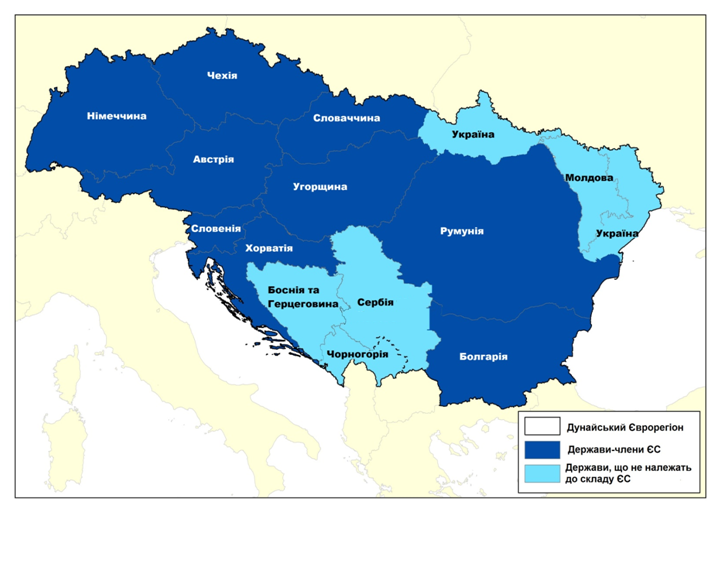 Додаток БНапрямки розвитку культурних маршрутів у Дунайському Єврорегіоні*Додаток В«Римські імператори та Дунайський винний маршрут» 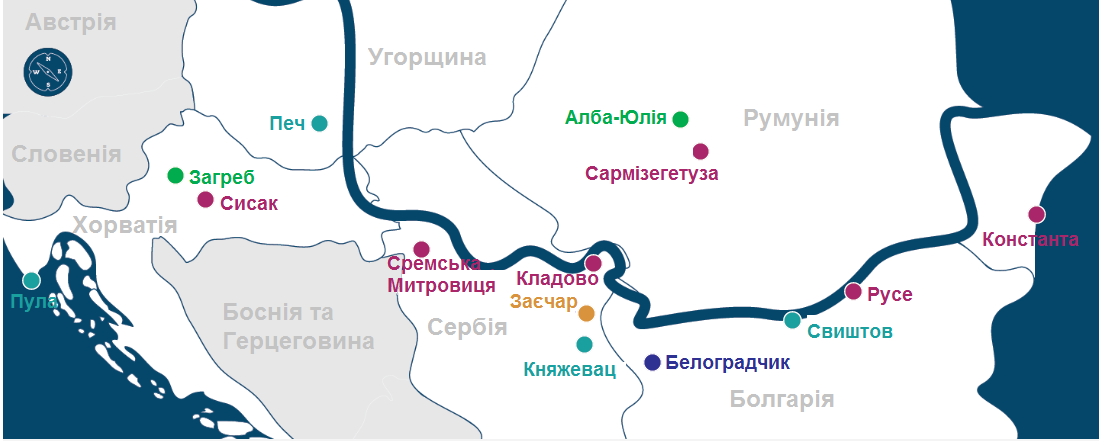 Джерело: [32]Додаток ГСписок об’єктів Спадщини ЮНЕСКО Дунайського туристичного євро регіону**Складено автором за [58]Додаток Д*Складено автором за [59]Додаток ЕКруїз «Романтичний Дунай»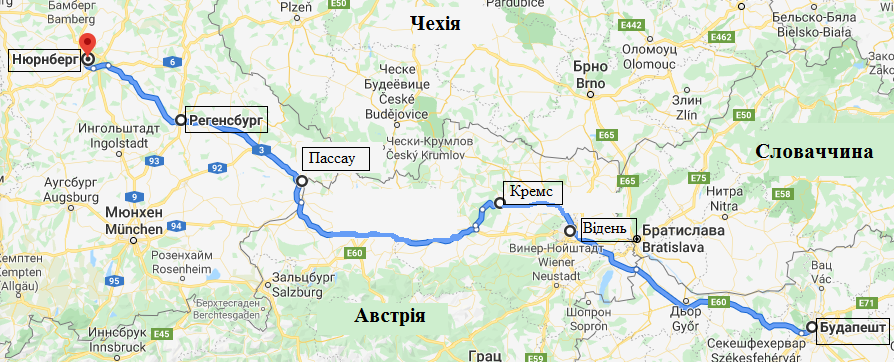 *Складено автором за [62]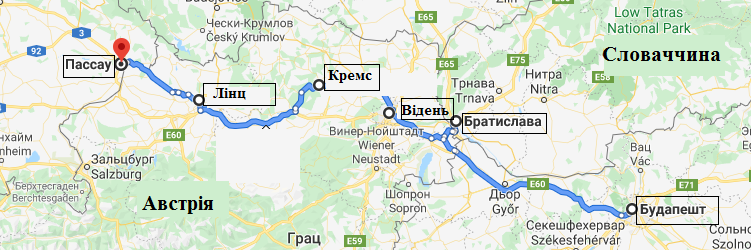 Круїз «Дунайський вальс»*Складено автором за [62]Додаток ЄКруїз «Дунайська серенада»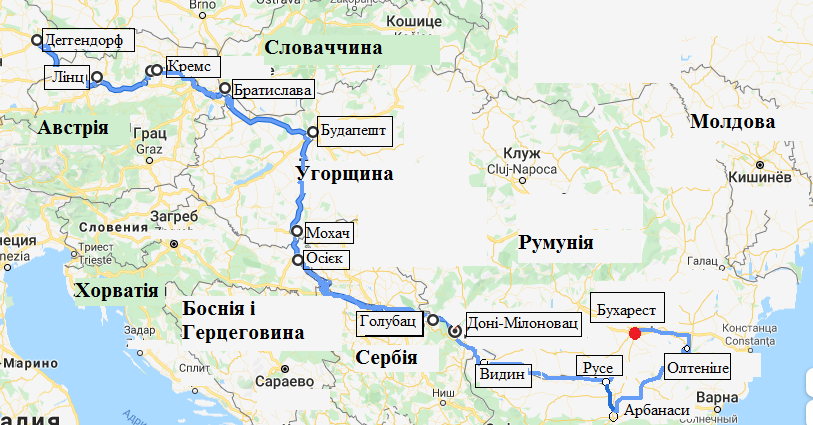 *Складено автором за [63]Круїз «Пишність Дунаю»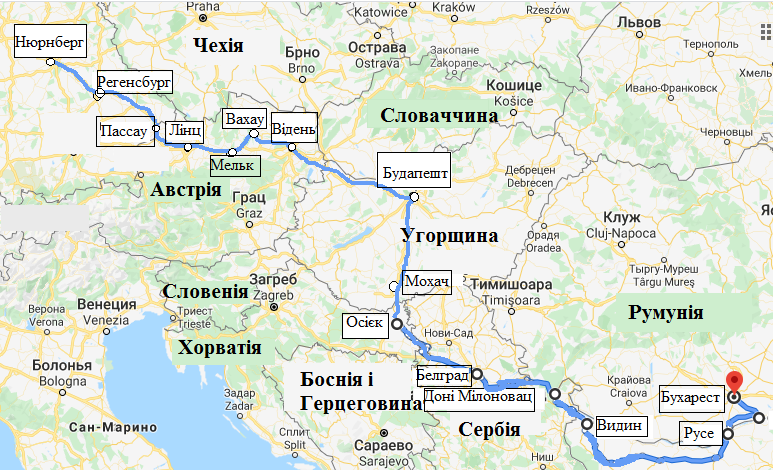 *Cкладено автором за [63]Додаток  ЖКруїз «Мелодії Дунаю»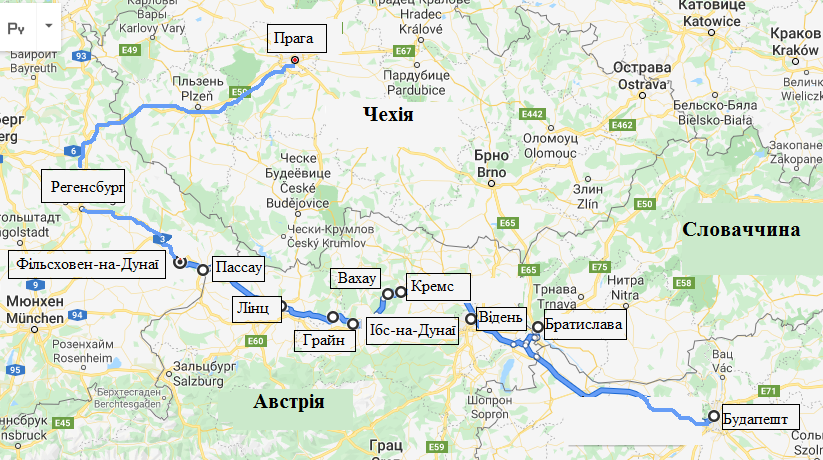 *Складено автором за [64]Круїз «Перлини Дунаю»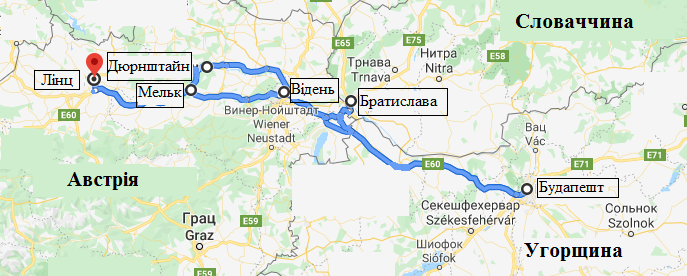 *Складено автором за [64]Додаток ЗМорський маршрут № 1 «Тулча - Літківський канал - Кришань – Тулча»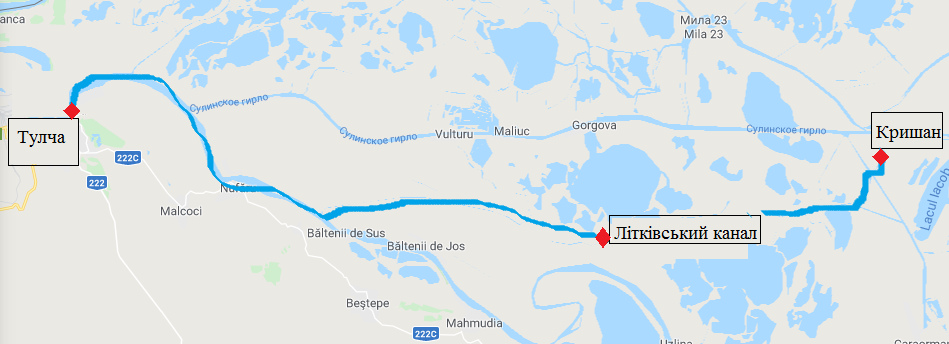 *Складено автором за [72]Морський маршрут № 2 Тулча - Канал Стіпок - Кілія Веке – Тулча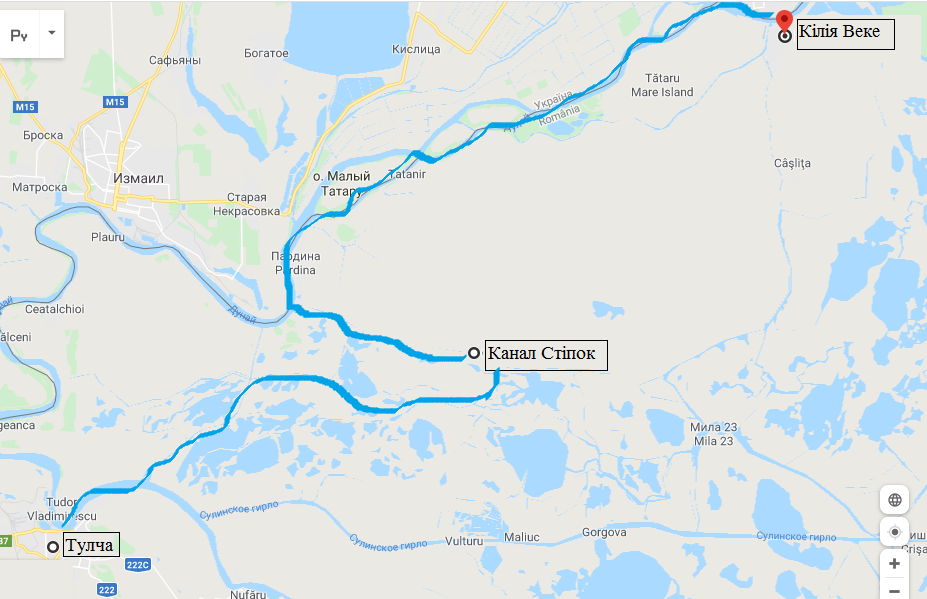 *Складено автором за [72]	Додаток  ИПішохідний маршрут № 1 Летя-озеро Небун – Летя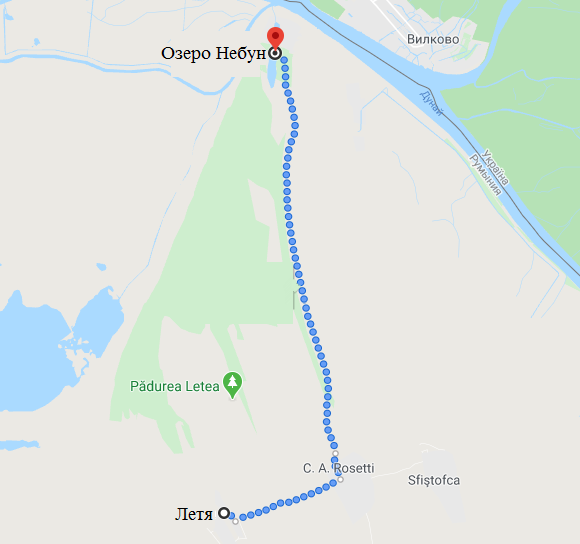 *Складено автором за [72]Продовження додатку ИПішохідний маршрут № 2 «Муригьол-Солоне озеро-Муригьол»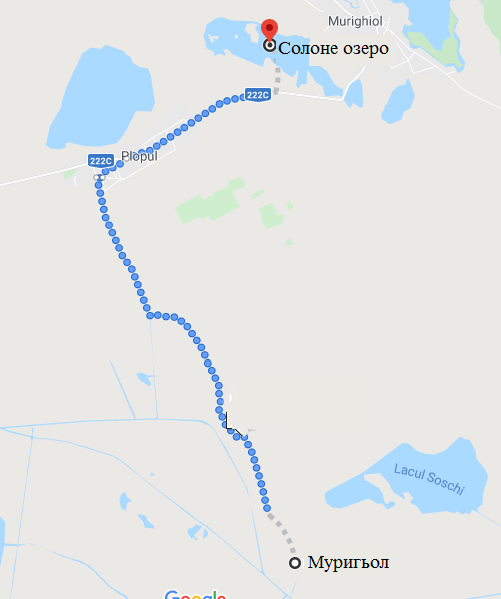 *Складено автором за [72]Додаток І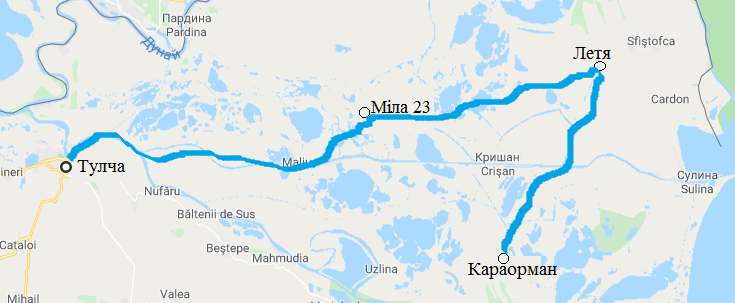 Бьордвотчінг-тур «Тулча - с.Міла 23- с.Летя - с.Караорман»*Складено автором за [73]Додаток ЇВеломаршрут «Пассау – Ашах -Енс -Марія Таферл - Кремс-Тульн – Відень»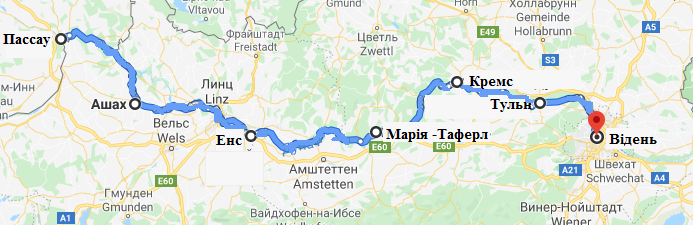 *Складено автором за [74]Додаток ЙКількість туристів, обслугованих туроператорами та турагентами, 2018 р.* *Складено автором за [88;89;90;91]Динаміка туристичних потоків до областей Українського Придунав’я, тис.осіб  (2016-2018 рр.)* Складено автором за [88;89;90;91]Додаток КПриродно-заповідний фонд в Придунайській УкраїніРис.1 *Складено автором за [95]Національні природні парки та регіональні ландшафтні парки Українського Придунав’я**Складено автором за [95]Додаток Л Інфраструктура цивільної авіації**Складено автором за [59]Рівень використання природних ресурсів**Складено автором за [59]Таблиця 3Культурні ресурси та ділові зустрічі* *Складено автором за [59]Додаток МКартографічна схема транскордонного туристичного кластера Дельта Дунаю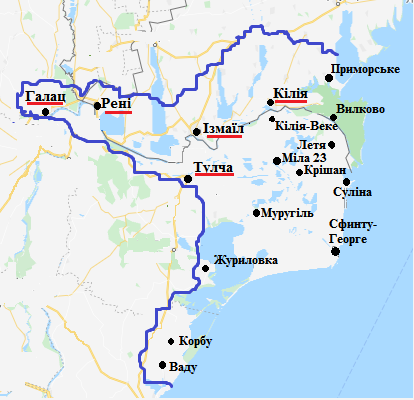 № з/пЗавданняТермінВиконанняВідмітка про виконання1.Проаналізувати літературні та інші джерела з проблеми дослідження. 29.04 - 06.052020 р.Виконано2.Обґрунтувати об’єкт, предмет дослідження, сформулювати завдання і мету. Написати вступ.07.05 – 10.052020 р.Виконано3.Проаналізувати різноманітні джерела інформації транскордонних туристичних єврорегіонів.  Написати першій розділ.11.05 - 13.052020 р.Виконано4.Проаналізувати передумови та особливості розвитку туризмув Дунайському туристичному єврорегіоні. Написати другий розділ роботи.14.05 - 22.052020 р.Виконано5.Виявити тенденції, проблеми і перспективи Дунайського туристичного євро регіону. Написати третій розділ роботи. 23.05 - 31.05.2020 р.Виконано6.Узагальнити результати проведеного дослідження, сформулювати висновки.01.06 - 05.062020 р.Виконано7.Підготувати реферат.06.06 - 07.062020 р.Виконано8.Підготувати доповідь на попередній захист, розробити демонстраційні матеріали.08.06 - 10.062020 р.Виконано9.Провести роботу над зауваженнями після попереднього захисту дипломної роботи.12.06 - 14.06.2020 р.Виконано10.Захист дипломної роботи.Назва областіКількість пам’яток національного значенняКількість пам’яток місцевого значенняОдеська обл.261022Івано-Франківська обл.3133Закарпатська обл.1543Чернівецька обл.1840Усього901138Класифікаційна ознакаКласифікаційна ознакаКраїниВисокорозвинені країниКраїни «Великої сімки»НімеччинаВисокорозвинені країниМалі високорозвинуті країниАвстріяКраїни з перехідною економікоюГрупа країн з більш високими темпами економічного розвиткуЧехія, Угорщина, Словаччина, СловеніяКраїни з перехідною економікоюГрупа країн з середніми темпами економічного розвиткуБолгарія, Румунія, Хорватія,Країни з перехідною економікоюГрупа країн з низькими темпами  економічного розвиткуСербія, Чорногорія, Боснія та Герцеговина, Україна, МолдоваРекреаційно-туристична зонаВиди туристичної діяльностім.ТулчаКультурно-пізнавальний, рибальський, екологічний, велосипедний, круїзнийм. ГалацКультурно-пізнавальний (церковна архітектура, музеї), екологічний (Заповідник дуба, НПП «Прутул де Жос»), рекреаційний, круїзнийм. СулинаПляжний туризм, велосипедний, культурно-пізнавальний (церковна архітектура, Інтернаціональне кладовище), каякінгСфинту-ГеоргеПляжний туризм, рибальський туризм, подієвий (фестиваль незалежного кіно «Anonimul»)КрішанРекреаційний туризм, бьорд-вотчінг, рибальський туризм, екологічний (заповідник «Караорман»)МуругільТуризм вихідного дня (с.Махмудія, с.Узліна), рибальський туризмЖуриловкаПляжний туризм (с.Портіца), культурно-пізнавальний туризм (руїни Візантійської фортеці 13-14 ст. в с.Енісала), прогулянки на човнах (оз.Разелм)Кілія-ВекеРибальський туризм, туризм заради полюванняВаду-КорбуСприятлива для кемпінгу, бьорд-вотчінгс.ЛетяРекреаційний, екологічний (Природний заповідник заплавного лісу)РайонВиди туризмуКілійськийКультурно-пізнавальний (пам’ятки архітектури місцевого значення), екологічний (заказник «о.Зміїний», Дунайський біосферний заповідник, заказник «Ліски»), рекреаційний, етнографічний (смт. Приморське, м.Вилкове (липовани), Мирне, Василівка - пізнання некрасівської культури), пляжний (с.Приморське)Вилкове: на базі екологічного: бьорд-вотчінг, рибальський туризм; каякінг, еногастрономічний (дегустація місцевих вин), сільський, круїзнийІзмаїльськийКультурно-пізнавальний, екологічний (РЛП «Ізмаїльські острови», заказник «Лунг»), еногастрономічний (Ізмаїл входить до еногастрономічного маршруту «Дорога вина і смаку Української Бессарабії»), мисливський туризм, етнографічний (Ізмаїл, Муравльовка, Стара та Нова Некрасівка – некрасівська культура)РенійськийКультурно-пізнавальний, рекреаційний (оз.Ялпуг, Кагул, Картал, Кугурлуй), етнографічний (с.Котловина (гагаузи), Нагірне (болгари), села з переважанням молдавської національності), подієвий (фестивалі, присвячені українській, болгарській, гагаузькій культурам)НапрямкиТемиКультурна спадщина та її наслідуванняПрихована спадщина: забуті аспектиВажливі історичні подіїСкладне минулеДисонансна спадщина 20 століттяКультура пам’ятіСпадщина євреївСтворення та вигнанняЦінності та образиОб'єкти всесвітньої спадщини та їх видатна універсальна цінність Дунайський регіон як колиска людської культуриРимляни як єднальна темаОбразотворче мистецтво, виконавське мистецтво, музика і література з регіону Дунаю Архітектура та дизайнМузеї, археологічні пам'ятники, фортеці та цитаделіВстановлення зв’язків Транспортна інфраструктура: наприклад аеропорти, залізничні станції, телевежі Мости Історична архітектураПерехрестя сьогодення, минулого і майбутнього - Схід / Захід, Північ / ПівденьМіграція Меншини Релігійна спадщина Агломерації: міста в Дунайському регіоніПотужність і контрольЛайми Залізна завіса Торгівля і комерція Платні воротаСтабільність і економічне процвітанняОпір і цивільне зобов'язанняВійськова інфраструктураЕлектростанції, атомні електростанціїЛюди та повсякденне життяСтиль життяДозвілляТермальні ванни Готелі, туристична інфраструктураПлавучі колоніїЇжа, кулінарія та рецептиРитуалиІсторія рікиРічка як зв'язок Річкові особливостіГаваніЧовни і корабліПеревезенняКанали ГребліПеретворення ландшафтівЕкологіяОстровиЗатонулі островиПечериРиболовляВидатні постаті Дунайського регіонуІсторія та сучасність: королі, імператори, художники, письменники, винахідники, вчені, наприклад Еліас Канетті, Жюль Паскін.Видатні постаті Дунайського регіонуЖінки: Берта фон Саттнер, Софі Шолл, Катаріна фон Грейффенберг, Ханна Сенеш, Жінки в чорному.Видатні постаті Дунайського регіонуВідоме й невідоме: видатні особистості; видатні пари Дунайського регіону, наприклад: Альберт Ейнштейн і Мілева Марич, Стефан і Гізела фон БаваріяНазва країниСписок об’єктівНімеччина1. Паломницька церква у селі Вісе2. Укріплені рубежі Римської імперії3. Боденське озероАвстрія1. Історичний центр міста Зальцбург2. Палац і сади Шенбрунн3. Культурний ландшафт Гальштат-Дахштайн4. Земмерінгська залізниця5. Історичний центр міста Грац та замок Еггенберг6. Культурний ландшафт Вахау7. Культурний ландшафт Фертьо/Нойзідлер Зеє8. Історичний центр Відня9. Доісторичні пальові поселення в АльпахУгорщина1. Будапешт: береги Дунаю, Будайська фортеця та проспект Андраші2.  Історичне село Голоке і його оточення3. Печери Аггтелека і Словацького Карсту4. Тисячолітній бенедиктинський монастир в Паннонхальмі та його природне середовище5. Національний парк Хортобадь6. Ранньохристиянський некрополь міста Печ7. Культурний ландшафт Фертьо/Нойзідлер Зеє8. Історичний культурний ландшафт виноробного району ТокайЧехія1. Історичний центр Тельча2. Колона Пресвятої Трійці в Оломоуці3. Вілла Тугендгат в Брно4.Єврейський квартал і базиліка Святого Прокопа  у місті ТршебичСловаччина1. Історичний центр Банська Штявниця і технічні пам'ятники околиць2. Левоча, Списький Град і пов'язані з ними культурні пам'ятки3. Левоча, Списький Град і пов'язані з ними культурні пам'ятки4. Печери Аггтелека і Словацького Карсту5. Місто-заповідник Бардіїв6. Букові праліси Карпат та давні букові ліси Німеччини: Гавешова, Рожок, Стужиця, Вигорлат7. Дерев'яні церкви словацьких КарпатСловеніяДоісторичні пальові поселення в АльпахБоснія і ГерцеговинаМіст Мехмеда-паші Соколовича у ВишеградіСербія1. Давнє місто Старі-Рас і Монастир Сопочани2. Монастир Студениця3. Палац Галерія «Гамзіград-Ромуліана»Румунія1. Дельта Дунаю2. Села з укріпленими церквами в Трансільванії: Б'єртан, Килнік,  Диржіу,  Прежмер,  Саскіз,  Валя-Віїлор, Віскрі3. Монастир Хорезу4. Церкви Молдови5. Історичний центр Сігішоара6. Дерев'яні церкви Мармарощини7. Дакійські укріплення в горах ОрештієБолгарія1. Печерні церкви в Іваново2. Природний заповідник СребирнаУкраїна1. Церква Святого Михайла2. Церква Вознесіння Господнього3. Букові Праліси4. Резиденція буковинських митрополитів5. Пункт геодезичної дуги Струве «Старо-Некрасівка»Критерій/країнаДілова сфераБезпека і охоронаЗдоровʼя і гігієнаЛюдські ресурси Готовність до ІКТПріор подорожей та туризмуМіжнародна відкритістьЦінова конкур.Екологіч стійкістьІнфрастрцивільної авіаціїНаземна та портова інфрастрТур.інраПр.ресурКультур.рес.діл.подорожіНімеччина 5.45.87.05.76.05.04.34.65.34.95.75.94.16.5Австрія4.86.27.05.36.15.34.04.75.74.25.26.74.13.2Угорщина4.35.86.64.65.35.14.25.34.83.44.24.82.72.3Чехія 4.56.16.94.95.74.34.25.45.03.44.95.22.52.4Словаччина 4.05.85.35.14.75.03.95.34.32.13.14.02.91.2Болгарія 4.45.26.74.65.24.73.95.74.82.73.26.03.72.1Румунія 4.46.06.14.55.24.13.95.64.42.73.14.63.22.3Словенія 4.36.16.24.95.55.13.75.15.42.64.85.44.11.7Хорватія 3.85.96.34.15.24.94.25.05.13.63.96.54.42.8Боснія і Герцеговина3.45.45.64.14.54.12.45.54.32.02.43.91.91.5Сербія 4.45.56.34.75.13.93.25.54.52.63.03.92.11.7Чорногорія 4.65.65.84.85.25.02.45.64.73.23.35.52.71.1Україна 4.14.86.54.84.54.33.75.93.92.73.14.32.21.9Молдова 4.05.56.14.44.63.73.16.04.32.12.62.91.71.2Середній показник4.35.66.34.75.24.63.55.34.73.03.85.03.02.3Область/ПоказникиЗагальна кількість туристівУ тому числіУ тому числіУ тому числіОбласть/ПоказникиЗагальна кількість туристівВ’їзні туристиВиїзні туристиВнутрішні туристиОдеська обл.81 3812 00455 29624 081Івано-Франківська обл.55 7813 39318 81633 572Чернівецька обл.29 56213724 3755 050Закарпатська обл.25 34818318 9076 258ОбластьНППРЛПОдеськаНПП «Тузловські лимани» НПП«Нижньодністровський»РЛП «Ізмаїльські острови» РЛП «Тилігульський»Івано-ФранківськаКарпатський НППГалицький НППНПП«Верховинський»НПП «Гуцульщина»	-ЗакарпатськаУжанський НППНПП «Синевир»НПП «Зачарований край»-ЧернівецькаНПП «Вижницький» НПП «Хотинський» НПП «Черемоський»Країна/критерійЕкстенсивність та стан аеропортів (1-7)Кількість вильотів літаків на 1000 населення(Мінімум 0,00; Макс 214,30; Медіана 3,98)Кількість аеропортів на мільйон населення(Мін 0,09; Макс 37,04; Медіана 3,87)Кількість авіакомпаній з регулярними рейсами з країни(Мінімум 1,00; Макс 232,00; Медіана 27.00)Німеччина 5.7 11.4 0.4 203.0Австрія5.1 17.81.2119.0Угорщина4.116.20.383.0Чехія 5.24.80.697.0Словаччина 3.70.01.026.0Болгарія 4.21.60.872.0Румунія 4.32.71.256.0Словенія 4.48.91.824.0Хорватія 4.66.53.497.0Боснія і Герцеговина2.90.02.430.0Сербія 4.14.20.662.0Чорногорія 4.410.34.837.0Україна 4.01.40.477.0Молдова 4.34.00.618.0Середній показник4.06.41.371.5Назва країни/критерійКількість природних об’єктів Всесвітньої Спадщини(мінімум 0.00, максимум -15.0)Загальна кількість заповідних територій(мінімум 0.01, максимум 55.07)Цифровий попит природного туризму (кількість індексів онлайн-пошуків: мінімум – 0,11, сер.19,19, максимум – 91,95)Привабливість природних ресурсів(рівень відвідування: 1-7)Німеччина338.8235.3Австрія128.4636.5Угорщина122.644.5Чехія022.2124.3Словаччина237.645.1Болгарія328.3195.0Румунія224.385.1Словенія255.1195.9Хорватія223.6856.0Боснія і Герцеговина01.424.6Сербія06.614.5Чорногорія14.2155.9Україна 4.01.40.477.0Молдова 4.34.00.618.0Середній показник4.06.41.371.5Назва країни/критерійКількість культурних об’єктів Всесвітньої спадщини(Мін. – 0, сер. – 2,0,макс. – 49.0Усна та нематеріальна спадщинасер.- 3, максимум - 40Кількість зустрічей міжнародних асоціацій(в сер. 6,33, максимум – 933,3)Цифровий попит на культурно-розважальний туризм(мінімум 0,21, сер.-4,87, максимум – 99,85)Німеччина414679,392Австрія96269,015Угорщина76133.37Чехія126165.75Словаччина5628.02Болгарія7732.35Румунія6772.07Словенія2468.75Хорватія81791.021Боснія і Герцеговина3312.08Сербія5367.01Чорногорія309.02Україна628.76Молдова132.71Усього8.25.2117.0512.3